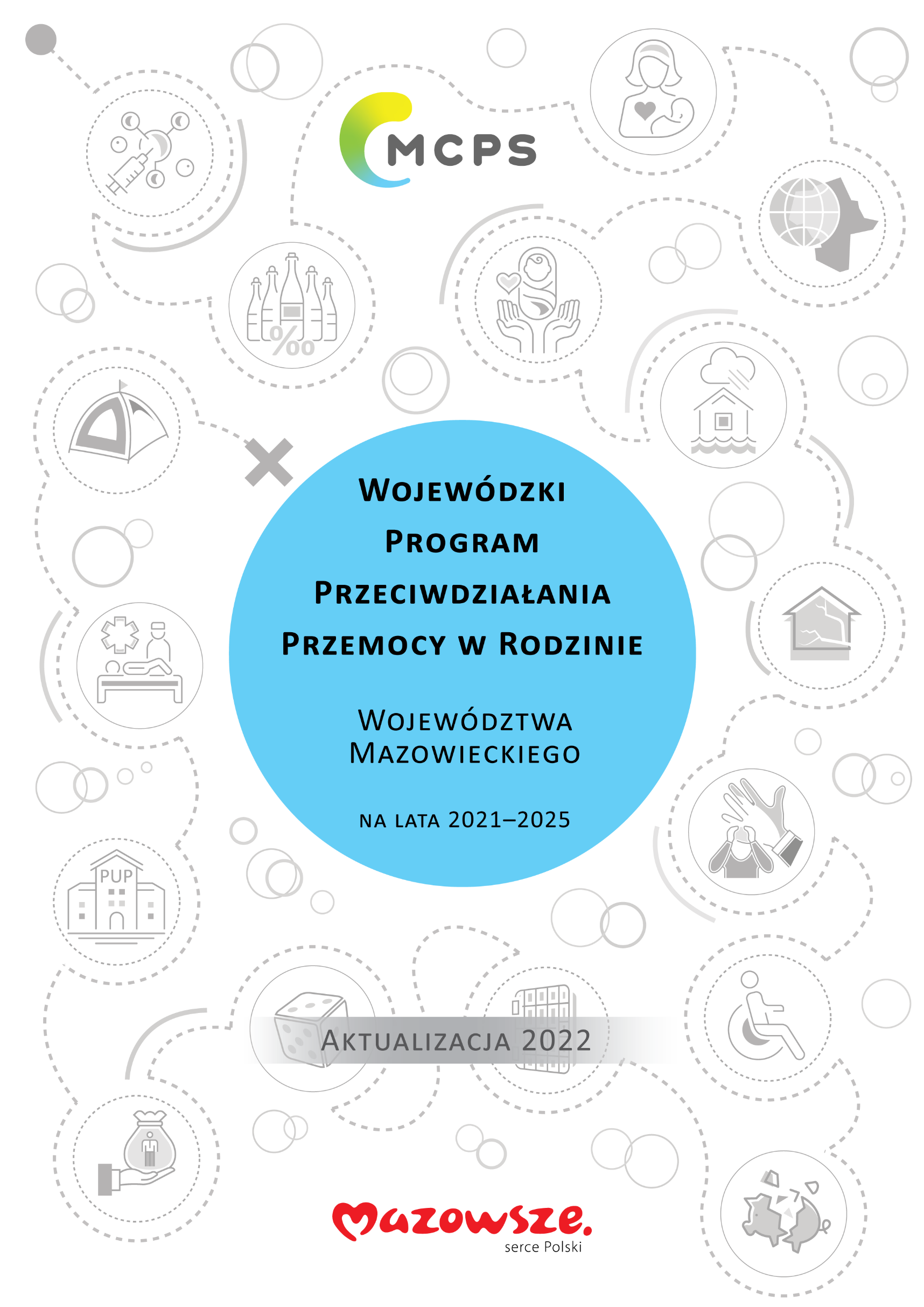 Spis treściI. Skróty	5II. Wstęp	6III. Podstawy prawne Programu	81. Regulacje prawne	82. Zadania samorządu województwa wynikające z obowiązujących aktów prawnych	9IV. Charakterystyka zjawiska przemocy w rodzinie	111. Definicja przemocy	112. Formy przemocy	123. Uwarunkowania stosowania przemocy	144. Skutki doznawania przemocy	21V. Skala problemu przemocy w rodzinie	251. Charakterystyka problemu przemocy w rodzinie w ujęciu ogólnokrajowym	252. Skala problemu na terenie województwa mazowieckiego	293. Zjawisko przemocy w okresie pandemii	33VI. Formy pomocy osobom doznającym przemocy domowej	361. Prawne formy pomocy	362. Zespoły interdyscyplinarne	433. Instytucjonalne formy wsparcia	454. Telefony zaufania	565. Pomoc terapeutyczna i wsparcie psychologiczne osób dotkniętych przemocą w rodzinie	57VII. Analiza SWOT zjawiska przeciwdziałania przemocy w rodzinie	591. Mocne i słabe strony	592. Ocena działania służb pomocowych	60VIII. Cele, działania, odbiorcy działań, wskaźniki realizacji Programu	651. Cel główny i cele szczegółowe	652. Odbiorcy działań	663. Działania i wskaźniki realizacji Programu	66IX. Finansowanie, monitoring i ewaluacja programu	701. Finansowanie Programu	702. Monitoring i ewaluacja Programu	70X. Wdrożenie zasad deinstytucjonalizacji do działań Wojewódzkiego Programu Przeciwdziałania Przemocy w Rodzinie Województwa Mazowieckiego
na lata 2021–2025	711. Pojęcie deinstytucjonalizacji	712. Podstawy prawne	733. Deinstytucjonalizacja w obszarze pomocy ofiarom przemocy i osób zagrożonych przemocą – wytyczne	734. Wdrażanie zasad deinstytucjonalizacji w obszarze przeciwdziałania przemocy na terenie województwa mazowieckiego	775. Zasady strategiczne w obszarze przeciwdziałania przemocy z uwzględnieniem polityki deinstytucjonalizacji	79XI. Spis tabel i wykresów	81SkrótyCBOS – Centrum Badania Opinii SpołecznejKGP – Komenda Główna Policjik.k. – kodeks karnyk.p.c. – kodeks postepowania cywilnegoMRiPS – Ministerstwo Rodziny i Polityki SpołecznejNIK – Najwyższa Izba KontroliOIK – ośrodek interwencji kryzysowejOPS – ośrodek pomocy społecznejPARPA – Państwowa Agencja Rozwiązywania Problemów AlkoholowychPTSD (Post-traumatic stress disorder) – zespół stresu pourazowego - zaburzenie psychiczne będące formą reakcji na skrajnie stresujące wydarzenie (traumę), które przekracza zdolności danej osoby do radzenia sobie i adaptacji. Pośród tego rodzaju wydarzeń wymienić można działania wojenne, katastrofy, kataklizmy żywiołowe, wypadki komunikacyjne, bycie ofiarą napaści, gwałtu, molestowania, uprowadzenia, tortur, uwięzienia, ciężkie, trudne doświadczenie po zażyciu substancji psychoaktywnej, otrzymanie diagnozy zagrażającej życiu choroby itp.Program – Wojewódzki Program Przeciwdziałania Przemocy w Rodzinie Województwa Mazowieckiego na lata 2021–2025SWPS – Szkoła Wyższa Psychologii SpołecznejSWOT – popularna heurystyczna technika służąca do porządkowania i analizy informacji; nazwa jest akronimem od angielskich słów określających cztery elementy składowe analizy (Strengths, Weaknesses, Opportunities i Threats – mocne strony, słabe strony, szanse, zagrożenia)TNS OBOB – Ośrodek Badania Opinii Publicznej – najstarszy instytut badawczy w Polsce, funkcjonujący od ponad 40 lat. Od 1998 roku należy do międzynarodowej grupy badawczej TNS, która jest jedną z największych organizacji zajmujących się komunikacją marketingową na świecieUE – Unia EuropejskaWHO (World Health Organization) – Światowa Organizacja ZdrowiaWstępCelem Programu jest zwiększenie skuteczności przeciwdziałania przemocy w rodzinie oraz zmniejszenie skali tego zjawiska na terenie województwa mazowieckiego poprzez wskazanie wielostronnego spektrum działań w zakresie zapewnienia przeciwdziałania przemocy w rodzinie, zarówno poprzez udzielenie wsparcia ofiarom przemocy, jak i programów oddziaływań korekcyjno-edukacyjnych wobec osób stosujących przemoc w rodzinie, czy podnoszenie świadomości społecznej na temat przyczyn i skutków przemocy w rodzinie. Bardzo ważnym elementem opracowania jest element edukacyjny w celu promowania metod wychowawczych bez użycia przemocy, a także upowszechnienia informacji o możliwościach i formach udzielania pomocy zarówno osobom dotkniętym przemocą, jak i stosującym przemoc w rodzinie.Program zawiera zarówno podstawy prawne regulujące szeroko pojętą tematykę przeciwdziałania przemocy w rodzinie poprzez wskazanie instytucji pomocowych oraz metod upowszechniania i określenia zakresu pomocy, poprzez wyjaśnienie samego zjawiska, jego uwarunkowań i form, aż po metody oddziaływań skierowanych do wszystkich, którzy przemocy podlegali, doświadczyli, obserwowali, czy wreszcie dopuszczali się samodzielnie. Opracowanie zawiera także wskazówki dla instytucji, organizacji i służb zaangażowanych w przeciwdziałanie przemocy w rodzinie.Z uwagi na brak wytycznych na lata kolejne program został rozszerzony i zmodyfikowany na podstawie analizy danych dotyczących zjawiska przemocy domowej na obszarze województwa mazowieckiego w latach 2016–2020, a także danych dotyczących zjawiska przemocy na terenie województwa mazowieckiego w tych latach. Należy zaznaczyć, że po przyjęciu programów wojewódzkich obowiązujących w obszarze na lata 2021–2025 oraz zebraniu rekomendacji Wojewódzki Program Przeciwdziałania Przemocy w Rodzinie Województwa Mazowieckiego na lata 2021–2025 może podlegać modyfikacji. W stosunku do poprzednich lat nastąpiły podstawowe zmiany w programie związane z uwzględnieniem w planowanych działaniach przyczyn powstawania przemocy oraz rozszerzenia jej zakresu o obszary dotychczas pomijane bądź niedoszacowane. Pierwsza z nich dotyczy działań profilaktycznych oraz oddziaływań w stosunku do sprawców przemocy. Analizy wskazują, że do większości aktów przemocy dochodzi pod wpływem alkoholu lub innych substancji psychoaktywnych. Niezbędne jest zatem uwzględnienie tego obszaru w działaniach na rzecz zapobiegania zjawisku przemocy. Kolejny ważny element to pokutujący od lat schemat, że nie należy reagować na odgłosy ewentualnej przemocy z uwagi na fakt, że w rozumieniu społecznym nadal uważa się, że jest to prywatna sprawa każdego systemu rodzinnego. Element takiej profilaktyki powinien także znaleźć swoje odzwierciedlenie w działaniach określonych programem. Warto dodać, że program powstaje w szczególnym okresie, tj. w czasie epidemii COVID-19. W tym czasie na całym świecie, także w Polsce, zaistniała poważna intensyfikacja zjawiska przemocy domowej. Wprowadzone w wielu krajach zakazy przemieszczania się lub/i ograniczenie kontaktów społecznych w pierwszych miesiącach epidemii dramatycznie zwiększyły zjawisko przemocy w danych europejskich. Podobne uwarunkowania obserwowano także w Polsce. Problem ten zintensyfikował się w domach, w których już występował, ale także odnotowywano go w rodzinach, w których dotychczas nie było podobnego problemu. Jako przyczynę wskazywano frustrację związaną z zamknięciem, problemy z pracą, niepewność i strach o przyszłość.Z uwagi na fakt, że w chwili powstawania programu problem nadal istnieje musiał znaleźć odzwierciedlenie w opracowaniu działań zapobiegających problemowi przemocy domowej na terenie województwa mazowieckiego.Podstawy prawne Programu Regulacje prawne Podstawowe akty prawne regulujące zadania samorządu w zakresie przeciwdziałania przemocy w rodzinie to:ustawa z dnia 29 lipca 2005 r. o przeciwdziałaniu przemocy w rodzinie (Dz. U. z 2020 r. poz. 218 oraz z 2021 r. poz. 1249); ustawa z dnia 26 października 1982 r. o wychowaniu w trzeźwości i przeciwdziałaniu alkoholizmowi (Dz. U. z 2019 r. poz. 2277 oraz z 2021 r. poz. 1119); ustawa z dnia 12 marca 2004 r. o pomocy społecznej (Dz.U. z 2020 r. poz. 1876 oraz z 2021 r. poz. 2268); ustawa z dnia 5 czerwca 1998 r. o samorządzie województwa (Dz.U. z 2020 r. poz. 1668 oraz z 2022 poz. 547); ustawa z dnia 25 lutego 1964 r. Kodeks rodzinny i opiekuńczy (Dz. U. z 2020 r. poz. 1359).Inne dokumenty i akty normatywne, wpływające na opracowanie założeń wojewódzkiego programu przeciwdziałania przemocy w rodzinie: Krajowy Program Przeciwdziałania Przemocy w Rodzinie na lata 2014–2020
– przyjęty uchwałą nr 76 Rady Ministrów z dnia 29 kwietnia 2014 r. w sprawie ustanowienia Krajowego Programu Przeciwdziałania Przemocy w Rodzinie na lata 2014–2020 (M.P. z 2014 r. poz. 445); ustawa z dnia 6 czerwca 1997 r. Kodeks postępowania karnego (Dz.U. z 2020 r. poz. 30 oraz z 2022 r. poz. 1375); ustawa z dnia 6 czerwca 1997 r. Kodeks karny (Dz. U. z 2020 r. poz. 1444 oraz z 2022 r. poz. 1138); ustawa z dnia 6 kwietnia 1990 r. o Policji (Dz. U. z 2020 r. poz. 360 oraz z 2022 r. poz. 1882); ustawa z dnia 7 września 1991 r. o systemie oświaty (Dz. U. z 2020 r. poz. 1327 oraz z 2021 r. poz. 1082); Strategia Rozwoju Kraju 2020;Długookresowa Strategia Rozwoju Kraju – Polska 2030;wytyczne Prokuratora Generalnego z dnia 1 kwietnia 2014 r. dotyczące zasad postępowania powszechnych jednostek organizacyjnych prokuratury w zakresie przeciwdziałania przemocy w rodzinie; Konwencja Rady Europy o zapobieganiu i zwalczaniu przemocy wobec kobiet i przemocy domowej z dnia 11 maja 2011 r. (Dz. U. z 2015 r. poz. 961);ustawa z dnia 30 kwietnia 2020 r. o zmianie ustawy Kodeks postępowania cywilnego oraz niektórych innych ustaw (Dz. U. z 2020 r. poz. 956 oraz z 2021 r. poz. 1805).Akty wykonawcze w postaci rozporządzeń do ustaw regulujących założenia wojewódzkiego programu przeciwdziałania przemocy w rodzinie, bądź wpływających na opracowanie jego założeń: rozporządzenie Rady Ministrów z dnia 13 września 2011 r. w sprawie procedury „Niebieskie Karty” oraz wzorów formularzy „Niebieska Karta” (Dz. U. z 2011 r. Nr 209 poz. 1245); rozporządzenie Ministra Zdrowia z dnia 22 października 2010 r. w sprawie wzoru zaświadczenia lekarskiego o przyczynach i rodzaju uszkodzeń ciała związanych z użyciem przemocy w rodzinie (Dz. U. z 2010 r. Nr 201 poz. 1334, z późn. zm.); rozporządzenie Ministra Pracy i Polityki Społecznej z 3 czerwca 2011 r. w sprawie nadzoru i kontroli nad realizacją zadań z zakresu przeciwdziałania przemocy w rodzinie (Dz. U. z 2011 r. Nr 126 poz. 718); rozporządzenie Ministra Rodziny i Polityki Społecznej z dnia 8 czerwca 2021 r. w sprawie Zespołu Monitorującego do spraw Przeciwdziałania Przemocy w Rodzinie (Dz.U. 2021 r. poz. 1107); rozporządzenie Ministra Pracy i Polityki Społecznej z 22 lutego 2011 r. w sprawie standardu podstawowych usług świadczonych przez specjalistyczne ośrodki wsparcia dla ofiar przemocy w rodzinie, kwalifikacji osób zatrudnionych w tych ośrodkach, szczegółowych kierunków prowadzenia oddziaływań́ korekcyjno-edukacyjnych wobec osób stosujących przemoc w rodzinie oraz kwalifikacji osób prowadzących oddziaływania korekcyjno-edukacyjne (Dz. U. z 2011 r. Nr 50 poz. 259); rozporządzenie Ministra Spraw Wewnętrznych i Administracji z dnia 31 marca 2011 r. w sprawie procedury postępowania przy wykonywaniu czynności odebrania dziecka z rodziny w razie bezpośredniego zagrożenia życia lub zdrowia dziecka w związku z przemocą̨ w rodzinie (Dz.U. z 2011 r. Nr 81 poz. 448). Zadania samorządu województwa wynikające z obowiązujących aktów prawnychKonstytucja Rzeczypospolitej Polskiej z dnia 2 kwietnia 1997 r. w art. 18 i 71 wskazuje, że instytucja rodziny jest objęta szczególną ochroną i opieką Rzeczypospolitej Polskiej, a jej dobro państwo ma obowiązek uwzględnić w swojej polityce społecznej, zwłaszcza poprzez udzielanie szczególnej pomocy rodzinom znajdującym się w trudnej sytuacji społecznej. Zapis w art. 33 Konstytucji wskazuje ponadto, że kobieta i mężczyzna w Rzeczypospolitej Polskiej mają równe prawa w życiu rodzinnym, politycznym, społecznym i gospodarczym, zaś zgodnie z art. 72 Konstytucji, Rzeczpospolita Polska zapewnia ochronę praw dziecka, a każdy ma prawo żądać od organów władzy publicznej ochrony dziecka przed przemocą, okrucieństwem, wyzyskiem i demoralizacją.Szczegółowe obowiązki w tym zakresie nałożyła na samorząd ustawa o przeciwdziałaniu przemocy w rodzinie. Zgodnie z jej zapisami samorządy mają obowiązek:opracowania wojewódzkiego programu przeciwdziałania przemocy w rodzinie; realizacji założeń wojewódzkiego programu przeciwdziałania przemocy domowej; inspirowanie i promowanie nowych rozwiązań́ w zakresie przeciwdziałania przemocy w rodzinie; opracowanie ramowych programów ochrony ofiar przemocy w rodzinie oraz ramowych programów oddziaływań́ korekcyjno-edukacyjnych dla osób stosujących przemoc w rodzinie; organizowanie szkoleń dla osób realizujących zadania związane z przeciwdziałaniem przemocy w rodzinie. Podczas tworzenia Programu obowiązywały dokumenty wojewódzkie w tym obszarze: Strategia Polityki Społecznej Województwa Mazowieckiego na lata 2014–2020; Program Wspierania Rodziny i Systemu Pieczy Zastępczej w województwie mazowieckim na lata 2015–2020; Wojewódzki Program Profilaktyki i Rozwiazywania Problemów Alkoholowych na lata 2016–2020; Wojewódzki Program Przeciwdziałania Narkomanii na lata 2017–2020. Należy zaznaczyć, że w Strategii Rozwoju Kraju 2020, w kierunkach interwencji znajdują się działania dotyczące zapewnienia jak najlepszej adresowalności świadczeń oraz dotyczące podejmowania działań na rzecz profilaktyki rodziny, które to działania mają być skierowane do rodzin z różnymi dysfunkcjami, w tym zagrożonymi lub dotkniętymi przemocą w rodzinie.Program wykazuje też wysoką zbieżność z planowaną strategią polityki społecznej województwa mazowieckiego na lata 2021–2030. W dokumencie pn. „Opracowanie nt. diagnozy problemów społecznych oraz koncepcji opracowania „Strategii Polityki Społecznej Województwa Mazowieckiego na lata 2021–2030”” (dalej: „SPS”) zaproponowano jako cel główny mazowieckiej strategii polityki społecznej do 2030 r. - wzmocnienie kapitału ludzkiego, społecznego i kulturowego oraz zapewnienie większej spójności społecznej przez działania mającego charakter inwestycji społecznych. Podobnie jest w przypadku celu nadrzędnego Programu. Również cele szczegółowe Programu są kompatybilne z kierunkami planowanej strategii województwa, które sformułowano jako przeciwdziałanie kwestiom społecznym, deinstytucjonalizację i rozwój zintegrowanych usług społecznych oraz inwestycje w służby społeczne. Co więcej najważniejsze priorytety wyznaczone w ramach polityki społecznej oraz przeciwdziałania przemocy w ramach planowanej strategii województwa są kompatybilne z działaniami wymienionymi w Programie. W SPS postuluje się, aby koncentrować wysiłki na:Priorytet 1 – Przygotowaniu programów, projektów i podejmowanie działań profilaktycznych, prewencyjnych i interwencyjnych mających na celu podniesienie jakości życia ogółu mieszkańców Mazowsza.Priorytet 2 – Podejmowaniu inicjatyw i działań na rzecz różnorodnych grup ryzyka socjalnego i dążenie do przeciwdziałania rozwojowi kwestii społecznych.Priorytet 3 – Podejmowaniu działań na rzecz rodzin i osób młodych w celu zapewnienia spójności społecznej i harmonijnego rozwoju społecznego.Charakterystyka zjawiska przemocy w rodzinieDefinicja przemocyZgodnie z zapisami ustawy z dnia 29 lipca 2005 r. o przeciwdziałaniu przemocy w rodzinie, przemoc w rodzinie jest definiowana jako jednorazowe lub powtarzające się umyślne działanie lub zaniechanie, naruszające prawa lub dobra osobiste osób (…), w szczególności narażające te osoby na niebezpieczeństwo utraty życia, zdrowia, naruszające ich godność, nietykalność cielesną, wolność, w tym seksualną, powodujące szkody na ich zdrowiu fizycznym lub psychicznym, a także wywołujące cierpienia i krzywdy moralne u osób dotkniętych przemocą.Warto zaznaczyć, że w polskim systemie prawnym od wielu lat posługujemy się terminem „przemoc w rodzinie”, co odróżnia nas od nomenklatury stosowanej na poziomie międzynarodowym i w ustawodawstwach większości europejskich państw. W tamtejszych realiach operuje się terminem „przemoc domowa”, z uwagi na fakt i termin „przemoc w rodzinie” stygmatyzuje środowisko rodzinne, które nie jest jedyną ani główną przestrzenią występowania przemocy domowej. Należy też zauważyć, że pojęciem „przemocy domowej” posługuje się także Konwencja Stambulska (ang. Istanbul Convention), uwzględniając je nawet w swoim tytule – dokument ten nie posługuje się natomiast terminem „przemoc w rodzinie”.W perspektywie psychologicznej przemoc w rodzinie (domowa) rozumiana jest podobnie do zapisów ustawowych, a zatem odnosi się zarówno do działań, jak i zaniechań sprawcy, dokonywanych w ramach rodziny przez jednego z jej członków przeciwko pozostałym, z wykorzystaniem istniejącej lub stworzonej celowo bądź przez okoliczności przewagi sił lub władzy, godzące w ich prawa lub dobra osobiste, a przede wszystkim w ich życie lub zdrowie (fizyczne lub psychiczne). Takie działania lub/i zaniechania powodują u osób krzywdzonych szkody lub cierpienie. Przemoc zatem to czyn, który uwłacza godności osobistej każdej osoby, a także wymusza konkretne zachowania wbrew woli ofiary. Akty przemocy mogą występować w formie siły fizycznej, jak i psychicznej. Są to między innymi groźby, wyszydzanie, wyśmiewanie, poniżanie, umniejszanie, a także manipulowanie emocjami . Należy zaznaczyć, że intencjonalność rozumiana jako zamiar wyrządzenia krzywdy nie jest warunkiem koniecznym, aby dane zachowane uznać za przemocowe. Celem intencjonalnego działania sprawcy jest kontrolowanie i podporządkowanie ofiary, a dopiero konsekwencją są różnego rodzaju szkody osobiste.W przypadku działań przemocowych istotna jest szkoda wyrządzona ofierze, ale także inne przesłanki związane z zamierzonym i wykorzystującym przewagę sił działaniem przeciw członkowi rodziny, przy czym działanie to narusza prawa i dobra osobiste, powodując cierpienie i szkodę. W literaturze przedmiotu wskazuje się na 4 ważne elementy:INTENCJA SPRAWCY – przemoc jest działaniem zamierzonym i ma na celu sprawowanie kontroli nad ofiarą oraz jej podporządkowanie, bez uwzględniania jej potrzeb. NIERÓWNOWAGA SIŁ – w relacji, w której dochodzi do przemocy zwykle jedna ze stron ma przewagę nad drugą. Sprawca jest silniejszy od ofiary fizycznie lub/i psychicznie. Przewaga sił w przypadku zachowań przemocowych może występować nie tylko na poziomie fizycznym, ale także psychicznym, ekonomicznym, społecznym czy prawnym. To odróżnia przemoc od bezpośredniej agresji, która jest pojęciem węższym. Należy zaznaczyć, że w przypadku przemocy wobec dziecka, przewaga sił w każdej z w/w kategorii.NARUSZANIE PRAW, GODNOŚCI I DÓBR OSOBISTYCH – sprawca wykorzystuje przewagę siły i swoim zachowaniem, postawą oraz działaniem narusza podstawowe prawa ofiary (np. prawo do nietykalności fizycznej, szacunku, wolności czy godności itp.)SPRAWIANIE CIERPIENIA I BÓLU – sprawca swoim postępowaniem (lub/i zaniechaniem) naraża zarówno zdrowie, jak i życie ofiary na poważne szkody. Skutki takiego postępowania mogą być natychmiastowe bądź odroczone w czasie, wymierne, bądź nie. Poprzez doświadczanie bólu i cierpienia ofiara ma mniejszą zdolność do samoobrony, co powoduje pogłębianie się zależności od sprawcy.Formy przemocy Przemoc w rodzinie identyfikowana jest z zachowaniem agresywnym, dokonywanym w domu najczęściej przez osoby najbliższe, które z zasady powinny zapewniać poczucie bezpieczeństwa i dobrą atmosferę̨ rodzinną. Warto jednak zauważyć, że zagadnienie to jest znacznie szersze. W projektowaniu oddziaływań w stosunku do ofiar i sprawców przemocy należy uwzględnić wszystkie jej formy.Najbardziej znany podział form przemocy wprowadza rozróżnienie na przemoc fizyczną, psychiczną (czasami zamiennie nazywaną emocjonalną) i seksualną. Niektóre typologie wprowadzają, notabene słusznie, zaniedbanie jako formę przemocy wobec ofiary. Poniżej w tabeli przedstawiono rozróżnienie form działań przemocowych.Tabela 1. Formy zachowań przemocowych wobec ofiarŹródło: Opracowanie własne na podstawie: (Pospiszyl, 1999; Badura – Madej, Dobrzyńska – Mesterhazy, 2000; Brown, Herbert, 1999)Istnieją także teorie wprowadzające podział przemocy ze względu ja jej przebieg. Takim przykładem jest podział przemocy domowej na gorącą i chłodną. W tej pierwszej charakterystyczne jest występowanie furii, czyli bardzo silnego wzburzenia, gniewu uruchamiającego agresywne zachowania. Furia zwykle rozładowywana jest przez sprawcę w akcie agresji bezpośredniej - fizycznej lub/i psychicznej. Towarzyszy jej pragnienie wywołania cierpienia i częsta nieumiejętność powstrzymania się od spowodowania szkody. Przemoc chłodna natomiast zwykle opiera się o realizowanie scenariusza założonego przez sprawcę. Z pozoru może wydawać się spokojniejsza, ponieważ emocje są w tym przypadku tłumione i skutecznie kontrolowane. Nie zmienia to jednak faktu, że nadal są one bardzo intensywne, a tłumienie ich potęguje tylko narastający problem. W takim przypadku oprawca sprawia wrażenie spokojnego i zrównoważonego, ale w istocie realizuje pewien plan, którego celem jest zawładnięcie psychiką ofiary. Bywa tak, że taka forma przemocy przyjmuje postać bardzo rygorystycznego stylu wychowania, czy też autorytarnego traktowania członków rodziny. Sprawca nie tylko jest przekonany o słuszności swoich czynów, ale zawsze znajdzie dla nich usprawiedliwienie (np. „gdybym nie bił to nie wyrosłyby na porządnych ludzi”, „gdybym jej nie doprowadził do porządku, to by w ogóle o dom nie dbała” itp.) i takie przeświadczenie zostawia w psychice ofiar.Wymienione rodzaje stosowanej przemocy rzadko występują oddzielnie, przemocy fizycznej często towarzyszy przemoc emocjonalna, a przekraczanie sfery intymnej nigdy nie obywa się bez ingerencji w psychikę ofiary. Światowa Organizacja Zdrowia (WHO) określa przemoc w związku jako najczęstszą formę zachowań przemocowych stosowanych wobec kobiet, połączonych z fizycznym, seksualnym i emocjonalnym znęcaniem się̨ ze strony partnera. Problem jest rzeczywiście ogromny, analizy pokazują, że co najmniej jedna na pieć kobiet doświadczyła przemocy w ciągu swojego życia. Ofiarami przemocy w rodzinie są̨, jak widać, najczęściej kobiety i dzieci, zdecydowanie rzadziej mężczyźni, choć zasada ta wiąże się przede wszystkim z faktem, że stają się̨ nimi przede wszystkim osoby słabsze, okresowo lub np. ze względu na wiek bądź́ chorobę̨ – nieporadne życiowo, chodzi tu głównie o osoby starsze i niepełnosprawne. Należy zaznaczyć, że zjawisku przemocy w rodzinie towarzyszy zwykle niski poziom wrażliwości społecznej, przejawiający się najczęściej obojętnością, milczeniem obserwatorów, odmową świadczenia w sądzie, fałszywą lojalnością, niezauważaniem, bądź udawaniem tego faktu, niechęcią do niesienia jakiejkolwiek pomocy.Uwarunkowania stosowania przemocy Jak już wspomniano, z danych statystycznych dotyczących zjawiska przemocy (KGP, TNS OBOP) wynika, że sprawcami przemocy w rodzinie są prawie wyłącznie mężczyźni, a ofiarami w znacznej większości przypadków kobiety. Niestety w wielu przypadkach ofiarami są także dzieci i osoby starsze czy niepełnosprawne. Należy zauważyć, że dane dotyczące zjawiska przemocy są ciągle niedoszacowane. Dotyczy to zarówno sprawców mężczyzn, jak i kobiet. Wnikliwa analiza zjawiska stosowania przemocy przez kobiety jest ciągle niemożliwa z powodu panujących w społeczeństwie polskim przekonań i stereotypów. Dla wielu mężczyzn zgłoszenie, że partnerka stosuje wobec niego przemoc fizyczną, byłoby powodem do wstydu, często potęgowanego przez reakcję społeczną. Dodatkowo, kobiety zdecydowanie częściej stosują przemoc psychiczną, której udowodnienie jest znacząco trudniejsze. Tymczasem ocenia się (dane TNS OBOP dla MRiPS), że jeśli chodzi o przemoc psychiczną i ekonomiczną, to podobnie jak w przypadku ich sprawstwa, 1/4 respondentów ocenia, że przedstawiciele obu płci są jej ofiarami równie często. W literaturze przedmiotu znajdujemy następującą typologię sprawców przemocy, ze względu na rodzaj stosowanej przemocy i potencjalne jej ofiary:sprawcy przemocy stosujący przemoc wyłącznie w stosunku do członków swojej rodziny nazywani agresorami rodzinnymi. Zwykle są to osoby nie przejawiające oznak zaburzeń psychicznych bądź nie diagnozowane; sprawcy przemocy stosujący przemoc również poza kręgiem rodzinnym przejawiający zaburzenia psychiczne, nazywani przez autorów agresorami z pogranicza; sprawcy przemocy stosujący przemoc zarówno w rodzinie, jak i poza nią̨. Stosują̨ wszystkie rodzaje przemocy (fizyczną, psychiczną, seksualną), przy czym bardzo często są to osoby uzależnione od alkoholu, substancji psychoaktywnych lub leków. Tego rodzaju podział jest istotny ze względu na rodzaj pomocy kierowanej do ww. osób, a mającej przeciwdziałać stosowanej przemocy. Aby dokonać analizy zjawiska oraz zaplanować działania wspomagające lub/i prewencyjne należy przyjrzeć się przyczynom stosowania przemocy przez sprawców. Powyższy podział nie odnosi się do konkretnych ofiar przemocy, ale do zakresu jej stosowania. Niestety ofiarami przemocy często stają się również dzieci, a takie doświadczenia pozostawiają w psychice trwałe ślady, które tworzą̨ ryzyko stania się ofiarą przemocy w przyszłości. Poza przemocą fizyczną, stanowiącą najczęściej utożsamianą z przemocą formę zachowań, nie mniej istotna w skutkach jest także przemoc emocjonalna. Przemoc psychiczną wobec dziecka stanowią wszelkie zachowania dorosłych, zarówno aktywne, jak i pasywne, które prowadzą do zniszczenia lub zaburzenia pozytywnego, konstruktywnego obrazu siebie oraz w efekcie stają się przyczyną zaburzonego i nieadekwatnego funkcjonowania społeczno- psychicznego dziecka w przyszłości. W literaturze przedmiotu za przemoc psychiczną wobec dziecka przyjmuje się szeroką gamę̨ zachowań, obejmujących z jednej strony działania aktywne, z drugiej pasywne:Aktywne formy psychicznej przemocy wobec dzieci:agresja werbalna;wrogość wobec dziecka,straszenie, szantażowanie, wymuszanie lojalności, nadmierna kontrola, różnorodne formy nadopiekuńczości.Pasywne formy przemocy psychicznej:emocjonalne odrzucenie, deprywacja potrzeb, umniejszanie,ignorowanie, unikanie interakcji z dzieckiem. Szczególnie krzywdzącą formą znęcania się̨ jest przemoc seksualna. Forma ta jest rozpoznawana zdecydowanie rzadziej niż inne formy przemocy w rodzinie, niestety dość często stosowana także wobec najmłodszych. Sprawcami wykorzystywania seksualnego dzieci bywają̨ często ludzie, których dziecko zna, a nawet osoby, które są̨ mu bliskie lub mają z nim częsty kontakt. Wykrycie faktu wykorzystywania seksualnego dziecka jest bardzo trudne, ponieważ z reguły jedynymi osobami, które mają pełną wiedzę na ten temat są̨ dziecko i sprawca. A ten ostatni wykorzystuje mechanizmy wciągania dziecko w interakcję, w której odczuwa ono ogromny wstyd przed ujawnieniem tego faktu, zwłaszcza, że często jest ono obarczane współodpowiedzialnością za zaistniałą sytuację.Ochrona dziecka przed krzywdzeniem nigdy nie będzie skuteczna, jeżeli profesjonaliści pracujący z dziećmi zwłaszcza nauczyciele i pedagodzy, którzy mają szansę jako pierwsi zaobserwować oznaki doznawania przemocy, nie będą̨ reagowali na znane im przypadki krzywdzenia. Rekomenduje się, aby każda placówka oświatowa stworzyła i wprowadziła do swojego regulaminu normy, według których powinien działać pracownik szkoły w razie powzięcia podejrzenia o krzywdzeniu dziecka. Wprowadzenie takich procedur umożliwi szybkie reagowanie oraz spowoduje, że pracownicy nie będą bali się odpowiedzialności za swoje działania. Czynniki ryzyka stosowania przemocyNa występowanie przemocy w rodzinie może mieć wpływ wiele czynników, jaki i jej występowanie może być wielostronne. Może ona dotyczyć wszystkich grup społecznych, niezależnie od wykształcenia i statusu materialnego. Większość́ autorów rozpatruje przyczyny przemocy wieloaspektowo łącząc czynniki psychologiczne, biologiczne z czynnikami socjologicznymi. W ten sposób można określić rodzaje ryzyka stosowania przemocy. Są to zarówno czynniki wewnętrze: (biologiczne, psychologiczne), jak i czynniki zewnętrzne: (społeczno-kulturowe, uzależnienia, bezrobocie, charakter pracy, dyskryminacja ze względu na płeć i pochodzenie, ubóstwo, utrata samodzielności, handel ludźmi etc.). Występowaniu przemocy szczególnie sprzyjają:Obowiązujące normy kulturowe i społeczne, m.in. przekonanie o prawie do dominacji (zarówno rodziców nad dzieckiem, jak i mężczyzn nad kobietami), nadal istniejące społeczne przyzwolenie na bicie dzieci, hierarchiczny i autorytarny model rodziny, silne normy dotyczące prywatności, stereotypowe wzorce męskości;Nadużywanie alkoholu – ryzykowne picie, czy uzależnienie do alkoholu – alkohol poprzez osłabienie mechanizmów kontroli zachowania toruje drogę przemocy. Zaburzona ocena sytuacji powoduje błędną interpretację zachowania innych osób i staje się często przyczyną do reagowania złością i gniewem. Efektem są częste konflikty z prawem, utrata pracy, kłopoty małżeńskie – to wszystko jest źródłem stresu i pogorszenia sytuacji życiowej – sprzyja stosowaniu przemocy, 89% przypadków występowania przemocy w rodzinie ma związek z alkoholem (badania CBOS 2008 r. na zlecenie PARPA). Nadużywanie alkoholu nie jest ani koniecznym, ani wystarczającym warunkiem stosowania przemocy, ale dane statystyczne wskazują na bardzo wysoki współczynnik korelacji występowania tych zjawisk.Podeszły wiek – w rodzinach z historią wcześniejszych nadużyć związanych z przemocą ryzyko występowania przemocy wobec osób starszych wzrasta. Wzajemna zależność członków rodziny, dzielenie wspólnego mieszkania (domu), fizyczne i psychiczne obciążenie opiekuna, izolacja społeczna rodziny, złe warunki socjalno-ekonomiczne to częste czynniki współwystępujące i nasilające prawdopodobieństwo stosowania/podlegania przemocy. Jeśli dodatkowo występuje w środowisku rodzinnym uzależnienie i choroby psychiczne, sytuacja powoduje, że im osoba starsza, tym jest bardziej narażona na przemoc. 5% Polaków mieszka w gospodarstwie domowym, gdzie ofiarą przemocy stała się osoba starsza lub niepełnosprawna.Niepełnosprawność, która zwiększa prawdopodobieństwo przy podobnych uwarunkowaniach, jakie dotyczą osób starszych. Stanowić może czynnik ryzyka, ponieważ nad osobą niepełnosprawną ewentualny sprawca ma ewidentną przewagę, a osoby te są często zdane na opiekę rodziny. W Polsce żyje 3,5–4,5 mln osób niepełnosprawnych w sensie prawnym i 5,5 mln w sensie biologicznym (badania w 2007 r. TNS OBOP).Zła sytuacja socjalno-ekonomiczną rodziny – istotnym czynnikiem sprzyjającym występowaniu przemocy jest stres spowodowany aktualną sytuacją w najbliższym środowisku społecznym. Frustrację mogą wywołać takie problemy jak bezrobocie, kłopoty finansowe, mieszkaniowe, czy zdrowotne, często te problemy nawarstwiają się, co z kolei może sprzyjać pojawieniu się przemocy w rodzinie (por. wymienione niżej źródła frustracji).Dziedziczenie wzorca przemocy – dzieci wychowujące się w rodzinach, w których krzywdzi się bliskich mają częściej tendencję do stosowania, bądź podlegania przemocy w życiu dorosłym. Mechanizm ten opisany został w kolejnych podrozdziałach. Dziecko, które przyswaja sobie agresywne zachowania dorosłych, których są świadkami lub ofiarami, uczy się, że przemoc to najlepszy i najbardziej skuteczny sposób rozwiązywania konfliktów. Sytuacja ta dotyczy dwóch form traumatycznego rozwoju:obserwowania przemocy we wczesnym dzieciństwie lub bycie ofiarą przemocy; zaniedbania dziecka, czyli niewypełniania obowiązku opieki i wychowania, niezaspokajania podstawowych potrzeb dziecka. Zaniedbanie może być spowodowane poprzez brak lub niewystarczające kompetencje wychowawcze rodziców, (potęgowane np. uzależnieniem); Predyspozycje osobowościowe – wzorzec osobowości charakteryzujący się brakiem lub osłabioną kontrolą impulsów może się objawiać nieumiejętnością radzenia sobie z napięciem, złością̨ i kontrolowaniem agresji (np. niezharmonizowana struktura temperamentu).Zaburzenia psychiczne wywołane stanem chorobowym, bądź doświadczeniami kryzysu psychicznego stanowić mogą przyczynę pojawiania się zachowań aspołecznych.Na pojawienie się przemocy wpływa wiele czynników, także tych, które stanowią elementy dotyczące indywidualnych predyspozycji zwiększających możliwość stosowania przemocy. Warto pamiętać, że nie ma jednej przyczyny przemocy w rodzinie, dochodzi do niej w wyniku złożonych interakcji pomiędzy czynnikami społecznymi, kulturowymi i psychologicznymi. Istnieją natomiast pewne czynniki wyzwalające, których wystąpienie może zwiększać prawdopodobieństwo stosowania przemocy przez osoby charakteryzujące się słabszą kontrolą impulsów, które dodatkowo wpisują się we wzorzec doświadczania lub obserwacji przemocy w toku socjalizacji. Opis wybranych czynników ryzyka występowania zjawiska przemocy w rodzinie zamieszczono poniżej.Czynniki wyzwalające, powodujące napięcie lub/frustrację, stanowiące ryzyko wystąpienia przemocy:konflikty rodzinne rozwody i separacja;bezrobocie lub niestabilność zatrudnienia, charakter pracy, niskie zarobki; dyskryminacja ze względu na płeć; konflikty z prawem – przynależność do tzw. środowiska przestępczego, pobyt w zakładzie karnym;utrata samodzielności wynikająca z wieku i niepełnosprawności; brak środków do życia, brak wsparcia społecznego;uzależnienia: alkoholizm, używanie środków psychoaktywnych (np. narkomania), uzależnienia behawioralne; złe warunki mieszkaniowe; inne zjawiska np. handlem ludźmi (przestępstwo w Polsce zagrożone karą pozbawienia wolności na czas nie krótszy od lat 3 (art. 189a §1 Kodeksu karnego).Przemoc to bardzo często długi proces powtarzający się według określonych zachowań. W literaturze wskazuje się na trzy następujące po sobie fazy. To specyficzny cykl przemocy składający się z trzech powtarzających się faz:Rysunek 1. Cykl przemocyPierwsza (1) to faza narastania napięcia, której istotą jest narastanie sytuacji konfliktowych powodujące stopniową intensyfikację emocji między ofiarą a sprawcą przemocy. Sprawca jest zwykle napięty, poirytowany, rozdrażniony, wrogo nastawiony do ofiary. W takim stanie emocjonalnym łatwo o zachowanie agresywne. Prowokacją staje się zwykle najmniejszy gest czy słowo. Sprawca nie potrafi zapanować nad swoim gniewem, ofiara w tej fazie jest uległa, posłuszna, podejmuje starania, aby uniknąć ataku. Zwykle stara się̨ być usłużna lub schodzi z drogi, aby nie narazić siebie lub dzieci na przemoc. Niestety starania ofiary nie przynoszą zwykle zamierzonego rezultatu i dochodzi do aktu przemocy. Jest to zarazem kolejny etap cyklu, czyli faza gwałtownej przemocy (2). W tym czasie sprawca staje się często bardzo gwałtowny. Cała złość i agresja, gniew są̨ skierowane w stronę ofiary lub ofiar. Kumulowana agresja znajduje swoje ujście w ataku na ofiarę. Przy czym formy ataku mogą być różne. Ostatnią fazą cyklu (3) jest faza tzw. miodowego miesiąca. Po czasie przemocy sprawca okazuje skruchę̨, zapewnia o swoich uczuciach, deklaruje miłość, przeprasza, obiecuje poprawę, a nawet wykazuje początkowe starania o taki zmianę na lepsze. Jest troskliwy, miły, przynosi prezenty, pomaga w obowiązkach domowych, angażuje się w opiekę nad dziećmi etc.. Niestety faza ta poprzedza nawrót pierwszej. W ten sposób cykl powtarza się przez wiele lat na początku w różnych odstępach czasu, potem zwykle czas pomiędzy cyklami skraca się. Początkowo odstępy między kolejnymi fazami mogą̨ trwać kilka tygodni lub miesięcy, w miarę upływu czasu są to odstępy lewie kilkugodzinne. Pomoc osobom uwikłanym w krąg przemocy jest zadaniem niezmiernie trudnym do realizacji. Jej efektywność zależy nie tylko od fazy, w której znajduje się osoba, ale także od jej gotowości do zmiany sytuacji.Doświadczenia traumy wczesnodziecięcej jako predykator wchodzenia w związki przemocoweW wielu opracowaniach i analizach przyczyn stosowania i podlegania przemocy w relacjach badacze poszukują w czynnikach związanych z doświadczeniami własnymi. Niejednokrotnie deklaracje osób pozostających w związku z osobą stosującą przemoc pokazują, że w domu rodzinnym osoba taka sama podlegała przemocy. Dotyczy to zarówno ofiary, jak i sprawcy. Istnieją teorie psychologiczne wskazujące na źródła przemocy wobec bliskich w bardzo wczesnych urazach cechujących relacje matki z dzieckiem. Wyróżnia się trzy źródła przemocy mężczyzn wobec kobiet w związkach: zawstydzanie (szczególnie przez ojca), pozabezpieczne przywiązanie do matki, bezpośrednie doświadczanie przemocy w domu rodzinnym. Szczególną rolę przypisuje się pozabezpiecznemu stylowi więzi. Autor podkreśla jednak, że żaden z tych czynników sam w sobie nie jest wystarczający do ukształtowania skłonności do przemocy. Aby stworzyć potencjał przemocy elementy te muszą występować jednocześnie, a każdy z nich ma być formowany i doskonalony przez dalsze doświadczenia (rys. 2). Elementy doświadczenia własnego w poszukiwaniu przyczyn zachowań związanych z przemocą opierają się o założenie, że na podstawie doświadczenia w okresie niemowlęctwa i wczesnego dzieciństwa dziecko buduje wewnętrzny model relacji w późniejszym okresie. Każdy styl przywiązania ma specyficzny wzór emocjonalności, uwidaczniający się w momencie wejścia w relację. Na tej podstawie wyróżnia się trzy wzorce przywiązania: strategia zrównoważona (styl bezpieczny),strategia zniewalania (styl ambiwalentny),strategia obronna (styl unikający).Rysunek 2. Doświadczenia, style więzi a przemoc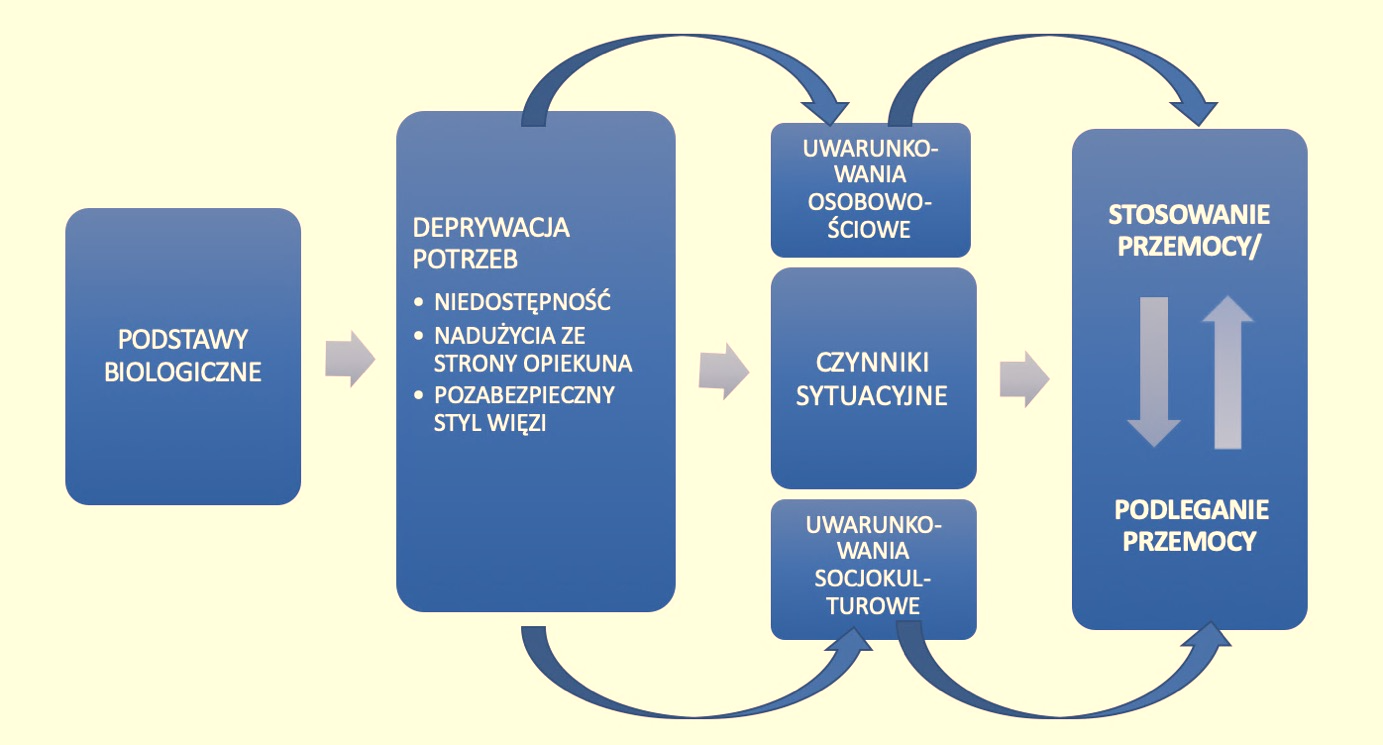 Dla prawidłowego kształtowania przyszłych więzi niezbędna jest baza bezpiecznego wzorca więzi z okresu dzieciństwa. Dzieci bezpiecznie przywiązane, doświadczające bliskiej i przewidywalnej więzi, potrafią w dorosłości odbierać świat jako bezpieczny, widzieć rzeczywistość jako sprzyjającą, zaufać partnerowi. Mają wyższe poczucie własnej wartości, nawet jeśli nie osiągają tego, czego chcą. Co więcej mają potencjał ochrony siebie i bliskich przez relacjami opartymi na przemocy. Doświadczanie zaniedbań i przemocy w dzieciństwie natomiast tworzy pewien wyuczony model zachowania i kształtuje ambiwalentno-lękowy lub unikający wzorzec nawiązywania więzi. Taki model charakteryzuje się tendencją do nadmiernych wymagań i złości, szczególnie w relacjach. U mężczyzn tłumiona złość, zrodzona ze strachu przed porzuceniem, tworzy błędne koło, którego kulminacją jest wściekłość, stanowiąca główne źródło agresji. Ze względu na przewagę sił przekształca się ona w przemoc, czyli zachowanie intencjonalnie ukierunkowane na partnerkę. Dążą oni do intymności, lecz paradoksalnie intymność pobudza ich do złości. Badania dotyczące osobowościowych uwarunkowań zachowań przemocowych pokazują, że mężczyźni wykazujący większy poziom agresji w relacji przejawiali wysoki poziom chronicznej złości, zazdrości oraz wysoki poziom depresji i lęku, stanów dysocjacji, którym towarzyszyło odreagowanie niepohamowanym gniewem. U kobiet z kolei częściej mamy do czynienia z tłumieniem agresji. Statystyki pokazują, że to one częściej podlegają przemocy ze strony partnera. Taka sytuacja związana jest z dysproporcją sił, poczuciem zależności od niego oraz z głębokim, często nieświadomym, lękiem przed porzuceniem. Skrywana złość zostaje przenoszona na inne "bezpieczne" obiekty, czyli na inne osoby słabsze i zależne oraz związana jest z podjęciem desperackiej walki o zmianę zachowania partnera i utrzymanie związku. Lęk separacyjny leży u podłoża złości w związkach miłosnych, często przeradzającej się w przemoc. Ze względu na dysproporcję sił słabsi podlegają przemocy lub stosują inne jej formy, silniejsi zaś otwarcie ją manifestują.Rysunek 3. Cykle przemocy a dynamika przywiązania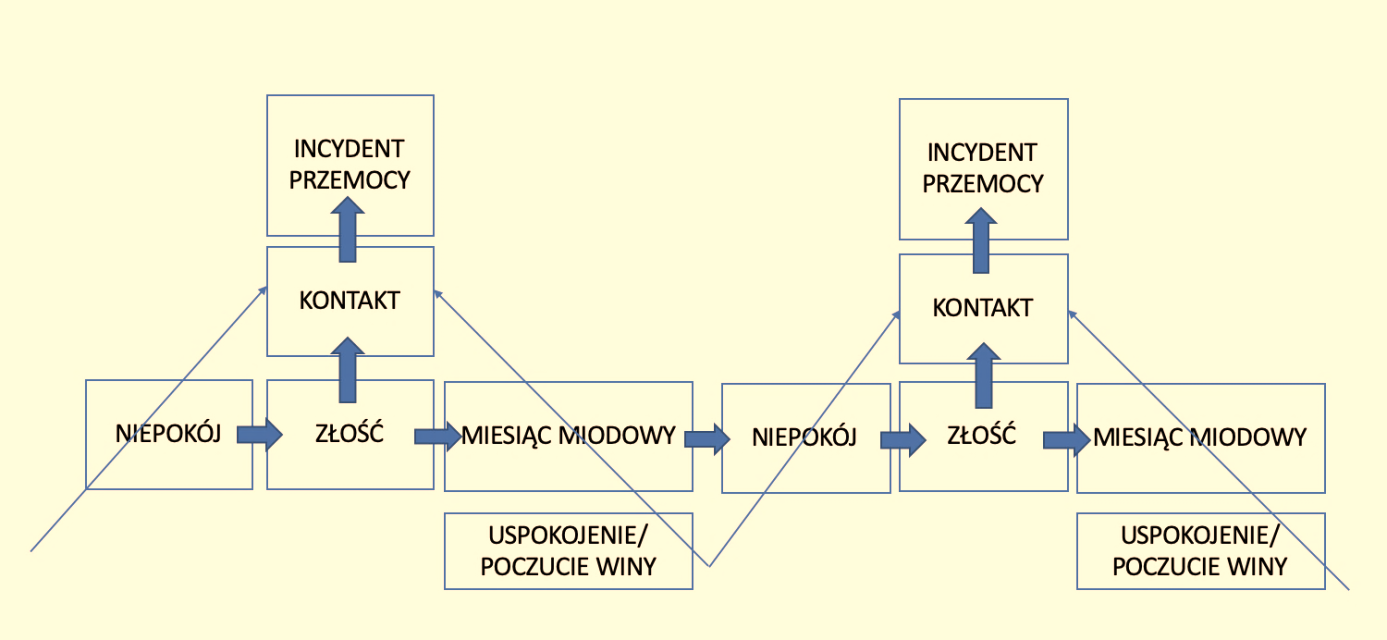 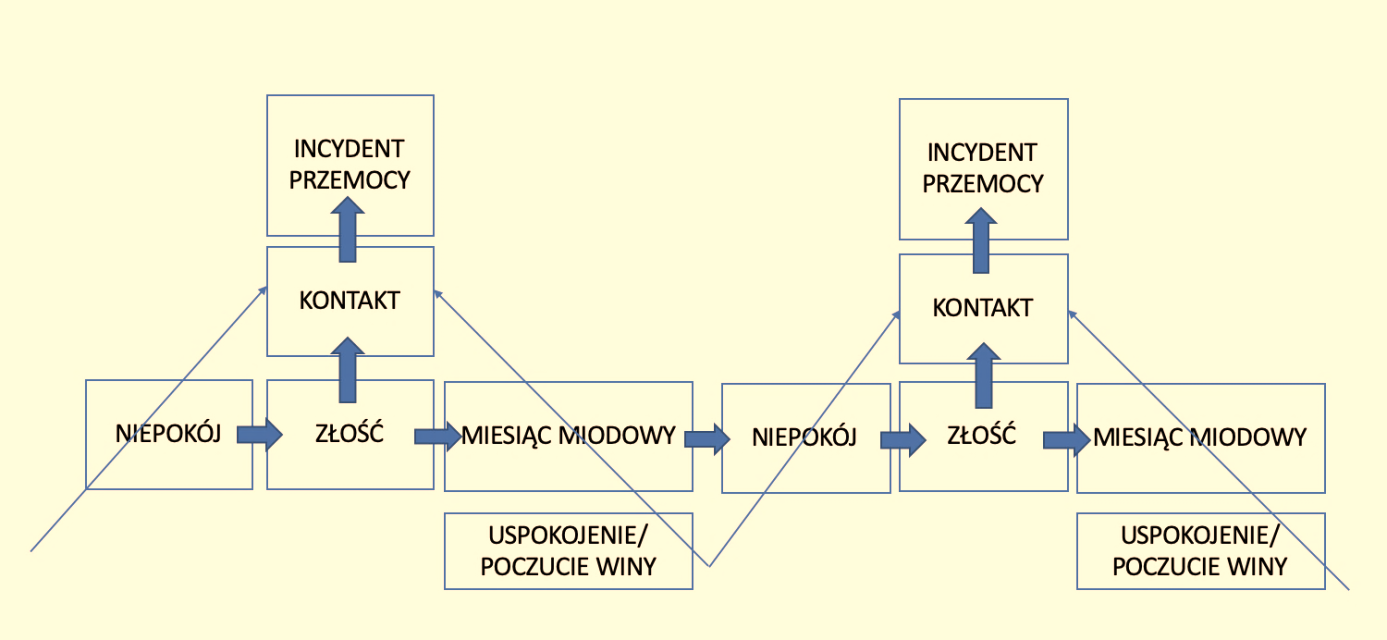 Żródło: (Oprac. własne na podstawie: van der Kolk B (1987): Psychological Trauma. Washington, DC, American Psychiatric Press)Doznawanie cierpień, próby zmiany zachowania partnera i chęć utrzymania związku ciągle wydają się ofierze mniej dotkliwe i bardziej oswojone, aniżeli odejście z relacji i przerwanie cyklu. Tym samym cały cykl przemocy doznawanej w związku staje się zgodny z wzorcem ukształtowanym w dzieciństwie. Emocjonalna trauma zaburza percepcję ofiar szczególnie w kontekście stosunku do oprawcy, powodując często kompulsywne przywiązanie do niego. Całość sprawia, że pragnienie bliskości zasłania realistyczny i uzasadniony strach przed nim. Paradygmat przywiązania w rozpatrywaniu uwarunkowań przemocy w bliskich związkach posiada nie tylko ogromną wartość wyjaśniającą jej mechanizmy, ale również umożliwia i ułatwia formułowanie wskazań do działań profilaktycznych i terapeutycznych. Trudności w opuszczeniu przemocowej relacji powinny być uwzględniane w planowaniu działań pomocowych.Skutki doznawania przemocyO skutkach przemocy można mówić nie tylko w ujęciu psychologicznym, ale także zdrowotnym, społecznym, ekonomicznym itd. Doświadczanie przemocy domowej poważnie zakłóca biologiczne, psychiczne i społeczne funkcjonowanie osób krzywdzonych, a więc trzy wymiary zdrowia określone przez Światową Organizację Zdrowia WHO w jego definicji. Tym samym przemoc coraz powszechniej traktowana jest jako zagrożenie dla zdrowia publicznego. Dodatkowo bierze się pod uwagę ogromne koszty przemocy obciążające sektor publiczny i prywatny. Wśród nich wymienia się m.in. koszty pracy służb (policji, straży); pomocy społecznej (w tym utrzymanie ośrodków interwencyjnych, schronisk); koszty wymiaru sprawiedliwości oraz opieki zdrowotnej. Kalkulacje te należałoby powiększyć o kwoty wydatkowane na leczenie zaburzeń o charakterze psychicznym nie tylko ofiar przemocy bezpośredniej, ale także pośredniej (w tym dzieci, osób starszych, czy niepełnosprawnych). Dane te potwierdzone są badaniami prowadzonymi w tym obszarze. Dla przykładu Raport opublikowany w roku 2013 przez Uniwersytet SWPS pokazał, że ofiary przemocy funkcjonują na poziomie psychicznym dalekim od ideału. Analizy pokazały, że im częściej osoba doświadcza przemocy fizycznej, ekonomicznej lub/i seksualnej, tym gorzej ogólnie ocenia swój stan zdrowia fizyczny. Związek pomiędzy częstością doświadczania przemocy ekonomicznej a ogólną oceną stanu zdrowia, potwierdza psychologiczny punkt widzenia, zgodnie z którym przemoc to chroniczna sytuacja traumatyczna, a długotrwały stres poprzez obniżenie odporności organizmu może prowadzić do różnych chorób somatycznych. Funkcjonowanie w ciągłym poczuciu zagrożenia nie sprzyja procesowi zdrowienia, co więcej osoba zastraszona uczy się jak żyć pod ciągłą presją, bojąc się o swoją egzystencję. Stopniowy proces ubezwłasnowolniania ofiary doprowadza do poczucia bezradności, które tylko potęguje poczucie winy, wstyd, a także złość i gniew. Taka huśtawka emocjonalna zakłóca normalny proces decyzyjny – ofiara z jednej strony chce wyrwać się z cyku przemocowego, z drugiej nie potrafi wyobrazić sobie, że mogłaby sobie poradzić sama poza systemem, w który jest uwikłana.Psychologiczne konsekwencje doświadczenia przemocy doprowadzają niejednokrotnie do rozwinięcia się u ofiar szeregu zaburzeń psychicznych, takich jak depresja, zaburzenia lękowe czy zespół stresu pourazowego (PTSD, ang. Post Traumatic Stress Disorder). Na podstawie wspomnianych wyżej analiz dowiedziono, że 37,6% respondentów doświadcza 6 lub więcej objawów stresu pourazowego. Osoby te na skutek doświadczanej przemocy mają potencjał rozwinąć pełnoobjawowe PTSD, które znacznie zakłóca funkcjonowanie zawodowe i społeczne. Warto zaznaczyć, że nasilenie objawów zaburzeń było związane z częstością doświadczanej przemocy fizycznej, psychicznej, seksualnej, ekonomicznej. Ci sami badacze starali się także określić inne psychologiczne skutki podlegania przemocy poprzez deklarowane przez ofiary trudności w kontaktach z innymi nasilone w skutek doświadczeń. Badanych proszono o dokonanie oceny, w jaki sposób doświadczenie przemocy wpłynęło na nich, poprzez ustosunkowanie się do twierdzeń przedstawionych na wykresie poniżej. Jak zauważono ofiary borykają się z poważnymi trudnościami natury psychologicznej, które dotyczą spadku samooceny i przeżywania negatywnych emocji: wstydu, lęku, poczucia winy i depresji. Prezentowane analizy mają swoje odzwierciedlenie w wielu innych raportach. Faktem jest, że najczęstszą diagnozą wystawianą przez specjalistów z zakresu zdrowia psychicznego ofiarom maltretowania jest właśnie PTSD  .Poza psychologicznymi i zdrowotnymi skutkami ofiar przemocy, jak już wspomniano koszty dotyczą także świadczeń w zakresie pomocy społecznej, interwencyjnej i finansowej na rzecz ofiar. Nie bez znaczenia są także koszty utrzymania instytucji, personelu etc. Dość dużą trudność stanowi dokładne oszacowanie kosztów ponoszonych przez państwo w zakresie pomocy ofiarom przemocy głównie z uwagi na fakt, że pomoc za jest wieloaspektowa, często świadczona przez wiele instytucji jednocześnie i dotycząca zarówno wsparcia finansowego, rzeczowego, jak i instytucjonalnego, psychologicznego i zdrowotnego.Wykres 1. Psychologiczne konsekwencje doświadczania przemocy (na skali 1–5)Źródło: Opracowanie na podstawie dokumentu: Ewaluacja lokalnego systemu Przeciwdziałania przemocy w rodzinie - doświadczenia dotyczące sposobów pomagania i nasilenia stresu pourazowego (PTSD) z perspektywy osób dotkniętych przemocą w rodzinie – raport z badania (SWPS, Warszawa, 2013)Tabela 2. Przyczyny trudnej sytuacji życiowej na podstawie danych ze Sprawozdania rocznego z udzielonych świadczeń pomocy społecznej - pieniężnych, w naturze i usługach za rok 2019Źródło: Mazowiecki Urząd Wojewódzki w Warszawie Wydział Polityki Społecznej – Sprawozdanie roczne z udzielonych świadczeń pomocy społecznej – pieniężnych, w naturze i usługach za rok 2019 dla Ministerstwa Rodziny, Pracy i Polityki Społecznej za okres I-XII 2019Jak obrazuje tabela powyżej w 2019 r. 5 318 osób znalazło się w trudnej sytuacji życiowej z powodu przemocy. Osoby te w wielu sytuacjach otrzymały wsparcie materialne, dodatkowo 2 121 rodzin z terenów gminnych województwa mazowieckiego było objętych wsparciem ośrodków interwencji kryzysowej, a 17 677 poradnictwem specjalistycznym (prawnym, psychologicznym, rodzinnym) w 2019 r.. Nie ulega wątpliwości, że koszty społeczne, zdrowotne i psychiczne przemocy stanowią ogromne obciążenie przede wszystkim dla ofiar, ale także dla instytucji zaangażowanych w pomoc w takich sytuacjach. Niezbędne jest zatem takie organizowanie form pomocy, aby nie tylko reagować na skutki przemocy, ale przede wszystkim działać prewencyjnie, tak, aby zapobiegać długotrwałym skutkom przemocy domowej.Skala problemu przemocy w rodzinie Charakterystyka problemu przemocy w rodzinie w ujęciu ogólnokrajowymNa podstawie danych zgromadzonych w Statystyce Przestępczości według jednostek organizacyjnych Policji generowanej w systemie analiz KSIP, w 2018 r. na terenie całego kraju wszczęto 28 786 postępowań z art. 207 kk (znęcanie się).Wykres 2. Liczba i płeć osób pokrzywdzonych przemocą w rodzinieŹródło: Opracowanie na podstawie danych pochodzących ze strony internetowej: www.statystyka.policja.pl.W 2019 r. liczba osób dotkniętych przemocą w rodzinie wyniosła 227 826 osób (w tym 124 382 kobiet, 39 625 mężczyzn oraz 63 819 dzieci). Pomocą w formie poradnictwa objęto ogółem 238 686 osoby. Z poradnictwa medycznego skorzystało ogółem 5 368 osób, w tym 3 849 w gminach i 1519 w powiatach. Z kolei z poradnictwa psychologicznego skorzystało ogółem 69 730 osób, w tym 45 951 w gminach i 23 779 w powiatach. Z poradnictwa prawnego skorzystało ogółem 36 508 osób, w tym 24 313 w gminach i 12 195 w powiatach. Z poradnictwa socjalnego skorzystało ogółem 95 393 osoby, w tym 76 364 w gminach i 19 029 w powiatach. Z poradnictwa zawodowego i rodzinnego skorzystało ogółem 31 687 osób, w tym 20 898 w gminach i 10 789 w powiatach.Wykres 3. Liczba osób objętych pomocą w formie poradnictwa w 2019 r.W całej Polsce w ramach instytucji pomagających ofiarom przemocy w rodzinie, zgodnie z obowiązującymi uwarunkowaniami prawnymi funkcjonowało w 2019 r. 848 jednostek, w tym 538 instytucji prowadzonych przez gminy oraz 310 instytucji prowadzonych przez powiaty. Wśród instytucji zdecydowaną większość stanowią punkty konsultacyjne – 503 (59%), a następnie ośrodki interwencji kryzysowej – 219 (26% – w tym 57 punktów interwencji kryzysowej), specjalistyczne ośrodki wsparcia – 36 (4%) ośrodki wsparcia – 14 (2%), domy dla matek z małoletnimi dziećmi i kobiet w ciąży – 18 (2 %) oraz 58 (7%) inne placówki świadczące specjalistyczną pomoc dla osób dotkniętych przemocą w rodzinie.Wykres 4. Struktura instytucji pomagających ofiarom przemocy w rodzinie w 2019 r.W 2019 r. w skali całego kraju nieznacznie zmalała liczba instytucji pomagających ofiarom przemocy w stosunku do roku ubiegłego (856 jednostek pomocowych w 2018 r.). W 2019 r., w stosunku do roku poprzedniego, odnotowano niewielki (z 500 do 503) wzrost liczby punktów konsultacyjnych. Należy zauważyć, że w 2019 r. funkcjonowało również 58 placówek świadczących specjalistyczną pomoc dla osób dotkniętych przemocą w rodzinie innego typu, z których to pomocy skorzystało 4 873 osób, tj. o ponad 1 000 więcej w porównaniu z rokiem 2018. W 2019 r. z powodu przemocy w rodzinie przyznano w kraju pomoc 14 073 rodzinom (z czego 5 020 rodzinom wiejskim). Ogólna liczba osób, do których skierowano tę pomoc w ramach przeciwdziałania przemocy w rodzinie to 43 998 osób. Zdecydowana większość udzielanej pomocy to świadczenia pieniężne, co stanowi problem w skali całego kraju. Potrzeby zwykle są znacznie szersze i powinny opierać się raczej o zapobieganie i działalność prewencyjną, a nie działania naprawcze, często zwykle krótkotrwałe.Bardzo ważnym źródłem wiedzy w zakresie planowania działań mających na celu przeciwdziałanie przemocy w rodzinie dostarcza realizacja procedury „Niebieskie Karty”. Procedura "Niebieskie Karty" to instytucjonalne narzędzie służące do przeciwdziałania przemocy w rodzinie. Nowelizacja ustawy o przeciwdziałaniu przemocy w rodzinie (z dnia 10 czerwca 2010 r. Dz. U. Nr 125 poz. 842) definiuje ją jako obejmującą „ogół czynności podejmowanych i realizowanych przez przedstawicieli jednostek organizacyjnych pomocy społecznej, gminnych komisji rozwiązywania problemów alkoholowych, policji, oświaty i ochrony zdrowia, w związku z uzasadnionym podejrzeniem zaistnienia przemocy w rodzinie”. Ideą procedury jest współpraca między służbami działającymi na rzecz przeciwdziałania przemocy w rodzinie, działania wobec osób stosujących przemoc oraz na rzecz ochrony osób krzywdzonych.Procedura rozpoczyna się w momencie wypełnienia formularza „Niebieska Karta-A” przez policjanta, pracownika socjalnego, przedstawiciela gminnej komisji rozwiązywania problemów alkoholowych, ochrony zdrowia lub oświaty. Zwykle powinno to nastąpić w obecności osoby, co do której istnieje podejrzenie, że jest dotknięta przemocą w rodzinie, a w sytuacji, gdy ten kontakt jest niemożliwy, bez udziału tej osoby. Rozporządzenie wskazuje, że w sytuacji, kiedy osoba, wobec, której istnieje podejrzenie, że doznaje przemocy w rodzinie zostanie przewieziona do podmiotu leczniczego, formularz A wypełnia przedstawiciel ochrony zdrowia. Formularz „Niebieska Karta-B” otrzymuje osoba dotknięta przemocą w rodzinie lub w przypadku przemocy wobec dziecka – rodzic, opiekun prawny lub faktyczny, osoba, która zgłosiła podejrzenie stosowania przemocy w rodzinie. Zawiera on dane dotyczące tego czym jest przemoc, informację na temat praw człowieka, a także wskazanie miejsc, gdzie można uzyskać pomoc. Formularza B nie przekazuje się osobie podejrzanej o stosowanie przemocy w rodzinie. Poniżej przedstawiono poszczególne dane dotyczące liczby wypełnianych formularzy w latach 2016–2019.Wykres 5. Liczba wypełnionych formularzy „Niebieska Karta” w latach 2016–2019Na podstawie danych dotyczących wypełnionych w poszczególnych latach formularzy możemy zauważyć, że zjawisko przemocy domowej jest problemem nadal bardzo aktualnym i w ciągu ostatnich lat nie obserwujemy spadku osób potrzebujących pomocy, tendencja ta jest wręcz wzrostowa.Szczegółowa analiza danych przedstawiona w tabeli poniżej pokazuje wzrost liczby wypełnionych formularzy w 2019 r. (74 313) w stosunku do roku 2018 (73 153). Istotny wzrost obserwuje się w przypadku kobiet podejrzewanych o stosowanie przemocy, a co za tym idzie wzrasta liczba mężczyzn – ofiar przemocy. Zmiany te nie są bardzo duże, ale pokazują ogólny trend wynikający, jak się wydaje z coraz większej świadomości społecznej w zakresie różnych form przemocy, w tym przemocy psychicznej.Tabela 3. Liczba wypełnionych formularzy z uwzględnieniem ofiar oraz podejrzewanych o przemocŹródło: Opracowanie własne na podstawie danych statystycznych KGP.Zaobserwowano także spadek liczby podejrzewanych sprawców przemocy pod wpływem alkoholu. Nie zmienia to jednak faktu, że jest to nadal bardzo istotny problem. Poniższy wykres obrazuje zależność pomiędzy spożyciem alkoholu a przejawianiem zachowań mogących świadczyć o stosowaniu przemocy w rodzinie.Wykres 6. Liczba sprawców przemocy w rodzinie w latach 2015–2018Źródło: Opracowanie na podstawie danych pochodzących ze strony internetowej: www.statystyka.policja.pl.Spośród osób, wobec których istniało podejrzenie, że stosowało przemoc w rodzinie będących pod wpływem alkoholu, 11 855 doprowadzonych zostało do policyjnych pomieszczeń dla osób zatrzymanych lub doprowadzonych w celu wytrzeźwienia. W grupie tej znajdowało się 11 451 mężczyzn, 401 kobiet. Ofiary przemocy poszukują pomocy także w miejscach gwarantujących im pełną anonimowość. Taką możliwość dają na przykład telefony zaufania. W 2019 r. dyżurujący w Pogotowiu Ogólnopolskiego Telefonu dla Ofiar Przemocy w Rodzinie „Niebieska Linia” przeprowadzili 22 347 rozmów, z czego znaczna większość z nich (91,2%) za pośrednictwem infolinii dla osób poszukujących pomocy w związku z przemocą w rodzinie. Osoby zgłaszające przemoc rzadko mówią̨ o tylko jednym jej rodzaju, choć najczęściej relacjonowaną jest przemoc psychiczna jako towarzysząca w zasadzie każdej z pozostałych form. Zgłaszało ją w 2019 r. 6 275 osób (w tym 180 dzieci). Przemoc fizyczną zgłaszało 3 696 dzwoniących (w tym 147 dzieci). Odnotowano również znaczne liczby w zakresie przemocy ekonomicznej oraz seksualnej. W niemal połowie przypadków osobą krzywdzącą był partner (47,5%). Pogotowie „Niebieska Linia” ma charakter ogólnopolski, zatem dzwonią tam osoby potrzebujące ze wszystkich regionów Polski, jednak na tle innych województw, stosunkowo najwięcej telefonów odebrano od osób z Mazowsza (35,9%wszystkich rozmów). Skala problemu na terenie województwa mazowieckiego Skala problemu przemocy domowej na terenie województwa mazowieckiego odnosi się w dużej mierze do danych pozyskiwanych poprzez procedurę Niebieskiej Karty, jak również danych uzyskiwanych z diagnozy zawartej w Strategii Polityki Społecznej Województwa Mazowieckiego. Poniżej zaprezentowano dane statystyczne za okres 2017–2019 oraz osiem miesięcy z roku 2020.Tabela 4. Liczba wypełnionych formularzy z uwzględnieniem ofiar oraz podejrzewanych o przemoc na terenie województwa mazowieckiegoAnaliza ostatnich lat procedury „Niebieskie Karty” pokazuje niepokojące wzrosty w kilku obszarach. Wzrasta liczba osób, co do których istnieje podejrzenie, że są dotknięte przemocą, w sposób szczególny dotyczy to ofiar wśród małoletnich. Analizy pokazują także, że największą liczbę sprawców przemocy na terenie województwa mazowieckiego stanowią mężczyźni pod wpływem alkoholu. Takie uwarunkowania są spójne z ogólnopolskim trendem, co tylko wskazuje na konieczność objęcia oddziaływaniami tej grupy osób.Tabela 5. Charakterystyka osób, wobec których istnieje podejrzenie, że są dotknięte przemocą w rodzinie, wobec których wszczęto procedurę "Niebieskie Karty"Tabela 6. Charakterystyka osób, wobec których istnieje podejrzenie, że stosują przemoc w rodzinie, wobec których wszczęto procedurę "Niebieskie Karty"Na przestrzeni lat 2017–2020 na terenie województwa mazowieckiego obserwuje się niepokojący, choć zgodny z ogólnopolskim trendem wzrost liczy kobiet – sprawców przemocy, a tym samym mężczyzn, jako jej ofiar. Niezależnie od tego zjawiska nadal najczęściej sprawcami przemocy są mężczyźni, w 2019 r. aż 8 717 mężczyzn było podejrzanych o stosowanie przemocy w rodzinie, co stanowi wzrost w stosunku do roku 2018, kiedy to podejrzewano o takie czyny 8 571 mężczyzn. Co bardzo istotne odnotowano znaczny wzrost podejrzeń o stosowanie przemocy w kolejnych kwartałach 2020 r. W I kwartale 2010 r. procedurę „Niebieskie Karty” wszczęto wobec 1 956 mężczyzn, natomiast w II kwartale było to aż 2 229 przypadków. Wydaje się, że sytuacja ta mogła mieć związek z izolacją wynikająca z pandemii Covid-19.Tabela 7. Działania zespołu interdyscyplinarnego i grup roboczych. Liczba Niebieskich Kart A wszczynających procedurę, sporządzonych przez przedstawicieli poszczególnych podmiotówŹródło: Diagnoza zawarta w Strategii Polityki Społecznej Województwa Mazowieckiego na lata 2014-2020 pokazywała wzrost liczby rodzin i osób objętych pomocą̨ z powodu przemocy w rodzinie w województwie mazowieckim.Tabela 8. Działania zespołu interdyscyplinarnego i grup roboczych. Osoby, którym zapewniono schronienie w ośrodkach wsparcia lub specjalistycznych ośrodkach wsparcia dla ofiar przemocy w rodzinie w związku z prowadzoną procedurą „Niebieskie Karty”Źródło: Diagnoza zawarta w Strategii Polityki Społecznej Województwa Mazowieckiego na lata 2014-2020 pokazywała wzrost liczby rodzin i osób objętych pomocą̨ z powodu przemocy w rodzinie w województwie mazowieckim.Tabela 9. Działania zespołu interdyscyplinarnego i grup roboczych. Przypadki odebrania dziecka z rodziny na podstawie art. 12a ustawy o przeciwdziałaniu przemocy w rodzinie w sytuacji bezpośredniego zagrożenia życia lub zdrowia dziecka w związku z przemocą w rodzinie w związku z prowadzoną procedurą „Niebieskie Karty”Źródło: Diagnoza zawarta w Strategii Polityki Społecznej Województwa Mazowieckiego na lata 2014-2020 pokazywała wzrost liczby rodzin i osób objętych pomocą̨ z powodu przemocy w rodzinie w województwie mazowieckim.Tabela 10. Działania zespołu interdyscyplinarnego i grup roboczych. Liczba zakończonych przez Zespół Interdyscyplinarny/Grupę Roboczą procedur „Niebieskie Karty” z uwagi na skutekŹródło: Diagnoza zawarta w Strategii Polityki Społecznej Województwa Mazowieckiego na lata 2014-2020 pokazywała wzrost liczby rodzin i osób objętych pomocą̨ z powodu przemocy w rodzinie w województwie mazowieckim.W zakresie działań pomocowych realizowanych na terenie województwa mazowieckiego w związku z przemocą w rodzinie obserwuje się wzrost liczby instytucji wszczynających procedurę „Niebieskie Karty” w stosunku do lat ubiegłych. Coraz częściej procedurę wszczynają jednostki organizacyjne pomocy społecznej, pracownicy oświaty czy ochrony zdrowia. Wzrosła też liczba sytuacji odebrania dziecka z rodziny na podstawie art. 12a ustawy o przeciwdziałaniu przemocy w rodzinie w sytuacji bezpośredniego zagrożenia życia lub zdrowia dziecka w związku z przemocą w rodzinie w związku z prowadzoną procedurą „Niebieskie Karty”. Na przestrzeni lat 2017–2019 obserwuje się także stopniowy wzrost zakończonych procedur, niestety zaobserwowano spadek liczby spotkań zespołu interdyscyplinarnego w roku 2019 w stosunku do lat poprzednich.Wykres 7. Liczba osób dotkniętych przemocą w rodzinie na terenie województwa mazowieckiego.Celem dokładniejszego zbadania zjawiska przemocy domowej na terenie województwa dokonano także analizy realizowanych przez instytucje publiczne zajmujące się pomocą osobom dotkniętym przemocą w rodzinie działań pomocowych w formie poradnictwa medycznego, psychologicznego, prawnego, socjalnego, zawodowego i rodzinnego.Wykres 8. Liczba osób objętych pomocą na terenie województwa mazowieckiego w związku z doznawaniem przemocy.Zdecydowanie największa liczba osób korzysta z dostępnych form pomocy socjalnej na terenie gmin. W przypadku powiatów jest to głównie poradnictwo psychologiczne, zwykle w postaci działań interwencyjnych w ośrodkach interwencji kryzysowej, czy specjalistycznych ośrodkach wsparcia. Co istotne obserwuje się wzrost liczby osób korzystających z różnych form wsparcia.Zjawisko przemocy w okresie pandemiiMając na uwadze fakt, że sytuacja alienacji związana ze stanem epidemii może być szczególnie trudna dla osób doznających przemocy w rodzinie, na poziomie ogólnopolskim podejmowano działania w obszarze wsparcia systemu przeciwdziałania przemocy w rodzinie. Ograniczenia związane z wprowadzonym stanem epidemii wymusiły zmianę sposobu i form udzielnej pomocy. Z uwagi na wiele głosów dotyczących wzrostu problemu przemocy w warunkach izolacji domowej, w pierwszych miesiącach okresu pandemii podjęto szereg kroków o ogólnokrajowym zasięgu:Opracowano i przekazano do samorządów instrukcje dotyczące sposobu organizacji placówek zapewniających schronienie, takich jak: ośrodki interwencji kryzysowej, specjalistyczne ośrodki wsparcia dla ofiar przemocy w rodzinie, domy dla matek z małoletnimi dziećmi i kobiet w ciąży, ośrodki wsparcia prowadzące miejsca całodobowego pobytu, w związku z rozprzestrzenianiem się wirusa SARS-CoV-2. Opracowano Instrukcje dotyczące sposobu organizacji zespołów interdyscyplinarnych i grup roboczych oraz realizacji procedury „Niebieskie Karty” oraz dla pracowników socjalnych do pracy z rodzinami, które przejawiają problemy opiekuńczo-wychowawcze w związku z epidemią wirusa SARS-CoV-2.Zalecono prowadzenie akcji informacyjnych dostarczających osobom doświadczającym przemocy informacji o miejscach i instytucjach, które udzielają wsparcia specjalistycznego (np. psychologicznego czy prawnego), w szczególności poradnictwa specjalistycznego udzielanego za pomocą rozmów telefonicznych czy komunikacji elektronicznej.Szczególną ochroną i bezwzględną koniecznością bieżącego monitorowania sytuacji zalecono objąć rodziny, w których przemocy doświadczają dzieci.Zalecono stworzenie baz danych dotyczących obecnego wsparcia osób doświadczających przemocy w rodzinie na poziomie lokalnym (placówek i poradnictwa). Bazy te miały być umieszczone na stronach internetowych urzędów.Działania mające na celu promowanie aplikacji "Twój parasol", kierowanej do osób doświadczających przemocy domowej. Bezpłatna aplikacja mobilna „Twój Parasol” stanowi praktyczne i skuteczne narzędzie umożliwiające uzyskanie wsparcia i niezbędnych informacji osobom doświadczającym przemocy w rodzinie. Aplikacja umożliwia m.in. dyskretny kontakt z wcześniej skonfigurowanym adresem poczty elektronicznej, a także możliwość szybkiego wybrania telefonu alarmowego w nagłych przypadkach, jak również zawiera informacje, które mogą być pomocne osobom krzywdzonym, np. z zakresu prawa.Kolejnym ważnym krokiem, jaki podjęto z uwagi na konieczność zabezpieczenia ofiar przemocy w warunkach pandemii, jest uchwalenie 30 kwietnia 2020 r. tzw. ustawy antyprzemocowej, której celem jest ochrona ofiar przemocy domowej. Ustawa wprowadziła do obowiązującego w Polsce systemu prawnego możliwość natychmiastowego izolowania sprawców przemocy w domowej od ofiar. Ustawa antyprzemocowa zakłada m.in. dodanie do ustawy o policji m.in. art. 15 aa, którego ust. 1 stanowi, że Policjant ma prawo wydać wobec osoby stosującej przemoc w rodzinie w rozumieniu przepisów ustawy o przeciwdziałaniu przemocy w rodzinie, stwarzającej zagrożenie dla życia lub zdrowia osoby dotkniętej tą przemocą, nakaz natychmiastowego opuszczenia wspólnie zajmowanego mieszkania i jego bezpośredniego otoczenia lub zakaz zbliżania się do mieszkania i jego bezpośredniego otoczenia. Zarówno nakaz, jak i zakaz mogą być wydane łącznie i są natychmiast wykonalne. Art. 15ab ust. 1 ww. ustawy stanowi ponadto, że policjant wydaje nakaz lub zakaz podczas interwencji podjętej we wspólnie zajmowanym mieszkaniu lub jego bezpośrednim otoczeniu w związku z powzięciem informacji o stosowaniu przemocy w rodzinie.W przewidzianych prawem sytuacjach uprawniony organ – najczęściej Policja, ale i Żandarmeria Wojskowa – wydaje nakaz i wręcza go osobie podejrzanej o znęcanie się, bądź umieszcza w drzwiach mieszkania, jeżeli taka osoba nie jest obecna w momencie podejmowania interwencji, bądź też nakaz wydaje się na podstawie odpowiedniego zgłoszenia, a nie podczas interwencji. Zgłoszenie poprzedzone jest przesłuchaniem ofiary lub świadków (w myśl przepisów k.p.c.), przy czym fałszywe zeznania są przestępstwem z art. 233 k.k.Nakaz lub zakaz składają się ponadto z szeregu elementów formalnych, z czego konieczne są:data czas i miejsce przeprowadzenia czynności, podstawa prawna i treść nakazu lub zakazu,dane policjantów przeprowadzających czynność,dane osoby stosującej przemoc w rodzinie i dane osoby dotkniętej przemocą w rodzinie,uzasadnienie, w którym wskazuje się podstawy faktyczne ich wydania,pouczenia, w tym o trybie, formie i sposobie wnoszenia zażalenia.Biuro Rzecznika Praw Obywatelskich we współpracy z ekspertkami Centrum Praw Kobiet, Fundacji "Feminoteka" i Ogólnopolskiego Pogotowia dla Ofiar Przemocy w Rodzinie „Niebieska Linia” opracowało publikację pt. „Osobisty plan awaryjny”. Broszura zawiera praktyczne porady dla osób zagrożonych przemocą i użyteczne dane teleadresowe. Bazując na wieloletnich doświadczeniach organizacji pozarządowych w pracy z osobami pokrzywdzonymi, publikacja przedstawia m.in. zalecenia służące zwiększeniu bezpieczeństwa osób, które obawiają się przemocy.W okresie pandemii uruchomiono także wsparcie w postaci aplikacji mobilnej dla ofiar przemocy. Aplikacja „Twój parasol” przeznaczona jest dla osób doświadczających przemocy w rodzinie i dzięki niej osoby narażone na sytuacje związane z przemocą mogą uzyskać bardzo szybko wsparcie i niezbędne informacje. Poza materiałami edukacyjnymi aplikacja umożliwia dostęp do bazy organizacji oferujących wsparcie. Aplikacja umożliwia również przesyłanie informacji o zdarzeniach przemocowych do ewentualnego wykorzystania później oraz możliwość kontaktu z wcześniej skonfigurowanym adresem email lub możliwość szybkiego wybrania telefonu alarmowego. Dodatkowo w celu zapewnienia dyskrecji użytkowania aplikacji – oficjalną częścią aplikacji jest zestawienie danych pogodowych odpowiednich do lokalizacji.Formy pomocy osobom doznającym przemocy domowejPrawne formy pomocyW preambule do znowelizowanej ustawy o przeciwdziałaniu przemocy w rodzinie podkreślono, że przemoc w rodzinie narusza podstawowe prawa człowieka, w tym prawo do życia i zdrowia oraz poszanowania godności osobistej, a władze publiczne mają obowiązek zapewnić wszystkim obywatelom równe traktowanie i poszanowanie ich praw i wolności. Zapis ten stał się gwarantem dla wszystkich doświadczających przemocy tego, że pomoc ze strony instytucji jest uwarunkowana prawnie. Skala i zasięg zjawiska przemocy w rodzinie stanowią poważny problem społeczny, dlatego też formy wsparcia osób doświadczających przemocy określone są ustawowo i gwarantowane na mocy tych przepisów. Art. 3 ustawy o przeciwdziałaniu przemocy w rodzinie określa formy pomocy, z jakich może skorzystać osoba dotknięta przemocą w rodzinie:poradnictwo medyczne, psychologiczne, prawne, rodzinne socjalne oraz zawodowe,interwencja kryzysowa i wsparcie psychologiczne,ochrona przed dalszym krzywdzeniem, poprzez uniemożliwienie osobom stosującym przemoc wspólne zamieszkiwanie oraz zakazanie kontaktowania się z osobą pokrzywdzoną,zapewnienie osobie dotkniętej przemocą w rodzinie bezpiecznego schronienia w specjalistycznym ośrodku wsparcia dla ofiar przemocy w rodzinie,badanie lekarskie w celu ustalenia przyczyn i rodzaju uszkodzeń ciała związanych z przemocą domową oraz wydanie zaświadczenia lekarskiego w tym przedmiocie,zapewnienia osobie dotkniętej przemocą, która nie ma tytułu prawnego do zajmowanego wspólnie ze sprawcą przemocy lokalu, pomocy w uzyskaniu mieszkania.Ponadto osoby doznające przemocy w rodzinie mogą występować do ośrodków pomocy społecznej w gminach właściwych ze względu na miejsce zamieszkania o przyznanie świadczeń w różnych formach finansowych i pozafinansowych. Jedną z wymienionych przesłanek w ustawie o pomocy społecznej do udzielenia pomocy jest właśnie wskazany powód doświadczania przemocy w rodzinie. Wskazane formy wsparcia finansowego to: zasiłek stały – przysługujący osobie niezdolnej do pracy z powodu wieku lub całkowicie niezdolnej do pracy po spełnieniu przez nią kryterium dochodowego to znaczy w przypadku, gdy osiągany przez nią dochód albo dochód na osobę w rodzinie nie przekroczy określonej w ustawie o pomocy społecznej kwoty;zasiłek okresowy – przysługujący w szczególności ze względu na długotrwałą chorobę, niepełnosprawność, bezrobocie, możliwość utrzymania lub nabycia uprawnień do świadczeń z innych systemów zabezpieczenia społecznego osobie samotnie gospodarującej, której dochód jest niższy od kryterium dochodowego osoby samotnie gospodarującej albo rodzinie, której dochód jest niższy od kryterium dochodowego rodziny;zasiłek celowy – przyznawany w celu zaspokojenia istotnej potrzeby bytowej (np. na pokrycie kosztów zakupu żywności, leczenia, odzieży, niezbędnych przedmiotów użytku domowego, drobnych remontów i napraw).Osoba dotknięta przemocą domową może także ubiegać się o wsparcie oferowane w ramach ustawy z dnia 9 czerwca 2011 r. o wspieraniu rodziny i systemie pieczy zastępczej. W akcie tym wymienia się m.in. następujące formy wsparcia rodziny: objęcie dziecka opieką w placówce wsparcia dziennego (np. świetlica, klub, ognisko wychowawcze); pobyt w placówce zapewnia dziecku opiekę i wychowanie, pomoc w nauce oraz organizację czasu wolnego;pomoc rodziny wspierającej (organizowana przez wójta/ burmistrza/ prezydenta), która polega głównie na wsparciu w wychowywaniu i opiece nad dzieckiem oraz w prowadzeniu gospodarstwa domowego.Dodatkową formą pomocy jest wsparcie asystenta rodziny przydzielanego przez ośrodek pomocy społecznej na wniosek pracowania socjalnego w przypadku, gdy ten uzyska informację o problemach związanych z przemocą w rodzinie i po przeprowadzeniu rodzinnego wywiadu środowiskowego wystąpi do kierownika ośrodka pomocy społecznej o przydzielenie asystenta rodziny. Zadaniem asystenta rodziny jest m.in. realizowanie zadań związanych z podejmowaniem interwencji i działań zaradczych w sytuacji zagrożenia dzieci i rodziny, a także służenie pomocą rodzicom w rozwiązywaniu m.in. problemów wychowawczych oraz motywowaniem rodziców do udziału w zajęciach grupowych celem kształtowania prawidłowych wzorców rodzicielskich i umiejętności psychospołecznych. Pomoc asystenta nie jest realizowana w sposób przymusowy, lecz wymagający zgody rodziny i ścisłej jej współpracy.Do innych zadań asystenta należy m.in.:pomoc w rozwiązywaniu problemów psychologicznych oraz socjalnych,opracowanie planu pracy z rodziną w konsultacji z pracownikiem socjalnym,udzielanie pomocy w poszukiwaniu, podejmowaniu i utrzymywaniu pracy zarobkowej,udzielanie wsparcia dzieciom (np. poprzez udział w zajęciach psychoedukacyjnych),prowadzenie indywidualnych konsultacji wychowawczych dla rodziców i dzieci,prowadzenie dokumentacji dot. pracy z rodziną,dokonywanie okresowej oceny sytuacji rodziny (nie rzadziej niż co pół roku),monitorowanie rodziny po zakończeniu planu pracy z rodziną,współpraca z zespołem interdyscyplinarnym w zakresie przeciwdziałania przemocy i podniesienia jakości funkcjonowania rodziny.Ponadto na mocy obowiązujących przepisów ofiara przemocy domowej może skorzystać z prawa do:interwencji Policji w sytuacji zagrożenia (w tym do wylegitymowania funkcjonariuszy na wypadek, gdyby były potrzebne ich zeznania lub w sytuacji składania zażalenia na ich działanie),założenia Niebieskiej Karty, w której znajdują się notatki policji z przeprowadzonych interwencji – Niebieską Kartę zakładają funkcjonariusze policji, ale także pracownicy gminnego ośrodka pomocy społecznej (właściwego ze względu na miejsce zamieszkania), członkowie gminnej komisji rozwiązywania problemów alkoholowych, przedstawiciele ośrodków zdrowia oraz oświaty,otrzymania bezpłatnego zaświadczenia lekarskiego o przyczynach i rodzaju uszkodzeń ciała związanych z użyciem przemocy w rodzinie,żądania zastosowania zatrzymania sprawcy na 48 godzin lub w razie potrzeby odwiezienia do izby wytrzeźwień,składania zawiadomienia o popełnieniu przestępstwa (ustnie lub pisemnie) i informacji o wszczęciu postępowania przez policję lub prokuraturę lub odmowie jego wszczęcia,składania zażalenia na postanowienie o odmowie wszczęcia postępowania lub jego umorzenia,na etapie prowadzonego postępowania ma prawo do przejrzenia akt oraz składania wniosków dowodowych.Obecnie formy wsparcia dla osób doświadczających przemocy, jakkolwiek rozbudowane, nadal wdają się niewystarczające w obliczu skali problemu przemocy. Poniżej wymieniono dostępne formy wsparcia systemowego, a następnie formy wsparcia instytucjonalne, wraz z analizą systemu wsparcia lokalnego w zakresie zapotrzebowania oraz korzystania przez potrzebujących.Wsparcie systemoweRodzaj wsparcia: Pomoc społecznaZakres pomocy:Diagnozuje sytuację i potrzeby osoby, co do której istnieje podejrzenie, że jest dotknięta przemocą w rodzinie;udziela kompleksowych informacji o:możliwościach uzyskania pomocy, w szczególności psychologicznej, prawnej, socjalnej i pedagogicznej, oraz wsparcia, w tym o instytucjach i podmiotach świadczących specjalistyczną pomoc na rzecz osób dotkniętych przemocą w rodzinie,formach pomocy dzieciom doznającym przemocy w rodzinie oraz o instytucjach i podmiotach świadczących tę pomoc,możliwościach podjęcia dalszych działań mających na celu poprawę sytuacji osoby, co do której istnieje podejrzenie, że jest dotknięta przemocą w rodzinie.Organizuje niezwłocznie dostęp do pomocy medycznej, jeżeli wymaga tego stan zdrowia osoby, co do której istnieje podejrzenie, że jest dotknięta przemocą w rodzinie.zapewnia osobie, co do której istnieje podejrzenie, że jest dotknięta przemocą w rodzinie, w zależności od potrzeb, schronienie w całodobowej placówce świadczącej pomoc, w tym w szczególności w specjalistycznym ośrodku wsparcia dla ofiar przemocy w rodzinie.Może prowadzić rozmowy z osobami, wobec których istnieje podejrzenie, że stosują przemoc w rodzinie, na temat konsekwencji stosowania przemocy w rodzinie oraz informuje te osoby o możliwościach podjęcia leczenia lub terapii i udziale w programach oddziaływań korekcyjno-edukacyjnych dla osób stosujących przemoc w rodzinie.Rodzaj wsparcia: Gminne komisje rozwiązywania problemów alkoholowychZakres pomocy:Diagnozują sytuację i potrzeby osoby, co do której istnieje podejrzenie, że jest dotknięta przemocą w rodzinie.Udzielają kompleksowych informacji o:możliwościach uzyskania pomocy, w szczególności psychologicznej, prawnej, socjalnej i pedagogicznej, oraz wsparcia, w tym o instytucjach i podmiotach świadczących specjalistyczną pomoc na rzecz osób dotkniętych przemocą w rodzinie,formach pomocy dzieciom doznającym przemocy w rodzinie oraz o instytucjach i podmiotach świadczących tę pomoc,możliwościach podjęcia dalszych działań mających na celu poprawę sytuacji osoby, co do której istnieje podejrzenie, że jest dotknięta przemocą w rodzinie.Organizują niezwłocznie dostęp do pomocy medycznej, jeżeli wymaga tego stan zdrowia osoby, co do której istnieje podejrzenie, że jest dotknięta przemocą w rodzinie.Mogą prowadzić rozmowy z osobami, wobec których istnieje podejrzenie, że stosują przemoc w rodzinie, na temat konsekwencji stosowania przemocy w rodzinie oraz informuje te osoby o możliwościach podjęcia leczenia lub terapii i udziale w programach oddziaływań korekcyjno-edukacyjnych dla osób stosujących przemoc w rodzinie.Rodzaj wsparcia: OświataZakres pomocy:Oświata obejmuje ogół instytucji, takich jak szkoły, przedszkola, świetlice, placówki opiekuńcze, poradnie psychologiczno-pedagogiczne. Instytucje te poza podstawowym zadaniem kształcenia dzieci i młodzieży m.in. zapewniają im opiekę poza rodziną oraz mając możliwości oddziaływania na rodziców wspierają prowadzone przez nich działania wychowawcze. W ramach procedury przedstawiciel oświaty:Udziela kompleksowych informacji o:możliwościach uzyskania pomocy, w szczególności psychologicznej, prawnej, socjalnej i pedagogicznej, oraz wsparcia, w tym o instytucjach i podmiotach świadczących specjalistyczną pomoc na rzecz osób dotkniętych przemocą w rodzinie,możliwościach podjęcia dalszych działań mających na celu poprawę sytuacji osoby, co do której istnieje podejrzenie, że jest dotknięta przemocą w rodzinie.Organizuje niezwłocznie dostęp do pomocy medycznej, jeżeli wymaga tego stan zdrowia osoby, co do której istnieje podejrzenie, że jest dotknięta przemocą w rodzinie.Może prowadzić rozmowy z osobami, wobec których istnieje podejrzenie, że stosują przemoc w rodzinie, na temat konsekwencji stosowania przemocy w rodzinie oraz informuje te osoby o możliwościach podjęcia leczenia lub terapii i udziale w programach oddziaływań korekcyjno-edukacyjnych dla osób stosujących przemoc w rodzinie.Diagnozuje sytuację i potrzeby osoby, co do której istnieje podejrzenie, że jest dotknięta przemocą w rodzinie, w tym w szczególności wobec dzieci.Udziela kompleksowych informacji rodzicowi, opiekunowi prawnemu, faktycznemu lub osobie najbliższej o możliwościach pomocy psychologicznej, prawnej, socjalnej i pedagogicznej oraz wsparcia rodzinie, w tym o formach pomocy dzieciom świadczonych przez instytucje i podmioty w zakresie specjalistycznej pomocy na rzecz osób dotkniętych przemocą w rodzinie.Rodzaj wsparcia: Pracownicy ochrony zdrowiaZakres pomocy:Głównym zadaniem jest ochrona zdrowia pacjenta. Zjawisko przemocy domowej kwalifikuje się do zakresu sytuacji objętych świadczeniami zdrowotnymi, ponieważ bardzo często towarzyszą mu wyraźne uszkodzenia zdrowia somatycznego, zawsze występują poważne uszkodzenia zdrowia psychicznego.W dziedzinie pomocy osobom doświadczającym przemocy w rodzinie, oprócz zadań podstawowych, takich jak np. udzielenie pomocy medycznej, istotne jest:rozpoznanie sygnałów świadczących o występowaniu przemocy, szczególnie, gdy ofiary bądź świadkowie próbują to ukryć,umiejętność przeprowadzenia rozmowy umożliwiającej rozpoznanie form przemocy i częstotliwości jej występowania,wystawienie na prośbę poszkodowanych zaświadczenia lekarskiego o stwierdzonych obrażeniach,poinformowanie osób doznających przemocy w rodzinie o miejscach i warunkach wystawienia obdukcji,w przypadku stwierdzenia lub podejrzenia podczas badania popełnienia przestępstwa, np. ślady ciężkiego uszkodzenia ciała, ślady podejrzanych oparzeń, wykorzystania seksualnego – powiadomienie organów ścigania,udział w procedurze odebrania dziecka przez pracownika socjalnego w przypadku bezpośredniego zagrożenia życia lub zdrowia dziecka w związku z przemocą w rodzinie (lekarz, ratownik medyczny, pielęgniarka), udział w zespołach interdyscyplinarnych i grupach roboczych,realizacja procedury „Niebieskie Karty”. Pracownikiem ochrony zdrowia uprawnionym do realizacji procedury jest osoba, wykonująca zawód medyczny, w tym lekarz, pielęgniarka, położna i ratownik medyczny. Działania pracownika ochrony zdrowiaw ramach procedury uzależnione są od rodzaju diagnostyki oraz konieczności terapii pacjenta.W ramach procedury przedstawiciel ochrony zdrowia każdorazowo udziela pacjentowi, co do którego istnieje podejrzenie, że jest dotknięty przemocą w rodzinie, informacji o możliwościach uzyskania pomocy i wsparcia oraz o uprawnieniu do uzyskania bezpłatnego zaświadczenia o ustaleniu przyczyn i rodzaju uszkodzeń ciała związanych z użyciem przemocy w rodzinie.Dla przykładu: gdy pielęgniarka szkolna zauważy ślady przemocy na ciele dziecka (siniaki, wybroczyny) opisuje je w karcie zdrowia dziecka (mogą być dowodami w sprawie), przekazuje swoje podejrzenia innym pracownikom szkoły (pedagog, psycholog, wychowawca, dyrektor), wszczyna procedurę „Niebieskie Karty”.Rodzaj wsparcia: PolicjaZakres pomocy:Ma obowiązek udzielenia osobie, co do której istnieje podejrzenie, że jest dotknięta przemocą w rodzinie, niezbędnej pomocy, w tym pierwszej pomocy;Organizuje niezwłocznie dostęp do pomocy medycznej, jeżeli wymaga tego stan zdrowia osoby, co do której istnieje podejrzenie, że jest dotknięta przemocą w rodzinie;Przedstawiciel policji podejmuje, w razie potrzeby, inne niezbędne czynności zapewniające ochronę życia, zdrowia i mienia osób, co do których istnieje podejrzenie, że są dotknięte przemocą w rodzinie, włącznie z zastosowaniem na podstawie odrębnych przepisów w stosunku do osoby, wobec której istnieje podejrzenie, że stosuje przemoc w rodzinie, środków przymusu bezpośredniego i zatrzymania.Przeprowadza, o ile jest to możliwe, z osobą, wobec której istnieje podejrzenie, że stosuje przemoc w rodzinie, rozmowę, w szczególności o odpowiedzialności karnej za znęcanie się fizyczne lub psychiczne nad osobą najbliższą lub inną osobą pozostającą w stałym lub przemijającym stosunku zależności od osoby, wobec której istnieje podejrzenie, że stosuje przemoc w rodzinie, albo nad małoletnim lub osobą nieporadną ze względu na jej stan psychiczny lub fizyczny oraz wzywa osobę, wobec której istnieje podejrzenie, że stosuje przemoc w rodzinie, do zachowania zgodnego z prawem i zasadami współżycia społecznego;Przeprowadza na miejscu zdarzenia, w przypadkach niecierpiących zwłoki, czynności procesowe w niezbędnym zakresie, w granicach koniecznych do zabezpieczenia śladów i dowodów przestępstwa;Podejmuje działania mające na celu zapobieganie zagrożeniom mogącym występować w rodzinie, w szczególności składa systematyczne wizyty sprawdzające stan bezpieczeństwa osoby, co do której istnieje podejrzenie, że jest dotknięta przemocą w rodzinie, w zależności od potrzeb określonych przez zespół interdyscyplinarny lub grupę roboczą.Rodzaj wsparcia: ProkuraturaZakres pomocy:Z punktu widzenia prawa przemoc w rodzinie to przestępstwo, którego odmiany określone są w wielu aktach normatywnych i odpowiednio karane. W polskim kodeksie karnym nie istnieje jedno przestępstwo o nazwie „przemoc w rodzinie”, ale wymienionych jest szereg przestępstw, które mogą zostać popełnione z jej użyciem.Najczęściej w przypadku przemocy w rodzinie stosowany jest artykuł 207 § 1 k.k. „Kto znęca się fizycznie lub psychicznie nad osobą najbliższą lub nad inną osobą pozostającą w stałym lub przemijającym stosunku zależności od sprawcy albo nad małoletnim lub osobą nieporadną ze względu na jej stan psychiczny lub fizyczny…” przewiduje karę pozbawienia wolności od 3 miesięcy do lat 5. Prokuratorzy mogą wchodzić w skład zespołów interdyscyplinarnych /na zasadzie fakultatywności/.Rodzaj wsparcia: Kuratorzy sądowiZakres pomocy:Kuratorzy sądowi realizują określone przez prawo zadania o charakterze wychowawczo-resocjalizacyjnym, diagnostycznym, profilaktycznym i kontrolnym, związane z wykonywaniem orzeczeń sądu.Ponadto kuratorzy wchodzą w skład zespołu interdyscyplinarnego oraz mogą wchodzić w skład grup roboczych. Uwzględniając, że grupy robocze są tworzone w celu rozwiązywania problemów związanych w wystąpieniem przemocy w rodzinie w indywidualnych przypadkach przewidziano udział fakultatywny kuratora, uzależniony od realizacji przez niego w tej rodzinie dozoru lub nadzoru.Rodzaj wsparcia: Organizacje pozarządoweZakres pomocy:Organizacje pozarządowe to są głównie stowarzyszenia, fundacje i kościelne osoby prawne. Informacja o działalności lokalnych organizacji pozarządowych powinna być dostępna w każdej gminie (urząd gminy, ośrodek pomocy społecznej), w przychodni, poradni, szkole, komisariacie, itp. Należy ją również zamieścić w formularzu „Niebieska Karta – B” w tabeli dot. funkcjonujących lokalnych placówek udzielających pomocy ofiarom przemocy w rodzinie.W zakresie pomocy osobom doznającym przemocy organizacje pozarządowe organizują telefony zaufania, punkty informacyjno-konsultacyjne, ośrodki pomocy, schroniska, hostele, świetlice dla dzieci. W ramach swojej działalności oferują, m.in.:pomoc psychologiczną, w grupie i kontakcie indywidualnym,pomoc prawną, w tym pisanie pozwów, wniosków,pomoc socjalną,grupy wsparcia,grupy samopomocowe,pomoc socjoterapeutyczną dla dzieci,udział w prowadzeniu wywiadów środowiskowychudział w pracach zespołów interdyscyplinarnych,udział w interwencjach,monitorowanie przypadków,pomoc w załatwianiu spraw urzędowych i innych,prowadzenie świetlic,prowadzenie punktów nieodpłatnej pomocy prawnej.Zespoły interdyscyplinarneZespół interdyscyplinarny ds. rozwiązywania problemów przemocy w rodzinie – to zespół osób delegowanych ze środowisk profesjonalnych do koordynacji, standaryzacji, analiz i rozwiązywania lokalnych problemów przemocy w rodzinie. Zespół tworzy wójt, burmistrz albo prezydent miasta, powołując do niego przedstawicieli jednostek organizacyjnych pomocy społecznej, kuratorów sądowych, przedstawiciele gminnej komisji rozwiązywania problemów alkoholowych, policji, oświaty, ochrony zdrowia i organizacji pozarządowych. Ponadto w skład zespołu mogą wchodzić prokuratorzy oraz przedstawiciele innych niż ww. podmiotów działających na rzecz przeciwdziałania przemocy w rodzinie, w zależności od uwarunkowań i możliwości lokalnych.Do głównych celów i zadań zespołu należą:budowanie lokalnego systemu opieki i wsparcia dla rodziny i dziecka zgodnie z zapisami ustawy o przeciwdziałaniu przemocy w rodzinie,zsynchronizowanie i wypracowanie standardów współpracy przedstawicieli różnych grup zawodowych i społecznych pracujących i zajmujących się problematyką przemocy,kompetencje i zadania poszczególnych instytucji oparte są w dużej mierze o założenia w ramach procedury „Niebieskie Karty”.Zespół Interdyscyplinarny ma możliwość tworzenia grup roboczych. W skład grupy roboczej wchodzą pracownik socjalny, dzielnicowy, jeżeli w rodzinie są dzieci w wieku szkolnym - pedagog szkolny, jeśli dziecko jest w przedszkolu - wychowawca przedszkolny, a także psycholodzy bądź terapeuci pracujący z osobami doznającymi przemocy lub stosującymi przemoc. W razie potrzeby w skład zespołu może zostać powołany pracownik ochrony zdrowia, kurator sądowy, asystent rodziny lub inny specjalista. Przedstawiciele grupy roboczej spotykają się zarówno z osobami doznającymi przemocy jak i stosującymi przemoc i we współpracy z rodziną pracują nad zaplanowaniem i realizacją stosownej pomocy oraz jej monitoringiem.Zadaniem grup roboczych jest:opracowanie i realizacja planu pomocy w indywidualnych przypadkach wystąpienia przemocy w rodzinie, monitorowanie sytuacji rodzin, w których dochodzi do przemocy oraz rodzin zagrożonych wystąpieniem przemocy, dokumentowanie działań podejmowanych wobec rodzin, w których dochodzi do przemocy oraz efektów tych działańPoniżej w tabeli przedstawiono liczby zespołów interdyscyplinarnych powołanych na terenie województwa mazowieckiego w latach 2017–2019, a także dane na temat liczby posiedzeń zespołów i grup roboczych.Tabela 11. Zespoły interdyscyplinarne działające na terenie województwa mazowieckiego w latach 2017–2019.Źródło: Opracowanie własne na podstawie rocznych sprawozdań z realizacji Krajowego Programu Przeciwdziałania Przemocy w Rodzinie w latach 2017–2019Wykres 9. Liczba osób objętych pomocą zespołów interdyscyplinarnych na terenie województwa mazowieckiego w latach 2017–2019 z uwzględnieniem członków rodzin.Pomimo tego, że liczba rodzin objętych pomocą zespołów zmniejszyła się od roku 2017, to zaobserwowano wzrost liczby osób objętych taką pomocą. Oznacza to, że zmieniła się struktura rodzin, względem których podejmowano oddziaływanie lub/i brano pod uwagę cały system rodzinny, a nie tylko jedną osobę z rodziny. Dane obrazują, że zwiększa się liczba mężczyzn, którzy zostali objęci wsparciem zespołów interdyscyplinarnych.Wykres 10. Liczba rodzin objętych pomocą grup roboczych na terenie województwa mazowieckiego w latach 2017–2019.Dane dotyczące działalności grup roboczych pokazują znaczny spadek w stosunku do lat poprzednich. Jak obrazuje wykres w roku 2019 grupy robocze objęły wsparciem 200 rodzin mniej. Nie odnotowano takich spadków w przypadku przemocy domowej, zatem wydaje się, że spadek ten wiąże się z mniejszą liczbą powołanych grup roboczych. Przeprowadzono dodatkową analizę z uwzględnieniem członków rodzin objętych pomocą grup roboczych. Dane zaprezentowano na wykresie poniżej. Jak obrazuje wykres, każdego roku odnotowuje się spadek liczby osób objętych pomocą grup roboczych.Wykres 11. Liczba osób objętych pomocą grup roboczych z uwzględnieniem członków rodzin.Instytucjonalne formy wsparciaPrzepisy w zakresie udzielania pomocy osobom dotkniętym przemocą domową stanowią o konieczności prowadzenia przez samorządy instytucjonalnych form wsparcia. Na terenie województwa mazowieckiego istnieje wiele instytucji świadczących pomoc ofiarom przemocy domowej. Ich struktura odpowiada w dużej mierze tej, która dotyczy zasięgu ogólnopolskiego. Są to zarówno ośrodki interwencyjne, jaki i specjalistyczne ośrodki wsparcia, a także domy pomocy, czy hostele. Najliczniejszą grupę stanowią natomiast punkty konsultacyjne. W kolejnych podrozdziałach dokonano charakterystyki tych miejsc pod kątem świadczonej pomocy oraz wykorzystania.Ośrodki interwencji kryzysowej (OIK)Głównym celem działalności ośrodków interwencji kryzysowej jest świadczenie pomocy osobom znajdującym się w kryzysie i zapobieganie przejściu reakcji kryzysowej w stan chronicznej niewydolności psychospołecznej. Ośrodki mają za zadanie zapewnienie bezpieczeństwa i wsparcia poprzez świadczenie pomocy interwencyjnej, terapeutycznej, prawnej, psychologicznej i psychiatrycznej, ale także bytowej. Prowadzenie ośrodka interwencji kryzysowej, zgodnie z art. 19 pkt 12 ustawy o pomocy społecznej, jest zadaniem własnym powiatu. Równocześnie zgodnie z art. 6 ust. 3 pkt 4 ustawy o przeciwdziałaniu przemocy w rodzinie zadaniem własnym powiatu jest zapewnienie osobom doznającym przemocy w rodzinie miejsc w ośrodku interwencji kryzysowej.Tabela 12. Zakres działania OIK.Na terenie województwa mazowieckiego funkcjonuje aktualnie 13 ośrodków interwencji kryzysowej, przy czym liczba całodobowych miejsc dla osób potrzebujących w roku 2019 wynosiła 664, ponad 10 mniej w stosunku do roku 2018.Tabela 13. Liczba ośrodków interwencji kryzysowej (OIK) działających na terenie województwa mazowieckiego (dane za lata 2017–2019)Należy zaznaczyć, że dane na temat OIK funkcjonujących na terenie Mazowsza powinny zostać ujednolicone. Zaleca się, aby każdy powiat posiadał informacje na temat funkcjonowania ośrodka bądź miejsca, które zostało wyznaczone, jako podmiot realizujący zadania powiatu w zakresie pomocy ofiarom przemocy domowej. Brak ujednoliconej prezentacji danych w postaci czytelnej, ogólnodostępnej i łatwej w uzyskaniu bazy instytucji powodować może trudności w dotarciu do instytucji przez osoby potrzebujące.Mapa 1. Ośrodki interwencji kryzysowej w powiatach na terenie województwa mazowieckiego.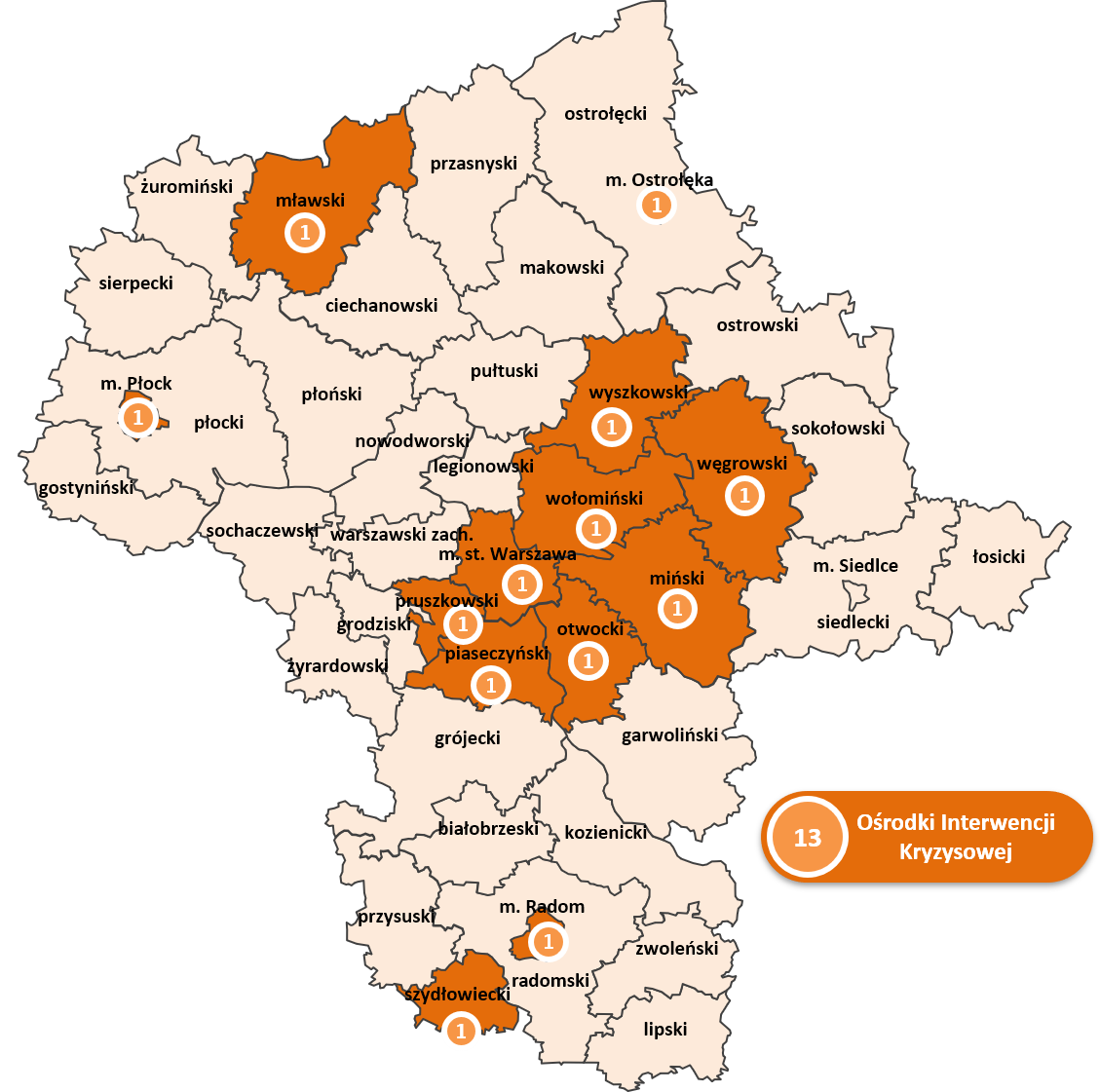 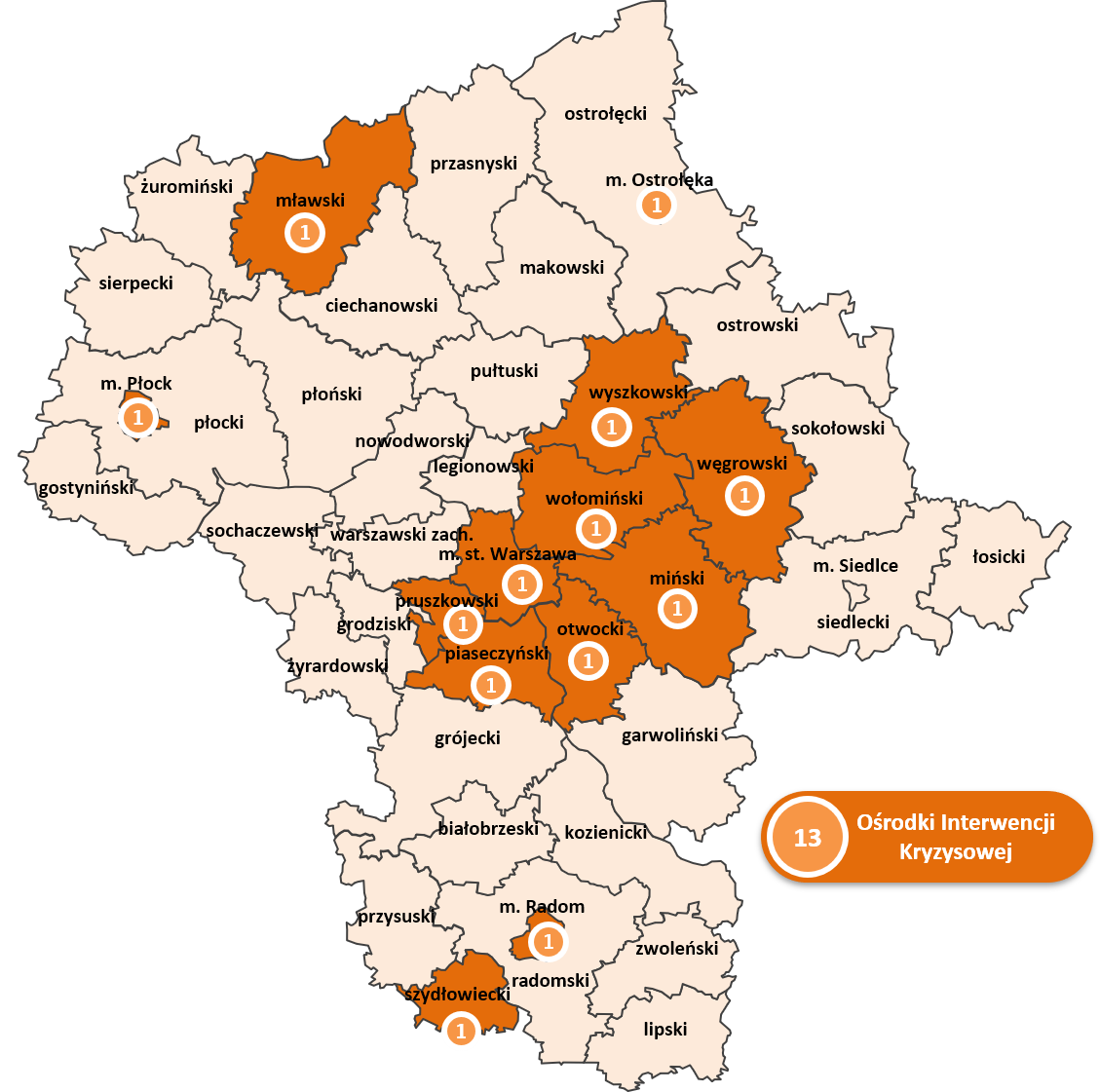 Źródło: Liczba ośrodków interwencji kryzysowej na terenie województwa mazowieckiego opracowana na podstawie bazy teleadresowej instytucji pomagających osobom dotkniętym przemocą w rodzinie Mazowieckiego Urzędu Wojewódzkiego w WarszawieW powiatach, w których nie funkcjonują ośrodki interwencji kryzysowej, funkcję te pełnią ośrodki wyznaczone przez powiat. Wykaz ośrodków interwencji kryzysowej oraz ośrodków wsparcia udzielających pomocy osobom doznającym przemocy w rodzinie (w tym specjalistycznych ośrodków wsparcia dla ofiar przemocy w rodzinie) znajduje się w tabeli poniżej. W 2015 r. na terenie województwa mazowieckiego funkcjonowało tylko 16 takich ośrodków.Poniżej znajduje się lista ośrodków interwencji kryzysowej oraz ośrodków wsparcia udzielających pomocy osobom doznającym przemocy w rodzinie (w tym specjalistycznych ośrodków wsparcia dla ofiar przemocy w rodzinie) (*liczba miejsc całodobowych LMC) zgodnie z danymi pozyskanymi z dostępnych baz danych.Tabela 14. Wykaz ośrodków interwencji kryzysowej oraz ośrodków wsparcia udzielających pomocy osobom doznającym przemocy w rodzinie (w tym specjalistycznych ośrodków wsparcia dla ofiar przemocy w rodzinie).Źródło: Opracowano na podstawie danych Mazowieckiego Centrum Polityki SpołecznejNa kolejnych wykresach przedstawiono liczbę osób korzystających z oferty placówek wspierających i udzielających pomocy osobom dotkniętym przemocą w rodzinie. Jak widać najwięcej osób skorzystało z pomocy ośrodków interwencji kryzysowej w roku 2017, jednak po spadku obserwowanym w roku 2018, w kolejnym roku także obserwowany był wzrost.Wykres 12. Liczba osób korzystających z oferty placówek wspierających i udzielających pomocy osobom dotkniętym przemocą w rodzinie w latach 2017–2019 na terenie województwa mazowieckiego.Większość ofiar przemocy domowej korzystała ze wsparcia ośrodków w zakresie interwencji kryzysowej oraz innych oddziaływań, w tym psychologicznych, prawnych, terapeutycznych czy lekarza psychiatry. Odsetek kobiet i mężczyzn korzystających pomocy wzrósł w roku 2019 w stosunku do roku 2018.Wykres 13. Liczba osób dotkniętych przemocą w rodzinie, które skorzystały z miejsc całodobowych w ośrodkach interwencji kryzysowejNa podstawie danych dotyczących rozbudowy sieci i poszerzania oferty placówek wspierających i udzielających pomocy osobom dotkniętym przemocą w rodzinie przedstawionych na wykresie powyżej odnotowuje się spadek liczby osób korzystających z OIK na terenie Mazowsza w latach 2017–2019.Domy dla matek z małoletnimi dziećmi i kobiet w ciąży Domy dla matek z małoletnimi dziećmi działają na mocy ustawy z dnia 12 marca 2004 r. o pomocy społecznej oraz rozporządzenia Ministra Polityki Społecznej w sprawie domów dla matek z małoletnimi dziećmi i kobiet w ciąży. Na podstawie powyższych regulacji zapewniają one całodobowy, okresowy pobyt matkom z małoletnimi dziećmi i kobietom w ciąży, a także ojcom z małoletnimi dziećmi i innym osobom sprawującym opiekę nad dziećmi.Osoba ubiegająca się o skierowanie do domu składa wniosek w ośrodku pomocy społecznej właściwym ze względu na jej miejsce zamieszkania, natomiast ośrodek kompletuje dokumenty i przekazuje je do starosty najbliższego powiatu prowadzącego dom, który wydaje decyzję o skierowaniu do domu. Podstawę do wydania skierowania do domu stanowi:wniosek osoby ubiegającej się o skierowanie do domu;rodzinny wywiad środowiskowy przeprowadzony przez pracownika socjalnego ośrodka pomocy społecznej właściwego ze względu na miejsce zamieszkania osoby ubiegającej się o skierowanie do domu lub przez pracownika socjalnego domu;zaświadczenie lekarskie stwierdzające brak przeciwwskazań zdrowotnych do umieszczenia w domu;skrócony odpis aktu urodzenia dziecka lub książeczka zdrowia dziecka;orzeczenie o niepełnosprawności lub orzeczenie o stopniu niepełnosprawności;opinia ośrodka zawierająca uzasadnienie pobytu w domu.Tabela 15. Zakres działalności domów samotnej matkiW przypadku braku miejsca w domu na terenie danego powiatu, w porozumieniu z osobą ubiegającą się o skierowanie do domu, poszukuje się miejsca w domu w innym powiecie. Odnośnie ofiar przemocy przepisy określają, że w sytuacji zagrożenia bezpieczeństwa lub zdrowia osoby ubiegającej się o skierowanie do domu lub jej dziecka przyjmuje się tę osobę bez skierowania, na wniosek tej osoby lub ośrodka, i niezwłocznie powiadamia o tym starostę powiatu prowadzącego dom. Osoba pozostaje w domu pomimo możliwości zapewnienia jej przez ośrodek innej formy pomocy, jeżeli opuszczenie domu stanowiłoby zagrożenie dla życia i zdrowia jej lub jej dziecka, do czasu ustania tych zagrożeń.Tabela 16. Dane teleadresowe placówek pomocowych dla matek z dziećmi na terenie Mazowsza.Źródło: Opracowano na podstawie Bazy teleadresowej instytucji pomagających osobom dotkniętym przemocą w rodzinie udostępnianej przez Mazowiecki Urząd Wojewódzki.Jak obrazuje powyższa tabela na terenie województwa mazowieckiego działa jedynie pięć domów samotnej matki i dziecka oferujących w sumie niewiele ponad 200 miejsc dla matek z dziećmi potrzebujących schronienia.Punkty konsultacyjne W ramach realizacji zadań w zakresie przeciwdziałania przemocy działają także punkty informacyjno-konsultacyjne dla osób dotkniętych przemocą. Są to miejsca, w których osoba będąca ofiarą przemocy domowej może uzyskać pomoc w powrocie do równowagi, poprzez wsparcie oraz niezbędne informacje na temat różnych form pomocy jej przysługujących.Do punktu mogą się zgłaszać lub być kierowane osoby doświadczające wszelkich form przemocy (w tym: fizycznej, psychicznej, ekonomicznej i seksualnej). W punkcie pełnią dyżury specjaliści, tacy jak: psycholog, pracownik socjalny, czy radca prawny, którzy udzielają informacji temat zjawiska przemocy domowej oraz konsultacji w następujących obszarach:konsultacji i wsparcia psychologicznego;konsultacji prawnych; poradnictwa socjalnego;niezbędnych informacji na instytucji i placówek udzielających pomocy osobom krzywdzonym.Poradnictwo i wsparcie w punktach są zupełnie bezpłatne, a wszystkie osoby korzystające z nich mają zapewnioną dyskrecję. Zgodnie z danymi aktualnie na terenie województwa mazowieckiego funkcjonuje 108 punktów świadczących pomoc. Liczba osób korzystających z oferty placówek wspierających i udzielających pomocy osobom dotkniętym przemocą w rodzinie jest bardzo duża. Wykres 14. Liczba osób korzystających z punktów konsultacyjnych udzielających pomocy osobom dotkniętym przemocą w rodzinie w latach 2017–2019.Dane wskazują, że zapotrzebowanie na tego rodzaju działalność nie maleje, a wręcz znacznie wzrasta. Liczba osób korzystających z punktów konsultacyjnych działających na terenie gmin w latach 2017–2019 zwiększa się z każdym rokiem. W roku 2017 było to 4 041 osób, w 2019 natomiast to już 6 019 osób (por. tabela powyżej), przy czym alarmujący jest fakt, że liczba punktów konsultacyjnych spada. W roku 2017 na terenie województwa działało 40 punktów konsultacyjnych, w roku 2018 było ich 36, a w 2019 – 38 takich punktów.Specjalistyczne ośrodki wsparcia dla ofiar przemocy w rodzinieNa podstawie art. 6 ust. 4 pkt 1 ustawy o przeciwdziałaniu przemocy w rodzinie do zadań z zakresu administracji rządowej realizowanych przez powiat należy tworzenie i prowadzenie specjalistycznych ośrodków wsparcia dla ofiar przemocy. Zadanie finansowane jest z budżetu państwa, a pomoc świadczona przez te placówki opiera się o zapewnienie szeroko pojętego bezpieczeństwa osób narażonych na skutki działań przemocowych. Specjalistyczne ośrodki wsparcia dla ofiar przemocy w rodzinie to jednostki ukierunkowane na udzielenie specjalistycznej pomocy osobom doświadczającym przemocy w rodzinie. Placówki te zapewniają̨ usługi w zakresie:interwencyjnym (m.in.: schronienie, ochrona ofiary przemocy domowej przed osobą stosującą̨ przemoc, prawnym, poprzez udzielanie natychmiastowej pomocy prawnej,psychologicznym i terapeutyczno-wspomagającym (m.in.: diagnozowanie problemu przemocy domowej, opracowanie indywidualnego planu pomocy, prowadzenie grup wsparcia i grup terapeutycznych, prowadzenie terapii indywidualnej.), pomoc w zakresie potrzeb bytowych. W roku 2015 na terenie województwa mazowieckiego funkcjonowały trzy specjalistyczne ośrodki wsparcia, które w 2015 r. zapewniły 51 miejsc całodobowych. Były to: Specjalistyczny Ośrodek Wsparcia Przemocy w Rodzinie w Mławie – dysponujący 15 miejscami, Ośrodek Wsparcia dla Ofiar Przemocy w Rodzinie w Piastowe – z 6 miejscami oraz Specjalistyczny Ośrodek Wsparcia dla Ofiar Przemocy w Rodzinie prowadzony przez Fundację Centrum Praw Kobiet w Warszawie – dysponujący 30 miejscami. W roku 2017, 2018 i 2019 liczba ta się nie zwiększyła (patrz tabela poniżej), potrzeby natomiast zwiększają się każdego roku.Wykres 15. Liczba osób dotkniętych przemocą w rodzinie, które skorzystały z miejsc w specjalistycznych ośrodkach wsparcia dla ofiar przemocy w rodzinie.Tabela 17. Specjalistyczne ośrodki wsparcia.Źródło: Opracowanie własne na podstawie danych udostępnionych w raporcie Mazowieckiego Urzędu Wojewódzkiego w WarszawieZ analiz wynika, że liczba osób korzystających ze specjalistycznych ośrodków wsparcia systematycznie wzrasta. W roku 2019 odnotowano niemal dwukrotny w stosunku do roku 2018 wzrost liczby osób, które skorzystały z miejsc oferowanych przez te instytucje. zmniejszyła się natomiast liczba osób korzystających z miejsc całodobowych.Wykres 16. Liczba osób dotkniętych przemocą w rodzinie, które skorzystały z miejsc całodobowych w specjalistycznych ośrodkach wsparcia dla ofiar przemocy w rodzinieNależy zaznaczyć, że na terenie gmin i powiatów tworzone są także inne placówki świadczące specjalistyczną pomoc. Na terenie województwa mazowieckiego w 2019 r. funkcjonowało ich 7 (4 na ternie powiatu, 3 na terenie gmin).Tabela 18. Liczba innych placówek świadczących specjalistyczną pomoc dla osób dotkniętych przemocą w rodzinie.Osoby dotknięte przemocą domową, potrzebujące wsparcia, korzystają także z miejsc oferowanych przez inne placówki świadczące specjalistyczną pomoc. Liczba takich miejsc na obszarze gmin jest niższa w roku 2019, wzrasta natomiast liczba osób korzystających z takich instytucji na terenach powiatów województwa mazowieckiego.Wykres 17. Liczba osób dotkniętych przemocą w rodzinie, które skorzystały z miejsc w innych placówkach świadczących specjalistyczną pomoc dla osób dotkniętych przemocą w rodzinie.Podobny trend obserwuje się także w przypadku ośrodków wsparcia świadczących usługi dla osób i rodzin dotkniętych przemocą w rodzinie dysponujących całodobowymi miejscami (por. wykres poniżej).Wykres 18. Liczba osób dotkniętych przemocą w rodzinie, które skorzystały z miejsc całodobowych w innych placówkach świadczących specjalistyczną pomoc dla osób dotkniętych przemocą w rodzinieTelefony zaufania W zakresie pomocy ofiarom przemocy domowej działają także telefony alarmowe i telefony zaufania. Poza funkcjonującymi telefonami w istniejących ośrodkach wsparcia istnieją także wyspecjalizowane formy wsparcia telefonicznego, świadczące pomoc w oparciu o dyskrecję i działania interwencyjne. Ogólnopolskie telefony alarmowe, interwencyjne oraz informacyjne:policja – 997 (jednolity nr alarmowy obowiązujący na terenie całej UE – 112)Niebieska Linia (Ogólnopolskie Pogotowie dla Ofiar Przemocy w Rodzinie)
– 801 12 00 02kryzysowy telefon zaufania – 116 123Centrum Praw Kobiet (całodobowy telefon interwencyjny dla kobiet ofiar przemocy)
– 600 070 717dziecięcy telefon zaufania Rzecznika Praw Dziecka – 800 12 12 12poradnia telefoniczna dla osób doświadczających przemocy w rodzinie
– 22 668 70 00telefon zaufania dla dzieci i młodzieży Fundacji Dajemy Dzieciom Siłę – 116 111bezpłatna, anonimowa pomoc telefoniczna i online dla rodziców i nauczycieli, którzy potrzebują wsparcia w zakresie pomocy dzieciom przeżywającym trudności (agresja i przemoc w szkole, cyberprzemoc i zagrożenia związane z nowymi technologiami, wykorzystywanie seksualne, kontakt z substancjami psychoaktywnymi, uzależnienia, depresja, myśli samobójcze, zaburzenia odżywiania) – 800 100 100.Na terenie województwa mazowieckiego działają telefony zaufania dostępne przy ośrodkach interwencji kryzysowej, np.: Warszawski Ośrodek Interwencji Kryzysowej (WOIK) kom.: 514 202 619, Punkt Interwencyjny (Śródmieście) kom.: 535 430 902, a także Centrum Wsparcia dla osób w kryzysie psychicznym - bezpłatny numer: 800 70 22 22.Tabela 19. Liczba telefonów zaufania wykonanych w latach 2017-2019.Liczba telefonów zaufania niestety także spada, rośnie natomiast liczba osób potrzebujących. W porównaniu z rokiem 2017, w 2019 r. liczba przeprowadzonych rozmów interwencyjnych wzrosła niemal dwukrotnie.Pomoc terapeutyczna i wsparcie psychologiczne osób dotkniętych przemocą w rodziniePomoc psychologiczna w zakresie przemocy domowej obejmuje bardzo szeroki i różnorodny obszar działań, wyróżniających się ze względu na specyficzny i określony cel. Kryzys wywołany przemocą niejednokrotnie wymaga objęcia ofiar wsparciem psychologicznym, element ten wydaje się niezbędny, aby odzyskała ona kontrolę na swoim życiem i miała tym samym siłę sprawczą do działania w obszarze zapobiegania takim sytuacjom w przyszłości. Od strony osoby pomagającej, poza wsparciem psychologicznym, niezbędne są także działania zwiększające kompetencję osoby, która korzysta z pomocy. Od strony osoby przyjmującej, efektywność wsparcia można mierzyć poprzez zmiany wewnętrzne, które warunkują skuteczne, konstruktywne działanie i pożądane zmiany życiowe, celem zapobiegania przemocy. W związku z tym istotne jest prowadzenie profesjonalnych programów terapeutycznych skierowanych zarówno do ofiar, jak i sprawców, jak również dzieci, które na skutek obserwacji zachowań przemocowych mają potencjał nawiązywać podobne relacje w przyszłości. Prezentowane na wykresach dane wskazują na niewielki spadek osób korzystających z programów terapeutycznych na terenie województwa mazowieckiego. Spadek ten obserwuje się zarówno w przypadku gmin, jak i powiatów. Należy wziąć pod uwagę, czy zjawisko to nie wiąże się z liczbą oddziaływań oferowanych potrzebującym wsparcia w ramach programów terapeutycznych.Wykres 19. Liczba osób uczestniczących w programie terapeutycznym osób dotkniętych przemocą w rodzinieJednocześnie należy zaznaczyć, że w roku 2019, w stosunku do roku ubiegłego, obserwowano na terenie gmin wzrost liczby osób kończących programy terapeutyczne. Niestety w przypadku oddziaływań prowadzonych na terenach powiatów województwa mazowieckiego trend ten jest odwrotny. Wymaga to dokładniejszej analizy w zakresie jakości oraz trafności oferty powiatów w stosunku do zapotrzebowania.Wykres 20. Liczba osób, które ukończyły programy terapeutyczne.Analiza SWOT zjawiska przeciwdziałania przemocy w rodzinie Mocne i słabe strony Analiza zjawiska przemocy na przestrzeni lat 2017–2020 pokazuje, że zjawisko to nie tylko nie ulega zmniejszeniu, ale w niektórych sytuacjach mamy do czynienia z pogłębianiem się problemów w obszarze pomocy osobom dotkniętym przemocą domową. Dodatkowo w przypadku wielu form pomocy mamy do czynienia ze zmniejszeniem liczby miejsc lub/i sposobów wsparcia w stosunku do roku 2017. Z tego powodu niezbędne było przeprowadzenie wnikliwej diagnozy problemu przemocy w rodzinie i sporządzenie analizy SWOT, określającej mocne i słabe strony analizowanego zjawiska. Istotne było nie tylko określenie skali problemu, ale także analiza bariery i utrudnień w skutecznym przeciwdziałaniu przemocy. Dokonano także oceny działań służb pomocowych z punktu widzenia osób korzystających z instytucji pomocowych. Dzięki analizie SWOT możliwe będzie wyznaczenie kierunków działań i rekomendacji przyczyniających się do zmniejszenia skali problemu przemocy domowej oraz jej skutków. Określenie mocnych i słabych stron działań pomocowych w obszarze przemocy w rodzinie stanowi podstawę do opracowania programu wsparcia dla osób zagrożonych przemocą domową. Analizy zjawiska przemocy w rodzinie przedstawione w Strategii Polityki Społecznej Województwa Mazowieckiego na lata 2014–2020 wskazywały na następujące fakty: niewystarczającą liczbę działań wzmacniających zespoły interdyscyplinarne ds. przeciwdziałania przemocy w rodzinie; brak dostosowania wystarczająco zróżnicowanej oferty (krótko- i długoterminowej) pomocy osobom doświadczającym przemocy w rodzinie; utrzymujące się stereotypy i mity dotyczące przemocy w rodzinie funkcjonujące w społeczeństwie;niepełne zaangażowanie podmiotów realizujących procedurę̨ „Niebieskiej Karty” w działania wynikające z przepisów prawa w zakresie przeciwdziałania przemocy. Bardzo ważnym problemem jest stosunkowo niewielka liczba instytucji pomocowych w stosunku do potrzeb.Tabela 20. Liczba instytucji pomocowych utworzonych w danym rokuŹródło: Na podstawie raportu 2.1.5 Rozbudowa sieci i poszerzanie oferty placówek wspierających i udzielających pomocy osobom dotkniętym przemocą w rodzinieDane za rok 2020 wskazują, że jedynie 7 instytucji pomocowych deklaruje realizowanie programów korekcyjno-edukacyjnych dla sprawców przemocy w rodzinie na terenie województwa mazowieckiego. Są to: Zespół Ośrodków Wsparcia w Mławie i Piastowie, Powiatowe Centra Pomocy Rodzinie w Żurominie, Mińsku Mazowieckim i Gostyninie, Urząd Miejski w Radomiu oraz Warszawski Ośrodek Interwencji Kryzysowej. A tylko trzy z nich to podmioty realizujące programy psychologiczno-terapeutyczne dla sprawców przemocy w rodzinie w 2020 r.: Mińsk Mazowiecki, Radom oraz Warszawa. W obliczu tak ogromnego zapotrzebowania tego rodzaju sytuacja jest dramatyczna. Warto zaznaczyć, że z raportu NIK wynika, że ośrodki pomocy społecznej, zespoły interdyscyplinarne oraz jednostki prowadzące oddziaływania korekcyjno-edukacyjne nie posiadają pełnych informacji o liczbie i rodzaju środków zapobiegawczych (w tym karnych i probacyjnych) zastosowanych wobec sprawców przemocy oraz wywiązywaniu się sprawców z nałożonych na nich obowiązków, nakazów i zakazów. Przekazywanie do zespołów interdyscyplinarnych takich informacji umożliwiałoby skuteczną pracę z rodziną doznającą przemocy.Ocena działania służb pomocowychPomimo wielu, jak się wydaje możliwości wsparcia, wiele osób nie ma dostatecznej wiedzy na temat kompleksowego wsparcia ofiar przemocy. Analizy prowadzone przez SWPS pokazują, że osoby doświadczające przemocy najczęściej kontaktują się z Policją (78%), w dalszej kolejności był wskazywany ośrodek pomocy społecznej (72%) oraz ośrodek interwencji kryzysowej (39%). 33% respondentów korzysta z pomocy grupy roboczej, zaś 23% wskazało na zespół interdyscyplinarny. W gminnej komisji rozwiązywania problemów alkoholowych szukało pomocy 21% osób badanych, a co piąta ofiara przemocy kontaktowała się z placówką ochrony zdrowia. Ze specjalistycznych ośrodków wsparcia dla ofiar przemocy w rodzinie oraz z ośrodków wsparcia korzystało odpowiednio 17% i 12% respondentów. Z wymiarem sprawiedliwości reprezentowanym przez sąd lub kuratora miało kontakt po 29% badanych. Dalej między 16% a 18% respondentów wskazywało takie placówki, jak: punkty informacyjno-konsultacyjne, powiatowe centra pomocy rodzinie, Ogólnopolskie Pogotowie dla Ofiar Przemocy w Rodzinie „Niebieska Linia”. Ponad jedna dziesiąta (11%) badanych osób korzystała z pomocy kościoła lub innej wspólnoty wyznaniowej skorzystało. Stosunkowo niewielka grupa (9%) korzystała z pomocy domu dla matek z małoletnimi dziećmi i kobiet w ciąży. Z innych niewymienionych placówek specjalizujących się w pomocy dla ofiar przemocy korzystało 8% - 4% z całodobowych i 4% z dziennych. Wykres 21. Osoby korzystające ze wsparcia placówek pomocowych (dane w %)Źródło: Opracowano na podstawie badań prowadzonych w zakresie osób korzystających z pomocy poszczególnych instytucji i placówek w związku z problemem przemocy (procenty nie sumują się do 100, gdyż badani mogli wybrać więcej niż jedną odpowiedź)Ważnym elementem jest też analiza jakości pomocy udzielanej przez poszczególne placówki i instytucje. Respondenci dokonywali oceny na skali od 0 – bardzo niska jakość pomocy do 6 – bardzo wysoka jakość pomocy. Średnie oceny ilustruje wykres poniżej.Najlepiej oceniane placówki pod kątem jakości udzielanej tam pomocy zdaniem badanych, to ośrodki interwencji kryzysowej, zaś najniższe oceny uzyskała Policja oraz gminna komisja rozwiązywania problemów alkoholowych. Stosunkowo wysoko oceniano placówki specjalizujące się w pomocy ofiarom przemocy, w tym: specjalistyczny ośrodek wsparcia dla ofiar przemocy w rodzinie, powiatowe centrum pomocy rodzinie, inna całodobowa placówka oraz ośrodek wsparcia. Punkty informacyjno-konsultacyjne dla ofiar przemocy w rodzinie ankietowani oceniali średnio dla analizowanej skali. Warto zauważyć, że grupy robocze oceniono wyżej niż zespół interdyscyplinarny. Wśród ocenianych instytucji znalazła się jedna o zasięgu ogólnopolskim: Ogólnopolskie Pogotowie dla Ofiar Przemocy w Rodzinie „Niebieska Linia”.Wykres 22. Średnie oceny jakości pomocy udzielanej przez poszczególne placówki i instytucjeOsoby doznające przemocy, biorące udział w badaniu w zakresie oceny wsparcia osób potrzebujących wskazały, że w przypadku zaistnienia przemocy, niezależnie od jej rodzaju, kluczową potrzebą jest odizolowanie sprawcy przemocy od ofiary. Tego rodzaju zapotrzebowanie wskazało blisko 80% respondentów. Za równie ważną potrzebę uznano wsparcie i pomoc psychologiczną (ponad 3/4 badanych). Prawie połowa osób przypisywała duże znaczenie pomocy prawnej. Na dalszych miejscach znalazły się: pomoc w znalezieniu mieszkania, wsparcie materialne, w tym finansowe (istotne zdaniem co piątego respondenta) oraz pomoc w znalezieniu pracy (20%). Tego rodzaju uwarunkowania są zbieżne z analizami prowadzonymi wśród pracowników instytucji i służb pomocowych. Ich zdaniem pomoc materialna nie jest najistotniejszym rodzajem wsparcia.Powyższe uwarunkowania oraz analiza zjawiska przemocy wraz z danymi obrazującymi korzystanie z dostępnych form wsparcia posłużyły w opracowaniu mocnych i słabych stron w zakresie przeciwdziałania zjawisku przemocy domowej na terenie województwa mazowieckiego przedstawiono poniżej.Mocne stronyNowe regulacje prawne umożliwiające odseparowanie sprawcy przemocy od ofiary.Zwiększenie świadomości społecznej w obszarze reagowania na stosowanie przemocy;Wysoka ocena działań ośrodków interwencji kryzysowej w obszarze pomocyDziałanie punktów konsultacyjnych na terenie województwa mazowieckiegoMożliwość korzystania z bezpłatnego poradnictwa prawnego. łatwy dostęp do informacji nt. dostępności do poradnictwa i interwencji. Stosunkowo duża liczba interdyscyplinarnych szkoleń dla służb pierwszego kontaktu. Możliwość podnoszenia kwalifikacji przez kadrę zajmującą sią problematyką przemocy. Duża liczba organizacji pozarządowych oferujących pomoc dla osób doświadczających przemocy w dużych miastach. Dystrybucja informatora z zakresu przeciwdziałania przemocy w rodzinie. Słabe stronyNiewystarczająca liczba ośrodków wsparcia (problem szczególnie istotny w przypadku specjalistycznych ośrodków).Brak zapewnienia osobom dotkniętym przemocą w rodzinie wystarczającej liczby miejsc w ośrodkach wsparcia. Brak jednolitej opracowanej i na bieżąco aktualizowanej bazy danych instytucji pomocowych na terenie województwa.Niewielka liczba organizacji/instytucji prowadzących programy oddziaływań korekcyjno- edukacyjnych dla sprawców przemocy. Powiązanie zjawiska przemocy z innymi szkodliwymi zjawiskami np. ubóstwem, uzależnieniami. Niedostateczna współpraca lokalnych podmiotów działających w obszarze przeciwdziałania przemocy. Niewystarczająca edukacja społeczeństwa na temat zjawiska przemocy w obszarach wiejskich i małomiasteczkowych. Słaby dostęp do usług profilaktycznych. Koncentracja na przemocy pomiędzy dorosłymi, a niedostateczne zauważanie przemocy wobec dziecka i jego sytuacji w rodzinie. Brak jednolitej metodologii zbierania danych na temat zjawiska przemocy w rodzinie na terenie gminy/miasta, danych na temat istniejących ośrodków wsparcia oraz świadczonej pomocy.Stosunkowo niskie zaufanie do służb pomocowych.brak wnikliwej analizy zjawiska przemocy przed przystąpieniem do opracowywania programów pomocowych.Mała liczba organizacji pozarządowych zajmujących sił wspieraniem ofiar przemocy w rodzinie w obszarach wiejskich i mniejszych miastach.Wiedza o zjawisku przemocy w rodzinie powinna stanowić punkt wyjścia do procesu planowania i wdrażania skutecznych strategii przeciwdziałania przemocy, które z kolei stanowią istotny element polityki społecznej państwa. Efektywność oraz jakość działań uruchamianych na wszystkich szczeblach administracji samorządowej wymagają rzetelnej i systematycznie prowadzonej diagnozy, która podobnie jak system przeciwdziałania przemocy w rodzinie, powinna być interdyscyplinarna i wieloaspektowa. Wytyczne do realizacji lokalnych planów działań opracowywane na szczeblu centralnym, a w szczególności rekomendacje dotyczące pomocy dla osób doświadczających przemocy, muszą uwzględniać wiedzę m.in. z zakresu psychologii, medycyny, socjologii oraz prawa.Cele, działania, odbiorcy działań, wskaźniki realizacji ProgramuCel główny i cele szczegółoweNadrzędny cel programu oraz jego szczegółowe podkategorie zostały sformułowane w oparciu o Krajowy Programu Przeciwdziałania Przemocy w Rodzinie na lata 2014–2020.Z uwagi na brak wytycznych na lata kolejne program został rozszerzony i zmodyfikowany na podstawie analizy danych dotyczących zjawiska przemocy domowej na obszarze województwa mazowieckiego w latach 2016–2020. W stosunku do poprzednich lat nastąpiły podstawowe zmiany w programie związane z uwzględnieniem w planowanych działaniach przyczyn powstawania przemocy oraz rozszerzenia jej zakresu o obszary dotychczas pomijane bądź niedoszacowane.Założone cele oraz ich przewidywane efekty odnoszą się do 4 głównych obszarów:wspieranie – udzielanie szeroko rozumianego wsparcia osobom doznającym przemocy domowej, w tym pomocy psychologicznej, prawnej i socjalnej oraz zapewnienie schronienia;interwencja – działania polegające ochronie osób doznających przemocy w rodzinie oraz świadków przemocy, izolacja i oddziaływania korekcyjno-edukacyjne wobec sprawców;edukacja – przekazywanie wiedzy na temat przyczyn, mechanizmów i skutków przemocy oraz informowanie o możliwościach uzyskania pomocy; edukacja odnosi się także do wzmacniania kompetencji służb pomocowych;profilaktyka – zapobieganie przemocy poprzez rozwijanie umiejętności interpersonalnych, wzmacnianie sieci wsparcia społecznego, promowanie właściwych modeli wychowawczych.Cel główny: Ograniczenie zjawiska przemocy w rodzinie na terenie województwa mazowieckiego poprzez wzmocnienie działań regionalnychCele szczegółowe:Cel 1: Ochrona i pomoc osobom doświadczającym przemocy w rodzinie Cel 2: Zwiększenie skuteczności oddziaływań wobec osób stosujących przemoc w rodzinieCel 3: Podniesienie poziomu kompetencji służb pomocowych i podmiotów realizujących zadania z zakresu przeciwdziałania przemocyCel 4: Intensyfikacja działań profilaktycznych i edukacyjnych w zakresie przeciwdziałania przemocy w rodzinieOdbiorcy działańDziałania zaplanowane w Wojewódzkim Programie Przeciwdziałania Przemocy w Rodzinie Województwa Mazowieckiego skierowane są do:ofiar przemocy domowej, tj.: współmałżonków lub partnerów, dzieci, osób starszych i niepełnosprawnych;sprawców przemocy w rodzinie;świadków przemocy w rodzinie;instytucji wspierających ofiary przemocy oraz zajmujących się̨ pomocą̨, pracujących na rzecz dziecka i rodziny, wprowadzających działania korygujące w stosunku do sprawców;organizacji pozarządowych (w tym kościołów i związków wyznaniowych);społeczności lokalnych.Działania i wskaźniki realizacji ProgramuW 2022 r. zmianie uległ wzór rocznego sprawozdania z realizacji Krajowego Programu Przeciwdziałania Przemocy w Rodzinie na rok 2022. Spowodowało to konieczność weryfikacji wskaźników zawartych w Wojewódzkim Programie Przeciwdziałania Przemocy w Rodzinie na lata 2021–2025. Wskaźniki Programu zostały przyporządkowane do poszczególnych celów i działań oraz podzielone na:wskaźniki diagnostyczne – obrazujące zjawisko przemocy na terenie województwa mazowieckiego oraz działania podejmowane przez instytucje państwowe – dane będą pochodziły z rocznego sprawozdania z realizacji Krajowego Programu Przeciwdziałania Przemocy w Rodzinie (dane zbierane za pomocą Centralnej Aplikacji Statystycznej);wskaźniki wdrażania – obrazujące wdrażanie programu, w tym skuteczność działań pomocowych oraz skuteczność oddziaływań terapeutycznych, realizowanych przez Samorząd Województwa Mazowieckiego oraz organizacje pozarządowe przy wykorzystaniu środków z budżetu województwa oraz dotacji celowej Wojewody Mazowieckiego.Wskaźniki diagnostyczne
(obrazujące zjawisko przemocy oraz działania związane z przeciwdziałaniem temu zjawisku na terenie województwa mazowieckiego)Tabela 21. Działania i wskaźniki diagnostyczne dla Celu szczegółowego 1: Ochrona i pomoc osobom doświadczającym przemocy w rodzinie.Tabela 22. Działania i wskaźniki diagnostyczne dla Celu szczegółowego 2: Zwiększenie skuteczności oddziaływań wobec osób stosujących przemoc w rodzinie.Tabela 23. Działania i wskaźniki diagnostyczne dla Celu szczegółowego 3: Podniesienie poziomu kompetencji służb pomocowych i podmiotów realizujących zadania z zakresu przeciwdziałania przemocy.Tabela 24. Działania i wskaźniki diagnostyczne dla Celu szczegółowego 4: Intensyfikacja działań profilaktycznych i edukacyjnych w zakresie przeciwdziałania przemocy w rodzinie.Wskaźniki wdrażania
(realizacja zadań publicznych finansowanych ze środków Samorządu Województwa Mazowieckiego i Wojewody Mazowieckiego)Tabela 25. Działania i wskaźniki wdrażania dla Celu szczegółowego 1: Ochrona i pomoc osobom doświadczającym przemocy w rodzinie.Tabela 26. Działania i wskaźniki wdrażania dla Celu szczegółowego 2: Zwiększenie skuteczności oddziaływań wobec osób stosujących przemoc w rodzinie.Tabela 27. Działania i wskaźniki wdrażania dla Celu szczegółowego 3: Podniesienie poziomu kompetencji służb pomocowych i podmiotów realizujących zadania z zakresu przeciwdziałania przemocy.Tabela 28. Działania i wskaźniki wdrażania dla Celu szczegółowego 4: Intensyfikacja działań profilaktycznych i edukacyjnych w zakresie przeciwdziałania przemocy w rodzinie.Finansowanie, monitoring i ewaluacja programuFinansowanie Programu Środki finansowe na realizację działań związanych z obszarem przeciwdziałania przemocy w rodzinie, zapisanych w niniejszym Programie, są corocznie planowane w budżecie województwa. Zadania roczne są ujmowane w uchwale budżetowej Samorządu Województwa Mazowieckiego, a przekraczające okres jednego roku – w Wieloletniej Prognozie Finansowej Województwa Mazowieckiego. Środki finansowe na organizowanie szkoleń dla osób realizujących zadania związane z przeciwdziałaniem przemocy w rodzinie pochodzą z dotacji celowej, przekazywanej corocznie przez Wojewodę Mazowieckiego.Zasady finansowania realizacji programów oddziaływań psychologiczno-terapeutycznych dla osób stosujących przemoc w rodzinie określa Krajowy Program Przeciwdziałania Przemocy w Rodzinie na lata 2014–2020, wprowadzony uchwałą nr 76 Rady Ministrów z dnia 29 kwietnia 2014 r.Monitoring i ewaluacja Programu Wojewódzki Program Przeciwdziałania Przemocy w Rodzinie na lata 2021–2025 będzie podlegał okresowemu monitorowaniu. Raport z monitoringu będzie corocznie przedstawiany Zarządowi Województwa Mazowieckiego. Dane niezbędne do sporządzenia raportu z monitoringu będą wynikały ze wewnętrznych sprawozdań Mazowieckiego Centrum Polityki Społecznej, sprawozdań od organizacji pozarządowych otrzymujących dotacje od Samorządu Województwa Mazowieckiego oraz z informacji zebranych corocznie od instytucji/organizacji zaangażowanych w przeciwdziałanie przemocy w rodzinie w województwie mazowieckim. W ostatnim roku obowiązywania Programu przeprowadzona zostanie ewaluacja, która pozwoli ocenić jego efektywność oraz zobrazuje poziom realizacji celów szczegółowych i celu głównego. Wyniki ewaluacji posłużą opracowaniu kolejnego programu wojewódzkiego. Wdrożenie zasad deinstytucjonalizacji do działań Wojewódzkiego Programu Przeciwdziałania Przemocy w Rodzinie Województwa Mazowieckiego na lata 2021–2025Podczas analizy zakresu merytorycznych treści ujętych w programie wzięto pod uwagę zasady deinstytucjonalizacji, a zatem podjęto próbę wzmocnienia osób poszukujących pomocy w przypadku przemocy w środowisku lokalnym. W sytuacji ofiary przestępstwa przemocy zastosowanie zasady przejścia od opieki instytucjonalnej do opieki lokalnej może stanowić pewną trudność, głównie z uwagi na to, że pomoc ta opiera się o wyspecjalizowane instytucje, niemniej jednak podjęto próbę położenia nacisku na środowisko lokalne i jego rolę w systemie wsparcia. Wzięto pod uwagę fakt, że fizyczne oddzielenie od lokalnych społeczności i rodzin drastycznie ogranicza zdolność oraz gotowość osób zamieszkałych lub wzrastających w takich miejscach do pełnego uczestnictwa w życiu społeczeństwa. Istotne zatem jest wsparcie społeczne oraz wdrażanie strategii inkluzji społecznej w celu zapobiegania izolacji zarówno osób zagrożonych przemocą, jak i sprawców przemocy, którzy po wdrożeniu odpowiedniego wsparcia powinni mieć szansę powrotu do społeczeństwa.  Pojęcie deinstytucjonalizacjiDeinstytucjonalizacja usług to proces przejścia od opieki instytucjonalnej do usług świadczonych w środowisku lokalnym (lokalnej społeczności), realizowany w oparciu o „Ogólnoeuropejskie wytyczne dotyczące przejścia od opieki instytucjonalnej do opieki świadczonej na poziomie lokalnych społeczności”. Proces ten dotyczy zarówno rozwoju usług świadczonych w środowisku lokalnym (lokalnej społeczności), jak i stopniowego ograniczenia usług w ramach opieki instytucjonalnej. Integralnym elementem deinstytucjonalizacji usług jest zatem profilaktyka, mająca zapobiegać umieszczaniu osób w opiece instytucjonalnej, a na przykład w przypadku dzieci, ofiar przemocy rozdzieleniu dziecka z rodziną i umieszczeniu w pieczy zastępczej.Wielu specjalistów sugeruje, aby w opracowywaniu wytycznych unikać używania terminu „deinstytucjonalizacja” (dalej: „DI”), ponieważ jest on często rozumiany po prostu jako zamknięcie zakładów. W miejscach, gdzie termin ten jest stosowany, odnosi się on do procesu rozwoju usług świadczonych na poziomie lokalnych społeczności (również profilaktycznych), które mają wyeliminować konieczność opieki instytucjonalnej. W przypadku pomocy osobom zagrożonym przemocą działania w zakresie deinstytucjonalizacji powinny w pierwszej kolejności skupiać się na powszechnym dostępie do usług świadczonych w środowisku zamieszkania, gdyż tylko nieograniczony dostęp do szerokiego spektrum interdyscyplinarnych usług środowiskowych może wpłynąć na zmniejszenie popytu na usługi stacjonarnej opieki, ale także potencjalnie wpłynąć na zmniejszenie zjawiska przemocy w perspektywie długofalowej. W sytuacji idealnej – zaspokojenie potrzeb społecznych w zakresie realizacji usług w miejscu zamieszkania (w środowisku lokalnym) prowadzić ma długofalowo do zamknięcia stacjonarnych instytucji opieki, szczególnie długoterminowej (np. dla osób chorujących psychicznie, osób starszych, dzieci czy osób z niepełnosprawnością, które są zagrożone przemocą), gdyż założeniem jest brak popytu na tego rodzaju usługi. Organizacje pozarządowe zaangażowane w działania związane z deinstytucjonalizacją, proponują rozpatrywać działania deinstytucjonalizacyjne na 3 poziomach:działania na rzecz rodzin z osobami wymagającymi wsparcia w codziennym funkcjonowaniu (np. ułatwienia w zatrudnianiu opiekunów, usługi medyczne wspierające samodzielność podopiecznych, wsparcie wytchnieniowe, wsparcie dzienne, dodatkowe świadczenia pieniężne);działania na rzecz osób potrzebujących pomocy w ich środowisku (asystencja osobista, usługi opiekuńcze – w tym długoterminowe, usługi medyczne wspierające samodzielność, rodzinne domy pomocy, mieszkalnictwo współdzielone, mieszkania wspomagane, mieszkania adaptabilne – rozszerzenie działań na rzecz rodzin o nowe elementy);zahamowanie powstawania nowych placówek opieki całodobowej, zrównanie placówek prywatnych i komercyjnych, zmiana praw osób przebywających w placówkach.Wszystkie te założenia należy uwzględnić podczas planowania systemu wsparcia względem osób zagrożonych przemocą. Sama definicja procesu deinstytucjonalizacji, jakkolwiek niekiedy niejednorodna, obejmować powinna szereg działań zmierzających do rozwoju usług w środowisku lokalnym, a wśród nich realizowane są następujące priorytety:Usługi społeczne realizowane w środowisku zamieszkania nad usługami stacjonarnymi.Rozwój lokalnych i zindywidualizowanych usług, w tym usług o charakterze zapobiegającym, które mają ograniczyć konieczność opieki instytucjonalnej.Działanie zmierzające do wykorzystania zasobów i potencjału instytucjonalnej opieki na poczet rozwoju nowych usług wsparcia środowiskowego w społeczności lokalnej.Działania DI w obszarze przemocy wpisują się w strategię pomocy społecznej („Strategia rozwoju usług społecznych na lata 2021–2040 dostępna na stronie Ministerstwa Pracy i Polityki Społecznej”), szczególnie w kontekście inkluzji społecznej i zapobieganiu wykluczeniu. Wymiaru praktycznego wykluczenie społeczne nabrało poprzez zastosowanie w Strategii Lizbońskiej z 2000 r. dla opisania determinantów nowego modelu społecznego państw członkowskich Unii Europejskiej. Rada Europy w Nicei przyjęła 4 wspólne cele w dziedzinie zwalczania ubóstwa i wykluczenia społecznego:Ułatwianie dostępu do zatrudnienia oraz do środków, praw i usługZapobieganie ryzyku wykluczeniaPomoc najbardziej zagrożonymMobilizacja wszystkich właściwych instytucjiAnalizując kryteria definicyjne oraz podstawowe założenia procesu deinstytucjonalizacji należy dokonać jej adaptacji do obszarów pomocowych, w tym wsparcia osób zagrożonych przemocą. Koncepcje te oparte są o określone przepisy prawa w tym względzie.Podstawy prawneOgólne założenie koncepcji deinstytucjonalizacji, zakładające przechodzenie od opieki o charakterze instytucjonalnym do opieki świadczonej w środowisku rodzinnym i społeczności lokalnej, ma swoje odzwierciedlenie w aktach normatywnych i regulacjach. Zostało ono ujęte w przygotowanej w Ministerstwie Rodziny i Polityki Społecznej (dalej: „MRiPS”) Strategii rozwoju usług społecznych, polityka publiczna do roku 2030 . Przechodzenie od opieki instytucjonalnej do opieki świadczonej w środowisku rodzinnym i społeczności lokalnej jest jednym z kryteriów spełnienia warunkowości podstawowej dla polityki spójności w obszarze społecznym na lata 2021–2027.Działania związane z deinstytucjonalizacją usług zostały ponadto uwzględnione w projekcie Krajowego Programu Przeciwdziałania Ubóstwu i Wykluczeniu Społecznemu. Aktualizacja 2021–2027 z perspektywą do roku 2030, gdzie w ramach poszczególnych priorytetów i działań Programu zaplanowano inicjatywy dotyczące przejścia od opieki instytucjonalnej do opieki świadczonej na poziomie lokalnych społeczności, zgodnie z ogólnoeuropejskimi wytycznymi w tym zakresie. Założenia odnoszą się do następujących aktów normatywnych:Karta praw podstawowych UE,Konwencja ONZ o Prawach Osób Niepełnosprawnych,Konwencja o Prawach Dziecka ONZ,Strategia Europa 2020,Pakiet rozporządzeń na lata 2014-2020,Projekt krajowej strategii rozwoju i deinstytucjonalizacji usług w Polsce do 2040 roku – obszar dzieci, młodzież, rodzina.Zasady DI zostały uwzględnione także w Strategii Polityki Społecznej Województwa Mazowieckiego na lata 2021–2030. Deinstytucjonalizacja w obszarze pomocy ofiarom przemocy i osób zagrożonych przemocą – wytyczneZ danych przedstawionych przez MRiPS wynika, że 24,7% osób w ciągu swojego życia osobiście doświadczyło co najmniej jednej z form przemocy. Przemoc domowa stanowi zatem istotny problem społeczny, a pomoc osobom zagrożonym przemocą stanowi jedno z podstawowych zadań instytucji samorządowych. Tymczasem z raportu NIK wynika, że problematyka ta w niewystarczającym stopniu została uwzględniona w planowaniu strategicznym w zakresie rozwiązywania problemów społecznych na terenie gmin, brak było również rzetelnych diagnoz sytuacji w tym zakresie. Dotarcie do społeczności lokalnej zgodnie z zasadami DI wymaga zaangażowania najbliższego środowiska, tym samym rola gmin jest tutaj bardzo istotna.Tabela 29. Zadania organów administracji samorządowej w zakresie przeciwdziałania przemocy.Organy administracji są aktywnie zaangażowane w przeciwdziałanie przemocy. Zgodnie z regulacjami prawnymi samorząd województwa odpowiada za opracowanie i realizację wojewódzkiego programu przeciwdziałania przemocy w rodzinie (w tym ramowych programów ochrony ofiar przemocy oraz ramowych programów oddziaływań korekcyjno-edukacyjnych dla osób stosujących przemoc w rodzinie), inspirowanie i promowanie nowych rozwiązań w zakresie przeciwdziałania przemocy w rodzinie, a także organizowanie szkoleń dla osób realizujących zadania związane z przeciwdziałaniem przemocy w rodzinie. Zadanie powiatu to nie tylko opracowywanie strategii pomocowych, ale także opracowanie i realizacja programów służących działaniom profilaktycznym mającym na celu udzielenie specjalistycznej pomocy, zwłaszcza w zakresie promowania i wdrożenia prawidłowych metod wychowawczych w stosunku do dzieci w rodzinach zagrożonych przemocą w rodzinie oraz zapewnienie wsparcia osobom doświadczającym przemocy. Gminy, poza wymienionymi zadaniami mają także obowiązek prowadzenia poradnictwa i interwencji w zakresie przeciwdziałania przemocy w rodzinie w szczególności poprzez działania edukacyjne służące wzmocnieniu opiekuńczych i wychowawczych kompetencji rodziców w rodzinach zagrożonych przemocą w rodzinie. Jak widać intensyfikacja tych działań prowadzona jest w kierunku środowisk lokalnych.Wytyczne w obszarze deinstytucjonalizacji powinny opierać się o koordynację działań wszystkich wymienionych tu szczebli zaangażowanych w pomoc osobom zagrożonym przemocą. Najbliżej środowiska lokalnego znajdują się zadania realizowane na szczeblu gminnym, niemniej jednak Samorząd Województwa Mazowieckiego, realizując założenia deinstytucjonalizacji, uwzględnia wytyczne do działań pomocowych w programie wojewódzkim.Nieodzownym elementem stanowiącym podstawę do określenia wytycznych jest model odwróconej piramidy pomocowej, nawiązującej do konieczności przeniesienia wagi strategii pomocy osobom zagrożonym przemocą z nadrzędnej roli instytucji na pomoc świadczoną w środowisku lokalnym.Diagram 1. Odwrócona piramida usług zgodnie z założeniami deinstytucjonalizacji w obszarze przeciwdziałania przemocyPomoc ofiarom przemocy, szczególnie w przypadku konieczności odseparowania od sprawcy przemocy bazuje na usługach stacjonarnych. W przypadku matek z małoletnimi dziećmi, których sytuacja wymaga zarówno odseparowania od sprawcy, jak i zapewnienia bezpieczeństwa lokalowego pomoc taka świadczona jest w oparciu o instytucje takiej jak domy matki i dziecka. W wielu przypadkach podobna forma instytucjonalna prowadzona jest także w ośrodkach interwencji kryzysowej czy specjalistycznych ośrodkach wsparcia. W miejscu zamieszkania osoby doświadczające przemocy mają do dyspozycji punkty konsultacyjne, zespoły interdyscyplinarne i inne, działające lokalnie instytucje. Najbliżej potrzebujących znajdują się te formy, które są powoływane lub uaktywniane w momencie doświadczania przemocy. Te właśnie formy powinny być podwaliną odwróconej piramidy potrzeb.Należy jednak zaznaczyć, że pomoc w lokalnym środowisku nie oznacza braku koordynacji działań na poziomie instytucjonalnym. Potencjał instytucji wykorzystuje się tu zarówno do zwiększenia dostępności usług, jak i podejmowania i koordynacji inicjatyw w środowisku lokalnym. Dla przykładu pomoc psychologiczna osobom zagrożonym przemocą obejmuje bardzo szeroki i różnorodny obszar działań, wyróżniających się ze względu na specyficzny cel. Od strony osoby pomagającej zawiera on się w intencji zwiększenia kompetencji i mocy osoby, której pomagamy i jest to bardzo istotny element w obszarze deinstytucjonalizacji. Od strony osoby przyjmującej natomiast, efektywność pomocy można mierzyć poprzez zmiany wewnętrzne, które warunkują skuteczne, konstruktywne działanie i pożądane zmiany życiowe. A jednostka uzależniona od instytucji pomocowej nie będzie miała właściwego potencjału do zmiany.Funkcjonujący w ośrodkach interwencji kryzysowej model pomagania wpisuje się w strategię DI. Celem pomocy interwencyjnej są działania oparte o salutogenezę, a zatem poszukiwanie mechanizmów służących zdrowieniu, opartych przede wszystkim o zasoby jednostki i ich wzmacnianie. Tak rozumiane działanie ma na celu przywrócenie stanu równowagi jednostki sprzed wystąpienia kryzysu (w tym wypadku wynikającego z podlegania przemocy) i zapewnieniu jej wsparcia krótkoterminowego umożliwiającego funkcjonowanie oparte o bezpieczeństwo i stabilność. W przypadku braku możliwości jednostki do samodzielnego poradzenia sobie, możliwe jest wsparcie instytucji, szczególnie w przypadku konieczności odizolowania sprawcy przemocy i zapewnienia bezpieczeństwa ofierze.Uwzględniając te wszystkie składowe, a w szczególności zadania samorządu w obszarze przeciwdziałania przemocy, opracowano wytyczne działań pomocowych uwzględniające zasady deinstytucjonalizacji:w zakresie opracowania i realizacji wojewódzkiego programu przeciwdziałania przemocy w rodzinie:uwzględnienie zasad deinstytucjonalizacji w programie przeciwdziałania przemocy,przeniesienie wagi działań pomocowych na środowisko lokalne;w zakresie inspirowania i promowania nowych rozwiązań dotyczących przeciwdziałania przemocy w rodzinie:wykorzystanie potencjału instytucji pomocowych do organizacji działań w środowisku lokalnym,promowanie rozwiązań uwzględniających inicjatywy wynikające z regionalnego planu rozwoju usług społecznych,promowanie programów pomocowych w obszarze inkluzji społecznej;w zakresie opracowywania ramowych programów ochrony ofiar przemocy w rodzinie oraz ramowych programów oddziaływań korekcyjno-edukacyjnych dla osób stosujących przemoc w rodzinie:uwzględnienie konieczności intensyfikacji oddziaływań korekcyjnych na sprawców przemocy,zaangażowanie organizacji pozarządowych działających lokalnie w działania korekcyjne i pomocowe,aktywizacja środowiska lokalnego (usługi sąsiedzkie, rodziny wspomagające);w zakresie organizowania szkoleń dla osób realizujących zadania związane z przeciwdziałaniem przemocy w rodzinie:organizowanie szkoleń dla pracowników instytucji pomocowych w obszarze usług społecznych,podkreślanie wagi szkoleń i superwizji.Wdrażanie zasad deinstytucjonalizacji w obszarze przeciwdziałania przemocy na terenie województwa mazowieckiegoMając na uwadze powyższe wytyczne w programie uwzględniono najważniejsze wyzwania, związane z wdrażaniem zasad deinstytucjonalizacji, w tym:zbudowanie systemu wsparcia rodzin z osobami wymagającymi wsparcia w codziennym funkcjonowaniu,rozwój systemu wsparcia osób w środowisku,zapewnienie osobom z niepełnosprawnością zagrożonym przemocą asystentury osobistej,wspieranie samodzielnego życia poprzez zamieszkiwanie we własnym mieszkaniu lub mieszkaniu wspomaganym,rozbudowa systemu wsparcia rodzin w kryzysie lub nim zagrożonych,stworzenie sieci środowiskowych centrów zdrowia psychicznego zapobiegających izolacji osób z chorobami psychicznymi,przegląd instytucji i placówek całodobowych pod względem ilościowym i jakościowym i wprowadzenie moratorium na powstawanie nowych instytucji.Model DI w obszarze pomocy ofiarom przemocy na terenie województwa mazowieckiego przedstawia poniższy diagram.Diagram 2. Organizacja pomocy osobom zagrożonym przemocą z uwzględnieniem procesu deinstytucjonalizacji 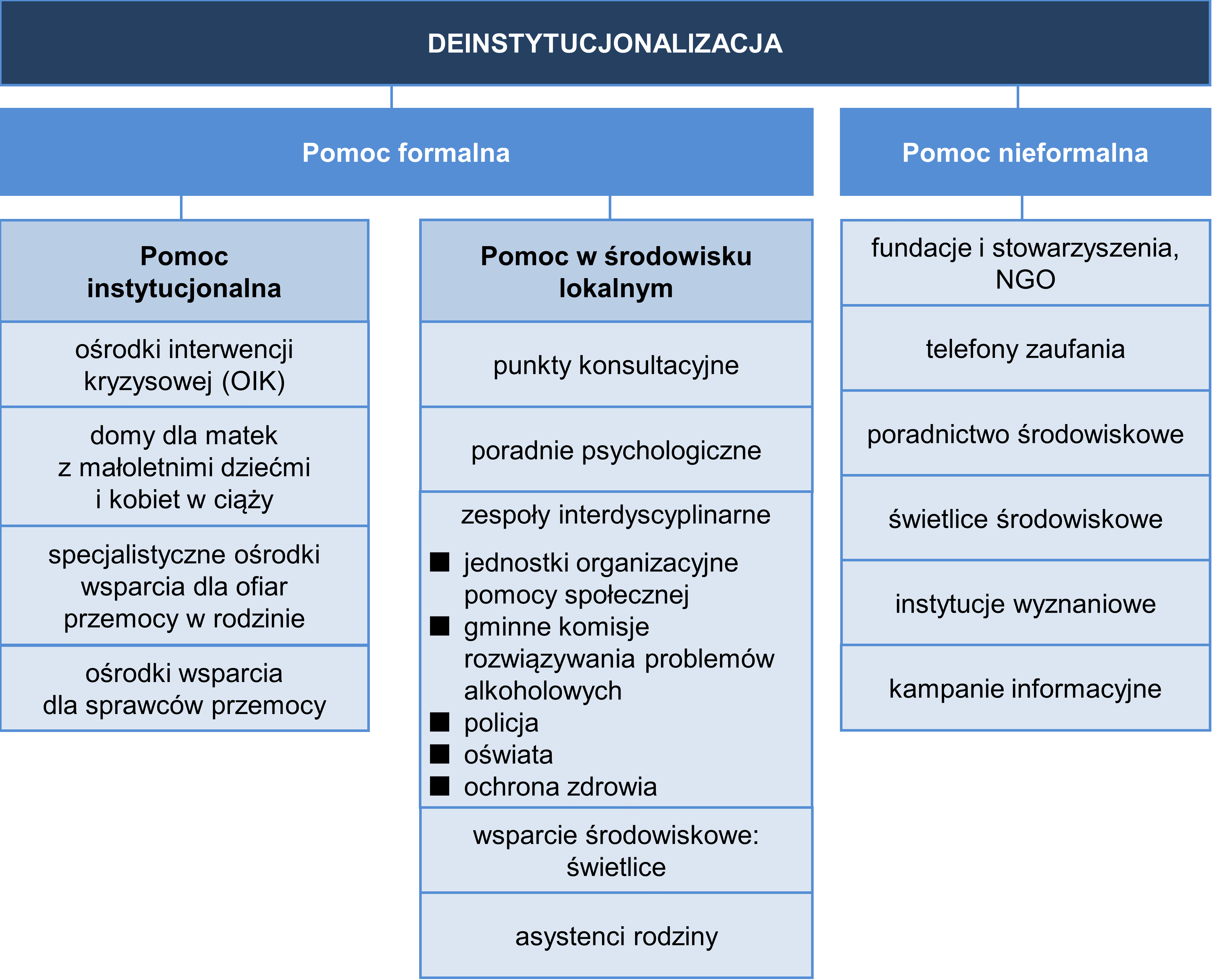 Pomoc oparta o zasady deinstytucjonalizacji uwzględnia zatem tryb formalny oraz nieformalny. Usankcjonowane prawnie formy wsparcia obejmują zarówno pomoc instytucjonalną (w OIK, Domach matki i dziecka oraz Specjalistycznych ośrodkach wsparcia (także tych prowadzących poradnictwo i programy korekcyjne dla  sprawców przemocy). W środowisku lokalnym natomiast dostępne są takie formy jak: Punkty konsultacyjne, Poradnie psychologiczne, Zespoły interdyscyplinarne (Policja, Oświata, Ochrona zdrowia, OPS, Gminne Komisje Rozwiązywania Problemów Alkoholowych), a także wsparcie środowiskowe w świetlicach, czy w postaci pomocy asystentów rodziny. Wsparciem ofiar przemocy zajmują się również organizacje pozarządowe świadczące różnorodne usługi w postaci telefonów zaufania, poradnictwa, psychoterapii i wielu innych.Obszary wpisujące się w zasady deinstytucjonalizacji w obszarze pomocy ofiarom przemocy domowej:psychoedukacja społeczności lokalnych w obszarze rozpoznawania symptomów przemocy, jej rodzajów i możliwości wsparcia;wsparcie specjalistów – szkolenia, superwizje koleżeńskie;kampanie informacyjne – stop przemocy;punkty konsultacyjne;grupy robocze w środowisku lokalnym;wsparcie środowiskowe w kryzysie psychicznym wynikającym z doświadczanej przemocy;asystenci rodziny – powoływani w celu pomocy w środowisku lokalnym (rodzinie);pomoc osobom starszym i niepełnosprawnym ofiarom przemocy lub/i zagrożonym przemocą;piecza zastępcza dzieci świadków/ofiar przemocy;procedura Niebieskie Karty;miejsca dla osób doświadczających przemocy poza hostelami i OIKdługofalowo należałoby rozważyć tworzenie możliwości korzystania z mieszkań wspomaganych/chronionych dla matek z dziećmi (ofiar przemocy).Każda z wymienionych usług społecznych służy zapobieganiu i przezwyciężaniu wykluczenia społecznemu, sprzyja inkluzji społecznej odbiorców. Warto jednocześnie podkreślić, iż na mocy ustawy o przeciwdziałaniu przemocy w rodzinie osoba dotknięta przemocą w rodzinie może ubiegać się o następujące formy wsparcia:poradnictwo medyczne, psychologiczne, prawne, rodzinne socjalne oraz zawodowe,interwencja kryzysowa i wsparcie psychologiczne,ochrona przed dalszym krzywdzeniem, poprzez uniemożliwienie osobom stosującym przemoc wspólne zamieszkiwanie oraz zakazanie kontaktowania się z osobą pokrzywdzoną,bezpieczne schronienie w specjalistycznym ośrodku wsparcia dla ofiar przemocy w rodzinie,badanie lekarskie w celu ustalenia przyczyn i rodzaju uszkodzeń ciała związanych z przemocą domową oraz wydanie zaświadczenia lekarskiego w tym przedmiocie,pomoc w uzyskaniu mieszkania (w przypadku osób niemających tytułu prawnego do zajmowanego wspólnie ze sprawcą przemocy lokalu),objęcie dziecka opieką w placówce wsparcia dziennego (np. świetlica, klub, ognisko wychowawcze),pomoc rodziny wspierającej (wsparcie w wychowywaniu i opiece nad dzieckiem oraz w prowadzeniu gospodarstwa domowego),wsparcie asystenta rodziny,uzyskania świadczeń finansowych i pozafinansowych.W przypadku sprawców przemocy konieczne są procedury intensyfikacji działań mających na celu zapobiegania powielania aktów przemocy. W ocenie NIK w kontroli przeprowadzonej w obszarze przeciwdziałania przemocy najsłabszą stroną systemu jest właśnie brak możliwości oddziaływania na sprawców przemocy. Sprawcy nie są zobligowani do udziału w procedurze Niebieskie Karty – w jednostkach objętych kontrolą na wezwanie przewodniczącego zespołu interdyscyplinarnego odpowiada zwykle tylko około 10–20% sprawców. Wydaje się, że przyczyną jest także fakt, że ośrodków oferujących taką pomoc jest niewiele i są one zazwyczaj znacznie oddalone od miejsca zamieszkania osób potencjalnie korzystających. Niezbędne są zatem działania mające na celu organizowanie form wsparcia, aktywizacji, oddziaływania psychologicznego (w tym prowadzenia treningów zastępowania agresji czy radzenia sobie z emocjami itp.) w środowisku lokalnym. Intensyfikacji wymagają także działania profilaktyczne.Należy zaznaczyć, że deinstytucjonalizacja musi być oparta o powszechny dostęp do szerokiego wachlarza wymienionych usług społecznych oraz ich rozwój, jednak sam termin wskazuje dość precyzyjnie, w jakim kierunku ten system ma być kształtowany i rozbudowywany. W oparciu o to założenie zaplanowano cele strategiczne z uwzględnieniem form przemocy i koniecznych oddziaływań.Zasady strategiczne w obszarze przeciwdziałania przemocy z uwzględnieniem polityki deinstytucjonalizacjiW celu usystematyzowania wszystkich powyżej opisanych obszarów wsparcia osób zagrożonych przemocą opracowano założenia pomocowe z uwzględnieniem zarówno form przemocy, jak i niezbędnych form wsparcia, zaangażowanych instytucji oraz elementów wpisujących się w szeroko pojęte zasady DI. Oczywiście ideą główną jest przejście do form wsparcia dostępnych w najbliższym środowisku, jednakże pewne elementy poza rozbudowaniem sieci wsparcia osobom zagrożonym przemocą w przypadku jej przeciwdziałania wydają się być równie istotne. Te składowe odnoszą się do zasad inkluzji społecznej zarówno ofiar, jak i resocjalizowanych sprawców.Tabela 30. Charakterystyka potrzeb pomocowych w zależności od rodzaju przemocy w oparciu o zasady deinstytucjonalizacjiPowyższe zasady deinstytucjonalizacji zostały ujęte w zaktualizowanych celach Wojewódzkiego Programu Przeciwdziałania Przemocy w Rodzinie Województwa Mazowieckiego na lata 2021–2025, przy czym głównym celem, zgodnie z zasadami DI, jest ograniczenie zjawiska przemocy w rodzinie na terenie województwa mazowieckiego poprzez wzmocnienie działań regionalnych.Spis tabel i wykresówTabele:Tabela 1. Formy zachowań przemocowych wobec ofiar	12Tabela 2. Przyczyny trudnej sytuacji życiowej na podstawie danych ze Sprawozdania rocznego z udzielonych świadczeń pomocy społecznej - pieniężnych, w naturze i usługach za rok 2019	23Tabela 3. Liczba wypełnionych formularzy z uwzględnieniem ofiar oraz podejrzewanych o przemoc	28Tabela 4. Liczba wypełnionych formularzy z uwzględnieniem ofiar oraz podejrzewanych o przemoc na terenie województwa mazowieckiego	29Tabela 5. Charakterystyka osób, wobec których istnieje podejrzenie, że są dotknięte przemocą w rodzinie, wobec których wszczęto procedurę "Niebieskie Karty"	30Tabela 6. Charakterystyka osób, wobec których istnieje podejrzenie, że stosują przemoc w rodzinie, wobec których wszczęto procedurę "Niebieskie Karty"	30Tabela 7. Działania zespołu interdyscyplinarnego i grup roboczych. Liczba Niebieskich Kart A wszczynających procedurę, sporządzonych przez przedstawicieli poszczególnych podmiotów	31Tabela 8. Działania zespołu interdyscyplinarnego i grup roboczych. Osoby, którym zapewniono schronienie w ośrodkach wsparcia lub specjalistycznych ośrodkach wsparcia dla ofiar przemocy w rodzinie w związku z prowadzoną procedurą „Niebieskie Karty”	31Tabela 9. Działania zespołu interdyscyplinarnego i grup roboczych. Przypadki odebrania dziecka z rodziny na podstawie art. 12a ustawy o przeciwdziałaniu przemocy w rodzinie w sytuacji bezpośredniego zagrożenia życia lub zdrowia dziecka w związku z przemocą w rodzinie w związku z prowadzoną procedurą „Niebieskie Karty”	31Tabela 10. Działania zespołu interdyscyplinarnego i grup roboczych. Liczba zakończonych przez Zespół Interdyscyplinarny/Grupę Roboczą procedur „Niebieskie Karty” z uwagi na skutek	32Tabela 11. Zespoły interdyscyplinarne działające na terenie województwa mazowieckiego w latach 2017–2019.	43Tabela 12. Zakres działania OIK.	46Tabela 13. Liczba ośrodków interwencji kryzysowej (OIK) działających na terenie województwa mazowieckiego (dane za lata 2017–2019)	46Tabela 14. Wykaz ośrodków interwencji kryzysowej oraz ośrodków wsparcia udzielających pomocy osobom doznającym przemocy w rodzinie (w tym specjalistycznych ośrodków wsparcia dla ofiar przemocy w rodzinie).	48Tabela 15. Zakres działalności domów samotnej matki	51
Tabela 16. Dane teleadresowe placówek pomocowych dla matek z dziećmi na terenie Mazowsza.	51Tabela 17. Specjalistyczne ośrodki wsparcia.	54Tabela 18. Liczba innych placówek świadczących specjalistyczną pomoc dla osób dotkniętych przemocą w rodzinie.	54Tabela 19. Liczba telefonów zaufania wykonanych w latach 2017-2019.	56Tabela 20. Liczba instytucji pomocowych utworzonych w danym roku	59Tabela 21. Działania i wskaźniki diagnostyczne dla Celu szczegółowego 1: Ochrona i pomoc osobom doświadczającym przemocy w rodzinie.	66Tabela 22. Działania i wskaźniki diagnostyczne dla Celu szczegółowego 2: Zwiększenie skuteczności oddziaływań wobec osób stosujących przemoc w rodzinie.	67Tabela 23. Działania i wskaźniki diagnostyczne dla Celu szczegółowego 3: Podniesienie poziomu kompetencji służb pomocowych i podmiotów realizujących zadania z zakresu przeciwdziałania przemocy.	67Tabela 24. Działania i wskaźniki diagnostyczne dla Celu szczegółowego 4: Intensyfikacja działań profilaktycznych i edukacyjnych w zakresie przeciwdziałania przemocy w rodzinie.	67Tabela 25. Działania i wskaźniki wdrażania dla Celu szczegółowego 1: Ochrona i pomoc osobom doświadczającym przemocy w rodzinie.	68Tabela 26. Działania i wskaźniki wdrażania dla Celu szczegółowego 2: Zwiększenie skuteczności oddziaływań wobec osób stosujących przemoc w rodzinie.	68Tabela 27. Działania i wskaźniki wdrażania dla Celu szczegółowego 3: Podniesienie poziomu kompetencji służb pomocowych i podmiotów realizujących zadania z zakresu przeciwdziałania przemocy.	68Tabela 28. Działania i wskaźniki wdrażania dla Celu szczegółowego 4: Intensyfikacja działań profilaktycznych i edukacyjnych w zakresie przeciwdziałania przemocy w rodzinie.	68Tabela 29. Zadania organów administracji samorządowej w zakresie przeciwdziałania przemocy.	74Tabela 30. Charakterystyka potrzeb pomocowych w zależności od rodzaju przemocy w oparciu o zasady deinstytucjonalizacji	79Wykresy:Wykres 1. Psychologiczne konsekwencje doświadczania przemocy (na skali 1–5)	23Wykres 2. Liczba i płeć osób pokrzywdzonych przemocą w rodzinie	25Wykres 3. Liczba osób objętych pomocą w formie poradnictwa w 2019 r.	25Wykres 4. Struktura instytucji pomagających ofiarom przemocy w rodzinie w 2019 r.	26Wykres 5. Liczba wypełnionych formularzy „Niebieska Karta” w latach 2016–2019	27Wykres 6. Liczba sprawców przemocy w rodzinie w latach 2015–2018	28
Wykres 7. Liczba osób dotkniętych przemocą w rodzinie na terenie województwa mazowieckiego.	32Wykres 8. Liczba osób objętych pomocą na terenie województwa mazowieckiego w związku z doznawaniem przemocy.	33Wykres 9. Liczba osób objętych pomocą zespołów interdyscyplinarnych na terenie województwa mazowieckiego w latach 2017–2019 z uwzględnieniem członków rodzin.	44Wykres 10. Liczba rodzin objętych pomocą grup roboczych na terenie województwa mazowieckiego w latach 2017–2019.	44Wykres 11. Liczba osób objętych pomocą grup roboczych z uwzględnieniem członków rodzin.	45Wykres 12. Liczba osób korzystających z oferty placówek wspierających i udzielających pomocy osobom dotkniętym przemocą w rodzinie w latach 2017–2019 na terenie województwa mazowieckiego.	49Wykres 13. Liczba osób dotkniętych przemocą w rodzinie, które skorzystały z miejsc całodobowych w ośrodkach interwencji kryzysowej	50Wykres 14. Liczba osób korzystających z punktów konsultacyjnych udzielających pomocy osobom dotkniętym przemocą w rodzinie w latach 2017–2019.	52Wykres 15. Liczba osób dotkniętych przemocą w rodzinie, które skorzystały z miejsc w specjalistycznych ośrodkach wsparcia dla ofiar przemocy w rodzinie.	53Wykres 16. Liczba osób dotkniętych przemocą w rodzinie, które skorzystały z miejsc całodobowych w specjalistycznych ośrodkach wsparcia dla ofiar przemocy w rodzinie	54Wykres 17. Liczba osób dotkniętych przemocą w rodzinie, które skorzystały z miejsc w innych placówkach świadczących specjalistyczną pomoc dla osób dotkniętych przemocą w rodzinie.	55Wykres 18. Liczba osób dotkniętych przemocą w rodzinie, które skorzystały z miejsc całodobowych w innych placówkach świadczących specjalistyczną pomoc dla osób dotkniętych przemocą w rodzinie	55Wykres 19. Liczba osób uczestniczących w programie terapeutycznym osób dotkniętych przemocą w rodzinie	57Wykres 20. Liczba osób, które ukończyły programy terapeutyczne.	58Wykres 21. Osoby korzystające ze wsparcia placówek pomocowych (dane w %)	61Wykres 22. Średnie oceny jakości pomocy udzielanej przez poszczególne placówki i instytucje	62Rysunki i diagramy:Rysunek 1. Cykl przemocy	18Rysunek 2. Doświadczenia, style więzi a przemoc	20Rysunek 3. Cykle przemocy a dynamika przywiązania	21Diagram 1. Odwrócona piramida usług zgodnie z założeniami deinstytucjonalizacji w obszarze przeciwdziałania przemocy	75Diagram 2. Organizacja pomocy osobom zagrożonym przemocą z uwzględnieniem procesu deinstytucjonalizacji	77Mapy:Mapa 1. Ośrodki interwencji kryzysowej w powiatach na terenie województwa mazowieckiego.	47Załączniki do Programu:Załącznik nr 1 – Ramowy program ochrony ofiar przemocy w rodzinie Załącznik nr 2 – Ramowy program oddziaływań korekcyjno-edukacyjnych dla osób stosujących przemoc w rodzinieTyp przemocyOpisFormyPrzemoc fizycznaNieprzypadkowy akt zadania cierpienia fizycznego, którego konsekwencją mogą być także uszkodzenia ciała.Może przybierać dwa typy zachowań: Przemoc fizyczna czynna to wszystkie formy przemocy z użyciem siły fizycznej (np. bicie, szarpanie, popychanie)Przemoc bierna, czyli wszelkiego rodzaju zakazy, nakazy np. zakaz mówienia, chodzenia, załatwiania potrzeb fizjologicznych itp. Przemoc psychiczna/ emocjonalnaNie pozostawia widocznych śladów na ciele ofiary, może być niezauważalna przez osoby trzecie. Przemoc psychiczna to bardzo nietypowa i trudna do zdiagnozowania forma przemocy.Zawiera przymus i groźby, zastraszanie, emocjonalne wykorzystanie objawiające się w następujących zachowaniach:poniżanie, upokarzanie, obwinianie, manipulowanie poczuciem winy, wyzwiska, wmawianie choroby psychicznej, odmawianie współżycia seksualnego, izolowanie poprzez kontrolowanie kontaktów z innymi, zabranianie korzystania z telefonu, auta;zakaz opuszczania domu, oskarżanie o powodowanie lub prowokowanie przemocy, zaprzeczanie i minimalizowanie przemocy, wykorzystanie dzieci do sprawowania kontroli, wzbudzanie poczucia winy, wrogie nastawienie dzieci wobec rodzica, traktowanie partnerki jako służącej, podejmowanie ważnych decyzji bez równego udziału drugiej osoby, zabieranie pieniędzy, kontrola ich wydawania, wydzielanie zbyt małych kwot na utrzymanie, niszczenie przedmiotów ofiary, celowa agresja wobec ulubionych zwierząt etc.Przemoc seksualnaZmuszanie osoby do aktywności seksualnej wbrew jej woli, kontynuowanie aktywności seksualnej, gdy osoba nie jest w pełni świadoma, bez pytania o jej zgodę lub gdy obawia się odmówić. Jest to najrzadziej rozpoznawana forma przemocy.Każde wymuszenie aktywności seksualnej na osobie wbrew jej woli:Wykorzystanie seksualne;kontynuowanie czynności seksualnej nawet wtedy gdy osoba nie jest w pełni świadoma tego, co się dzieje lub jest świadoma a sprawca wymusza na ofierze obcowanie płciowe w celu zaspokojenia potrzeb. Przymus może przybierać rożne formy:bezpośrednie użycie siły fizycznej, rożnego rodzaju groźby czy szantaż̇ emocjonalny. Przemoc seksualna jest powiązana z przemocą̨ fizyczną a także przemocą̨ psychiczną. Przemoc ekonomicznaForma przemocy, której celem jest uzależnienie finansowe od sprawcy poprzez kontrolowanie wydatków, odbieranie zarobionych pieniędzy czy uniemożliwienie podjęcia pracy zarobkowej.Warto zwrócić uwagę, że niektórzy badacze zaliczają te formy zachowań do przejawów przemocy psychicznej.Jest trudna do rozpoznania, ponieważ często jest bagatelizowana, niezauważana a czasem nawet usprawiedliwiana rolami kulturowymi kobiety i mężczyzny w społeczeństwie. Przemoc ekonomiczna wiąże się̨ z następującymi działaniami: celowe niszczenie własności, pozbawianie środków do życia;stwarzanie warunków, w których nie są̨ zaspokajane niezbędne do przeżycia potrzeby np. niszczenie rzeczy, zabieranie pieniędzy, sprzedawanie osobistych lub wspólnych rzeczy bez uzgodnienia, zmuszanie do spłacania długów, zabranianie podjęcia zatrudnienia, wydzielanie pieniędzy, rozliczanie z wydatków itp. ZaniedbanieNaruszenie obowiązku opieki ze strony osób bliskich.Zaniedbanie/zaniechanie rozumiane jest jako niezapewnienie zaspokojenia podstawowych potrzeb.Ta forma jest szczególnie spotykana w stosunku do osób, które są̨ zależne od sprawcy.W przypadku tej formy przemocy możemy mówić o dwóch formach zaniedbania, fizycznej i psychicznej. Zaniedbanie fizyczne jest rodzajem przemocy ekonomicznej występuje, gdy mamy do czynienia z brakiem zaspokojenia podstawowych potrzeb, przejawiającej się w różnych formach:zaniedbania potrzeb żywieniowych, higienicznych, medycznych;brak lub ograniczanie dostępu do opieki lekarskiej oraz innych potrzeb fizycznych;braku dbałości czy też opieki, stosowanego najczęściej wobec dzieci, osób starszych, niepełnosprawnych, chorych.Zaniedbanie psychiczne przybiera różnorodne formy:brak okazywania jakichkolwiek uczuć́, odtrącanie,lekceważenie psychicznych potrzeb ofiary. Taka forma jest bardzo trudna do diagnozy, a wywiera na ofierze bardzo poważne skutki dla jej psychiki.Powód trudnej sytuacji życiowejLiczba rodzinw tym na wsiLiczba osób w rodzinachUbóstwo52 68721 578111 045Sieroctwo9551230Bezdomność4 6766494 925Potrzeba ochrony macierzyństwa9 7685 56446 881Bezrobocie32 13113 78181 202Niepełnosprawność38 73313 02565 029Długotrwała lub ciężka choroba52 60615 15987 719Bezradność w sprawach opieki i wychowania19 0447 18758 956Przemoc w rodzinie1 6915805 318Potrzeba ochrony ofiar handlu ludźmi8615188Alkoholizm7 3432 64712 746Narkomania723661 071Trudności w przystosowaniu do życia po zwolnieniu z zakładu karnego1 2103791 694Trudności w integracji osób, które otrzymały status uchodźcy, ochronę uzupełniającą lub zezwolenie na pobyt czasowy40191 066Zdarzenie losowe7284431 824Sytuacja kryzysowa1 2881973 727Klęska żywiołowa lub ekologiczna000Wyszczególnienie2016201720182019Liczba wypełnionych formularzy NIEBIESKA KARTA73 53175 66273 15374 313Ogólna liczba ofiar przemocy91 78992 52988 13388 032Liczba ofiar – kobiet66 93067 98465 05765 195Liczba ofiar – mężczyzn10 63611 03010 67210 676Liczba ofiar – małoletnich14 22313 51512 40412 161Ogólna liczba osób podejrzewanych o przemoc74 15576 20673 65474 910Liczba podejrzewanych sprawców – kobiet5 4615 8786 0456 448Liczba podejrzewanych sprawców – mężczyzn68 32170 03567 30668 148Liczba podejrzewanych sprawców – nieletnich373293303314Ogólna liczba podejrzewanych sprawców będących pod wpływem alkoholu46 53746 09243 18242 583Podejrzewani sprawcy pod wpływem alkoholu – kobiety1 9932 0281 9032 126Podejrzewani sprawcy pod wpływem alkoholu – mężczyźni44 49944 03741 25740 435Podejrzewani sprawcy pod wpływem alkoholu – nieletni45272222Liczba dzieci umieszczonych w nie zagrażającym im miejscu (np. rodzina zastępcza, dalsza rodzina, placówka opiekuńcza)598413427309Wyszczególnienie2017201820192020Liczba wypełnionych formularzy NIEBIESKA KARTA5 2725 1545 3453 794Liczba osób, co do których istnieje podejrzenie, że są dotknięte przemocą. W tym:6 5706 3636 5874 595Liczba ofiar – kobiet4 8894 7324 7633 321Liczba ofiar – mężczyzn670722644576Liczba ofiar – małoletnich1 0119091 051698Ogólna liczba osób podejrzewanych o stosowanie przemocy. W tym:5 3085 1875 3833 817Liczba podejrzewanych sprawców – kobiet276283334265Liczba podejrzewanych sprawców – mężczyzn5 0234 8995 0413 543Liczba podejrzewanych sprawców – nieletnich9589Ogólna liczba osób zatrzymanych, co do których istnieje podejrzenie, że stosują przemoc w rodzinie. W tym:2 4452 3342 3141 551Liczba zatrzymanych sprawców – kobiet53476135Liczba zatrzymanych sprawców – mężczyzn2 4012 2872 2531 515Liczba zatrzymanych sprawców – nieletnich1001Ogólna liczba podejrzewanych sprawców będących pod wpływem alkoholu. W tym:3 1923 0803 2122 149Podejrzewani sprawcy pod wpływem alkoholu – kobiety768110869Podejrzewani sprawcy pod wpływem alkoholu – mężczyźni3 1152 9993 1032 078Podejrzewani sprawcy pod wpływem alkoholu – nieletni1012WyszczególnienieKobiety
2017Mężczyźni
2017Kobiety
2018Mężczyźni
2018Kobiety
2019Mężczyźni
2019Kobiety
I kw. 2020Mężczyźni
I kw. 2020Kobiety
II kw. 2020Mężczyźni
II kw. 2020OGÓŁEM9 9702 6029 6202 5939 4712 6832 1086402 480709do 18 r.ż.1 4851 4341 3591 4011 3771 442360328367329od 18 do 67 lat7 7119787 4211 0087 2741 0231 5522551 859309powyżej 67 lat7741908401848202181965725471WyszczególnienieKobiety
2017Mężczyźni
2017Kobiety
2018Mężczyźni
2018Kobiety
2019Mężczyźni
2019Kobiety
I kw. 2020Mężczyźni
I kw. 2020Kobiety
II kw. 2020Mężczyźni
II kw. 2020OGÓŁEM1 0948 7441 1268 5711 1528 7172501 9563042 229do 18 r.ż.195318911083021514od 18 do 67 lat1 0248 3691 0658 1291 0878 3212431 8482802 090powyżej 67 lat51322433515331378719125Wyszczególnienie201720182019I kwartał
2020II kwartał
2020Liczba PROCEDUR „Niebieska Karta” kontynuowanych z poprzednich okresów6 6636 7676 4896 2596 380OGÓŁEM9 8159 6699 7782 1712 511Jednostki organizacyjne pomocy społecznej1 2331 2631 399275307Gminna Komisja Rozwiązywania Problemów Alkoholowych129154951650Policja8 0387 7677 6971 7162 069Oświata30232841612651Ochrona Zdrowia1131577173834Liczba rodzin, dla których wszczęto procedurę 9 5839 4219 5452 1372 468Liczba Niebieskich Kart A, które zostały założone w toku trwania tej samej procedury 1 9972 0102 141483558Liczba sporządzonych Niebieskich Kart C przez zespół interdyscyplinarny/grupę roboczą 6 4976 4206 6701 4181 408Liczba sporządzonych Niebieskich Kart D przez zespół interdyscyplinarny/grupę roboczą 5 2735 3235 4011 211941Liczba spotkań zespołu interdyscyplinarnego2 9512 7652 679569592Liczba powołanych grup roboczych (nie wliczając już działających)7 0347 1797 4321 7041 782Liczba spotkań grup roboczych 28 09328 12929 1276 0295 277Liczba przekazanych przez zespół interdyscyplinarny/ grupę roboczą zawiadomień do organów ścigania (policji, prokuratury) o popełnieniu przestępstwa w związku z użyciem przemocy w rodzinie568559550213128Wyszczególnienie201720182019I kwartał
2020II kwartał
2020Liczba osób168129672520Liczba rodzin785731128Wyszczególnienie201720182019I kwartał
2020II kwartał
2020Liczba dzieci6268851513Liczba rodzin32384298Wyszczególnienie201720182019I kwartał
2020II kwartał
2020OGÓŁEM97139951997220172198zakończenia przemocy w rodzinie oraz zrealizowania indywidualnego planu pomocy59706119615912181249braku zasadności podejmowanych działań374338323813799949Wyszczególnienie201720182019liczba utworzonych zespołów interdyscyplinarnych331341331liczba posiedzeń zespołów2 4302 7682 680liczba osób objętych pomocą zespołów interdyscyplinarnych37 84138 09938 428liczba rodzin objętych pomocą zespołów interdyscyplinarnych15 94815 81515 784liczba utworzonych grup roboczych7 7928 0047 642liczba posiedzeń grup28 40928 74829 341liczba osób objętych pomocą grup roboczych31 92433 45432 794liczba rodzin objętych pomocą grup roboczych13 28713 28813 079Zakres świadczonej w OIK pomocyFormy pomocyW zakresie interwencyjnym zapewniają:schronienie ofiarom przemocy w rodzinie, bez skierowania i bez względu na dochód, na okres do trzech miesięcy (z możliwością̨ przedłużenia w przypadkach uzasadnionych sytuacją ofiary przemocy w rodzinie); ochronę̨ ofiar przemocy w rodzinie przed osobą stosującą przemoc w rodzinie, udzielanie natychmiastowej pomocy psychologicznej, medycznej i wsparcia; rozpoznanie sytuacji ofiary przemocy w rodzinie i opracowanie planu pomocy.W zakresie terapeutycznym i wspomagającym zapewniają̨:opracowanie indywidualnego planu pomocy ofierze przemocy w rodzinie uwzgledniającego potrzeby, cele, metody i czas pomocy, udzielanie poradnictwa: medycznego, psychologicznego, prawnego, socjalnego, prowadzenie terapii indywidualnej ukierunkowanej na wsparcie ofiary przemocy w rodzinie oraz nabycie umiejętności ochrony przed osobą stosującą przemoc w rodzinie,prowadzenie grup wsparcia i grup terapeutycznych dla ofiar przemocy w rodzinie, zapewnienie dostępu do pomocy medycznej, ocenę̨ sytuacji dzieci na podstawie przeprowadzonego w tej rodzinie rodzinnego wywiadu środowiskowego, udzielanie konsultacji wychowawczychW zakresie potrzeb bytowych zapewniają̨: całodobowy okresowy pobyt dla zależnie od możliwości specjalistycznego ośrodka wsparcia dla ofiar przemocy w rodzinie; pomieszczenia do spania przeznaczone z uwzględnieniem sytuacji rodzinnej ofiary przemocy w rodzinie; wspólne pomieszczenia do pobytu dziennego, z miejscem zabaw dla dzieci i miejscem do nauki; ogólnodostępne łazienki i kuchnie;miejsce do prania i suszenia; wyżywienie, odzież̇ i obuwie; środki czystości higieny osobistejWyszczególnienie201720182019liczba ośrodków interwencji kryzysowej z miejscami całodobowymi131413liczba miejsc w ośrodkach interwencji kryzysowej670675664liczba miejsc w ośrodkach interwencji kryzysowej z miejscami całodobowymi178183172PowiatNazwa ośrodkaAdresPodmiot prowadzącyLMC*LMC*legionowskiDom Samotnej Matki i Dziecka ul. Ks. J. Schabowskiego 4
05-120 Legionowo Dom Samotnej Matki Sióstr Urszulanek z Gandino 1010miński Ośrodek Interwencji Kryzysowej ul. Graniczna 18
05-300 Mińsk Mazowiecki Caritas Diecezji Warszawsko- Praskiej 77mławski Specjalistyczny Ośrodek Wsparcia dla Ofiar Przemocy w Rodzinie ul. Słowackiego 18
06-500 Mława Powiat Mławski 1515nowodworski Powiatowe Centrum Pomocy Rodzinie, Ośrodek Interwencji Kryzysowej ul. Paderewskiego 6,
05-100 Nowy Dwór Mazowiecki Powiat Nowodworski 22m. Ostrołęka Ośrodek Interwencji Kryzysowej w Ostrołęce ul. Tadeusza Kościuszki 24/26
07-410 OstrołękaMiasto Ostrołęka66otwocki Centrum Interwencji Kryzysowej "Dom Otwartych Serc" ul. Tadeusza 12
05-400 Otwock Caritas Diecezji Warszawsko-Praskiej 1515piaseczyński Powiatowy Ośrodek Interwencji Kryzysowej ul. Ks. Sajny 2A
05-530 Góra Kalwaria Powiat Piaseczyński1212m. Płock Ośrodek Interwencji Kryzysowej przy Miejskim Ośrodku Interwencji Kryzysowejul. Wolskiego 4
09-400 Płock Miasto Płock 88pruszkowskiZespół Ośrodków Wsparcia: Ośrodek Interwencji Kryzysowej ul. Ks. Jerzego Popiełuszki 24 05-820 Piastów Powiat Pruszkowski 66pruszkowskiZespół Ośrodków Wsparcia: Specjalistyczny Ośrodek Wsparcia dla Ofiar Przemocy w Rodzinie ul. Ks. Jerzego Popiełuszki 24 05-820 Piastów Powiat Pruszkowski 6+36+3m. RadomOśrodek Interwencji Kryzysowejul. Malczewskiego 20B
26-600 RadomTowarzystwo Przyjaciół Dzieci Oddział w Radomiu2020m. RadomOśrodek Wsparcia dla Ofiar Przemocy w Rodzinieul. Kościelna 14B
26-600 RadomCaritas Diecezji Radomskiej00szydłowiecki OIK przy Zespole Placówek Pomocy Dziecku i RodzinieŁaziska 15A
26-505 OrońskoPowiat Szydłowiecki99m. st. WarszawaWarszawski Ośrodek Interwencji Kryzysowejul. 6-go Sierpnia 1/5
02-843 Warszawam. st. Warszawa6060m. st. WarszawaPoradnie przy WOIK-uPlac Dąbrowskiego 7
00-057 Warszawa
ul. Belgijska 4
02-511 Warszawam. st. Warszawam. st. Warszawam. st. WarszawaSpecjalistyczny Ośrodek Wsparcia Dla Ofiar Przemocy w Rodzinieul. Wilcza 60/19 00-679 WarszawaFundacja Centrum Praw Kobiet3030m. st. WarszawaOśrodek Wsparcia dla Kobiet z małoletnimi dziećmi i kobiet w ciąży "Etezja"ul. Chlubna 9A-9D
03-051 WarszawaStowarzyszenie Pomocy i Interwencji Społecznej130130m. st. WarszawaOśrodek dla Ofiar Przemocy w Rodzinie "DOM" Stowarzyszenia Pomocy i Interwencji Społecznejul. Walecznych 59
03-926 WarszawaStowarzyszenie Pomocy i Interwencji Społecznej1515m. st. WarszawaDom Samotnej Matki i Dzieckaul. Szymanowskiego 4A
03-477 Warszawa m. st. Warszawa88warszawski zachodniDom Samotnej Matki i Dzieckaul. Brzozowa 37 Laski
05-080 IzabelinTowarzystwo Pomocy im. św. Brata Alberta1414węgrowskiOśrodek Interwencji Kryzysowej w Węgrowieul. Piłsudskiego 23
07-100 WęgrówPowiat Węgrowski55wołomińskiDom Samotnej Matkiul. Kilińskiego 63
05-220 Zielonka Caritas Diecezji Warszawsko-Praskiej88wołomińskiPowiatowy Ośrodek Interwencji Kryzysowejul. Poniatowskiego 29
05-200 ZielonkaPowiat Wołomiński44wyszkowskiOśrodek Interwencji Kryzysowejul. Komunalna 10A
07-200 Wyszków Stowarzyszenie Monar, Ośrodek Leczenia, Terapii i Rehabilitacji Uzależnień́ w Wyszkowie1414Zakres świadczonej pomocyFormy pomocyW zakresie interwencyjnym zapewniają:zapewnienie schronienia;wspieranie w przezwyciężaniu sytuacji kryzysowej;izolowanie osób ubiegających się o pomoc przed sprawcami przemocy;zapobieganie marginalizacji społecznej przez umożliwienie mieszkańcom odnalezienia miejsca w społeczeństwie;zapobieganie sieroctwu społecznemu przez przygotowanie do świadomego i odpowiedzialnego wypełniania roli rodzicielskiej;zapobieganie powielaniu złych wzorców rodzinnych i środowiskowych, a zwłaszcza wzorca wyuczonej bezradnościW zakresie potrzeb bytowych zapewniają̨: zapewnienie całodobowego, okresowego pobytu;odrębne pomieszczenia do spania oraz wspólne pomieszczenia do pobytu dziennego dla mieszkańców z dziećmi;pokój dla mieszkanki w ciąży,ogólnodostępne łazienki;ogólnodostępna kuchnia do samodzielnego sporządzania posiłków oraz jadalnia z możliwością przygotowania drobnych posiłków;pomieszczenie do prania i suszenia;pomoc w załatwianiu spraw osobistych w przypadku wystąpienia takiej potrzeby;środki higieny osobistej, środki czystości w sytuacji, gdy nie ma możliwości ich samodzielnego zakupuLp.NazwaPowiatMiejscowość́UlicaLiczba miejsc1 Dom Samotnej Matki i Dziecka m.st. Warszawa Warszawa ul. Karola Szymanowskiego 4a 30 2 Dom Samotnej Matki w Laskach warszawski zach.Laski ul. Brzozowa 37 23 3 Dom Samotnej Matki i Dziecka w Legionowie legionowski Legionowo ul. ks. J. Schabowskiego 4 10 4 Ośrodek Wsparcia dla Kobiet z Małoletnimi Dziećmi i Kobiet w Ciąży „ETEZJA" m.st. Warszawa Warszawa ul. Chlubna 9A-d 130 5 Dom Samotnej Matki Caritas Archidiecezji Warszawsko- Praskie wołomiński Zielonka ul. Kilińskiego 63 13 Lp.NazwaPowiatMiejscowość́UlicaLiczba miejsc1Zespół Ośrodków Wsparcia w MławiemławskiMławaul. Słowackiego 18152Zespół Ośrodków WsparciapiaseczyńskiPiastówul. Ks. Jerzego Popiełuszki 2463Specjalistyczny Ośrodek Wsparcia w Warszawiem.st. WarszawaWarszawaul. Wilcza 6030WyszczególnieniePowiat 2017Gmina 2017Powiat 2018Gmina 2018Powiat 2019Gmina 2019Liczba innych placówek świadczących specjalistyczną pomoc dla osób dotkniętych przemocą w rodzinie343543w tym liczba innych placówek świadczących specjalistyczną pomoc dla osób dotkniętych przemocą w rodzinie z miejscami całodobowymi313240Liczba miejsc w innych placówkach świadczących specjalistyczną pomoc dla osób dotkniętych przemocą w rodzinie194519762530w tym: liczba miejsc w innych placówkach świadczących specjalistyczną pomoc dla osób dotkniętych przemocą w rodzinie z miejscami całodobowymi19151945250WyszczególnieniePowiat 2017Gmina 2017Powiat 2018Gmina 2018Powiat 2019Gmina 2019liczba lokalnych telefonów zaufania, interwencyjnych lub informacyjnych925925822czas dostępności telefonu: całodobowy202010czas dostępności telefonu: inny725725722liczba rozmów 1 9539923 1871 5253 530796liczba interwencji 951451201395 325131WyszczególnieniePowiat 2017Gmina 2017Powiat 2018Gmina 2018Powiat 2019Gmina 2019punkty konsultacyjne dla osób dotkniętych przemocą w rodzinieX2X2X6ośrodki wsparcia dla osób dotkniętych przemocą w rodzinie000000specjalistyczne ośrodki wsparcia dla ofiar przemocy w rodzinie0X0X0Xdomy dla matek z małoletnimi dziećmi i kobiet w ciąży0X0X0Xośrodki interwencji kryzysowej302020punkty interwencji kryzysowej000000inne placówki świadczące specjalistyczną pomoc dla osób dotkniętych przemocą w rodzinie202023DziałaniaWskaźnikiWartość bazowa wskaźnika (2020):Tworzenie zespołów interdyscyplinarnychLiczba utworzonych zespołów interdyscyplinarnych 331Tworzenie grup roboczychLiczba utworzonych grup roboczych 7 159Tworzenie punktów konsultacyjnych dla osób dotkniętych przemocą w rodzinieLiczba utworzonych punktów konsultacyjnych dla osób dotkniętych przemocą w rodzinie4Udzielanie pomocy osobom doświadczającym przemocy w rodzinie przez placówki wspierająceLiczba osób korzystających z placówek wspierających199Udzielanie pomocy w formie poradnictwa medycznego, psychologicznego, prawnego, socjalnego, zawodowego i rodzinnego w danej instytucjiLiczba osób objętych pomocą w formie poradnictwa medycznego, psychologicznego, prawnego, socjalnego, zawodowego i rodzinnego w danej instytucji25 727Tworzenie ośrodków interwencji kryzysowejLiczba ośrodków interwencji kryzysowejLiczba osób dotkniętych przemocą w rodzinie, które skorzystały z miejsc w ośrodkach interwencji kryzysowej132059DziałaniaWskaźnikiWartość bazowa wskaźnika (2020):Opracowywanie przez instytucje publiczne programów terapeutycznychLiczba opracowanych przez instytucje publiczne programów terapeutycznych 11Prowadzenie przez instytucje publiczne w środowisku lokalnym kampanii edukacyjnych i informacyjnych dotyczących przeciwdziałania przemocy w rodzinieLiczba kampanii edukacyjnych i informacyjnych dotyczących przeciwdziałania przemocy w rodzinie przeprowadzonych przez instytucje publiczne w środowisku lokalnym53 Realizowanie przez instytucje pomocowe programów korekcyjno-edukacyjnychLiczba podmiotów realizujących programy korekcyjno-edukacyjne9Prowadzenie przez instytucje publiczne terapii/grup wsparcia/warsztatów/treningów i szkoleńLiczba osób, które przystąpiły do programów psychologiczno-terapeutycznych116DziałaniaWskaźnikiWartość bazowa wskaźnika (2020):Prowadzenie przez instytucje pomocowe superwizji służb pomocowych i podmiotów realizujących zadania z zakresu przeciwdziałania przemocyLiczba superwizji (w tym superwizji koleżeńskich)586Prowadzenie przez jednostki samorządu terytorialnego szkoleń i warsztatów dla pracowników służb pomocowych i podmiotów realizujących zadania z zakresu przeciwdziałania przemocyLiczba przeprowadzonych szkoleń, warsztatów i kursów183DziałaniaWskaźnikiWartość bazowa wskaźnika (2020):Ustalenie przez jednostki samorządu terytorialnego odsetka populacji rodzin zagrożonych przemocą w rodzinie na obszarze gminy, powiatu i województwa Liczba upublicznionych ekspertyz i raportów dotyczących diagnozy zjawiska przemocy w rodzinie50Prowadzenie działań edukacyjnych dla rodziców i dzieci zagrożonych przemocąLiczba realizowanych projektów w zakresie pomocy osobom doświadczającym przemocy w rodzinie w środowisku lokalnym33Upowszechnianie przez jednostki samorządu terytorialnego informacji w zakresie możliwości i form uzyskania pomocy, w szczególności: psychologicznej, prawnej, socjalnej, zawodowej i rodzinnejLiczba opracowanych materiałów informacyjnych w zakresie możliwości i form uzyskania pomocy40 402DziałaniaWskaźnikiWartość bazowa wskaźnika (2020):Wartość docelowa wskaźnika (2025):Udzielanie pomocy i wsparcia ofiarom przemocy w rodzinieLiczba osób, będących odbiorcami zadań publicznych zleconych do realizacji organizacjom pozarządowymLiczba usług udzielonych osobom doświadczającym przemocy w rodzinie57040Wzrost do poziomu nie mniejszego niż 600 osóbWzrost do poziomu nie mniejszego niż 50 usługDziałaniaWskaźnikiWartość bazowa wskaźnika (2020):Wartość docelowa wskaźnika (2025):Realizacja otwartych konkursów ofert na wykonywanie zadań z obszaru przeciwdziałania przemocy w rodzinie dotyczących działań korekcyjnych dla sprawców przemocyLiczba przeprowadzonych otwartych konkursów ofert Liczba umów podpisanych z organizacjami pozarządowymi00Przynajmniej 1 konkurs roczniePrzynajmniej 4 umowyDziałaniaWskaźnikiWartość bazowa wskaźnika (2020):Wartość docelowa wskaźnika (2025):Organizowanie szkoleń dla osób realizujących zadania związane z przeciwdziałaniem przemocy w rodzinie Liczba przeprowadzonych szkoleń 14Wzrost do poziomu nie mniejszego niż 18DziałaniaWskaźnikiWartość bazowa wskaźnika (2020):Wartość docelowa wskaźnika (2025):Organizacja konferencji i warsztatów w zakresie profilaktyki przeciwdziałania przemocy w rodzinieLiczba zorganizowanych konferencji i warsztatów 30Wzrost do poziomu nie mniejszego niż 35Organizacja kampanii społeczno-informacyjnych dotyczących przeciwdziałania przemocy w rodzinieLiczba przeprowadzonych kampanii społeczno-informacyjnych 5Nie mniej niż 2 kampanie społeczno-informacyjne rocznieOpracowanie materiałów informacyjnych z zakresu przeciwdziałania przemocy w rodzinieLiczba wydanych materiałów informacyjnych4Nie mniej niż 2 materiały informacyjne rocznieRealizacja otwartych konkursów ofert na wykonywanie zadań z obszaru przeciwdziałania przemocy w rodzinie dot. działań profilaktycznych i edukacyjnychLiczba przeprowadzonych otwartych konkursów ofert Liczba umów podpisanych z organizacjami pozarządowymi110Przynajmniej 1 konkurs roczniePrzynajmniej 5 umówSamorząd województwaPowiatGmina1) opracowanie i realizacja wojewódzkiego programu przeciwdziałania przemocy w rodzinie;2) inspirowanie i promowanie nowych rozwiązań w zakresie przeciwdziałania przemocy w rodzinie;3) opracowywanie ramowych programów ochrony ofiar przemocy w rodzinie oraz ramowych programów oddziaływań korekcyjno-edukacyjnych dla osób stosujących przemoc w rodzinie;4) organizowanie szkoleń dla osób realizujących zadania związane z przeciwdziałaniem przemocy w rodzinie.1) opracowanie i realizacja powiatowego programu przeciwdziałania przemocy w rodzinie oraz ochrony ofiar przemocy w rodzinie;2) opracowanie i realizacja programów służących działaniom profilaktycznym mającym na celu udzielenie specjalistycznej pomocy, zwłaszcza w zakresie promowania i wdrożenia prawidłowych metod wychowawczych w stosunku do dzieci w rodzinach zagrożonych przemocą w rodzinie;3) zapewnienie osobom dotkniętym przemocą w rodzinie miejsc w ośrodkach wsparcia;4) zapewnienie osobom dotkniętym przemocą w rodzinie miejsc w ośrodkach interwencji kryzysowej.1) opracowanie i realizacja gminnego programu przeciwdziałania przemocy w rodzinie oraz ochrony ofiar przemocy w rodzinie;2) prowadzenie poradnictwa i interwencji w zakresie przeciwdziałania przemocy w rodzinie w szczególności poprzez działania edukacyjne służące wzmocnieniu opiekuńczych i wychowawczych kompetencji rodziców w rodzinach zagrożonych przemocą w rodzinie;3) zapewnienie osobom dotkniętym przemocą w rodzinie miejsc w ośrodkach wsparcia;4) tworzenie zespołów interdyscyplinarnych.Rodzaj przemocyNiezbędne formy wsparciaPomoc instytucjonalnaPomoc w oparciu o zasady
deinstytucjonalizacjiPrzemoc fizycznakonieczność odseparowania od sprawcy przemocyinterwencja kryzysowawsparcie psychologicznepomoc terapeutycznapomoc prawnapomoc instytucjonalnaprogramy korekcyjne dla sprawców przemocy (resocjalizacja sprawców)treningi zastępowania agresjitreningi radzenia sobie z emocjamiwsparcie finansowe i rzeczowepomoc w zakresie potrzeb bytowychośrodki interwencji kryzysowej (OIK)ośrodki z miejscem pobytuspecjalistyczne ośrodki wsparciaośrodki oferujące pomoc sprawcom przemocydomy samotnej matkiWsparcie w środowisku lokalnym:punkty konsultacyjnetelefony zaufaniagrupy roboczezespoły interdyscyplinarneświetlice środowiskowe (kluby, ogniska wychowawcze)poradnie środowiskowe (np. 1 stopień referencyjny)komisje rozwiązywania problemów alkoholowychzaangażowanie grup wyznaniowych (np. parafii)Przemoc psychiczna/ emocjonalnawsparcie psychologiczneinterwencja kryzysowapomoc terapeutycznagrupy wsparciatreningi zastępowania agresjitreningi radzenia sobie z emocjamiprogramy korekcyjne dla sprawców przemocyOIKpunkty konsultacyjnenieodpłatna pomoc prawnagrupy roboczezespoły interdyscyplinarneświetlice środowiskowe (kluby, ogniska wychowawcze)asystenci rodzinyrodziny wspierające w środowisku lokalnymtelefony zaufaniaPrzemoc seksualnaodseparowanie od sprawcypomoc psychologicznainterwencja kryzysowapomoc terapeutycznawsparcie zdrowotneOIKspecjalistyczne ośrodki wsparciaporadnie psychologicznestowarzyszenia i fundacjedzielnicowiporadnie psychologicznepunkty konsultacyjnepomoc medyczna w najbliższym otoczeniunieodpłatna pomoc prawnakomisje rozwiązywania problemów alkoholowychtelefony zaufaniaPrzemoc ekonomicznawsparcie psychologicznewsparcie finansowe i rzeczoweaktywizacja zawodowa w celu uniezależnienia od sprawcyporadnictwo socjalneOIKOPSpunkty konsultacyjnenieodpłatna pomoc prawnaświetlice środowiskowe (kluby, ogniska wychowawcze)asystenci rodzinyrodziny wspierającetelefony zaufaniaZaniedbanieumieszczenie osób zagrożonych i podlegających zaniedbaniu w opiece systemowej (dzieci w pieczy zastępczej itp.)domy samotnej matkidomy dla matek z małoletnimi dziećmi i kobiet w ciążyświetlice środowiskowe (kluby, ogniska wychowawcze)asystenci rodzinyzaangażowanie rodziny w opiekętelefony zaufaniaopieka wytchnieniowarodziny wspierające